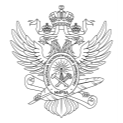 МИНОБРНАУКИ РОССИИМИНОБРНАУКИ РОССИИМИНОБРНАУКИ РОССИИМИНОБРНАУКИ РОССИИМИНОБРНАУКИ РОССИИМИНОБРНАУКИ РОССИИМИНОБРНАУКИ РОССИИМИНОБРНАУКИ РОССИИМИНОБРНАУКИ РОССИИМИНОБРНАУКИ РОССИИМИНОБРНАУКИ РОССИИМИНОБРНАУКИ РОССИИМИНОБРНАУКИ РОССИИМИНОБРНАУКИ РОССИИМИНОБРНАУКИ РОССИИМИНОБРНАУКИ РОССИИМИНОБРНАУКИ РОССИИМИНОБРНАУКИ РОССИИМИНОБРНАУКИ РОССИИМИНОБРНАУКИ РОССИИМИНОБРНАУКИ РОССИИМИНОБРНАУКИ РОССИИФедеральное государственное бюджетное образовательное учреждениевысшего образования«МИРЭА – Российский технологический университет»Федеральное государственное бюджетное образовательное учреждениевысшего образования«МИРЭА – Российский технологический университет»Федеральное государственное бюджетное образовательное учреждениевысшего образования«МИРЭА – Российский технологический университет»Федеральное государственное бюджетное образовательное учреждениевысшего образования«МИРЭА – Российский технологический университет»Федеральное государственное бюджетное образовательное учреждениевысшего образования«МИРЭА – Российский технологический университет»Федеральное государственное бюджетное образовательное учреждениевысшего образования«МИРЭА – Российский технологический университет»Федеральное государственное бюджетное образовательное учреждениевысшего образования«МИРЭА – Российский технологический университет»Федеральное государственное бюджетное образовательное учреждениевысшего образования«МИРЭА – Российский технологический университет»Федеральное государственное бюджетное образовательное учреждениевысшего образования«МИРЭА – Российский технологический университет»Федеральное государственное бюджетное образовательное учреждениевысшего образования«МИРЭА – Российский технологический университет»Федеральное государственное бюджетное образовательное учреждениевысшего образования«МИРЭА – Российский технологический университет»Федеральное государственное бюджетное образовательное учреждениевысшего образования«МИРЭА – Российский технологический университет»Федеральное государственное бюджетное образовательное учреждениевысшего образования«МИРЭА – Российский технологический университет»Федеральное государственное бюджетное образовательное учреждениевысшего образования«МИРЭА – Российский технологический университет»Федеральное государственное бюджетное образовательное учреждениевысшего образования«МИРЭА – Российский технологический университет»Федеральное государственное бюджетное образовательное учреждениевысшего образования«МИРЭА – Российский технологический университет»Федеральное государственное бюджетное образовательное учреждениевысшего образования«МИРЭА – Российский технологический университет»Федеральное государственное бюджетное образовательное учреждениевысшего образования«МИРЭА – Российский технологический университет»Федеральное государственное бюджетное образовательное учреждениевысшего образования«МИРЭА – Российский технологический университет»Федеральное государственное бюджетное образовательное учреждениевысшего образования«МИРЭА – Российский технологический университет»Федеральное государственное бюджетное образовательное учреждениевысшего образования«МИРЭА – Российский технологический университет»Федеральное государственное бюджетное образовательное учреждениевысшего образования«МИРЭА – Российский технологический университет»Институт тонких химических технологий имени М.В. ЛомоносоваИнститут тонких химических технологий имени М.В. ЛомоносоваИнститут тонких химических технологий имени М.В. ЛомоносоваИнститут тонких химических технологий имени М.В. ЛомоносоваИнститут тонких химических технологий имени М.В. ЛомоносоваИнститут тонких химических технологий имени М.В. ЛомоносоваИнститут тонких химических технологий имени М.В. ЛомоносоваИнститут тонких химических технологий имени М.В. ЛомоносоваИнститут тонких химических технологий имени М.В. ЛомоносоваИнститут тонких химических технологий имени М.В. ЛомоносоваИнститут тонких химических технологий имени М.В. ЛомоносоваИнститут тонких химических технологий имени М.В. ЛомоносоваИнститут тонких химических технологий имени М.В. ЛомоносоваИнститут тонких химических технологий имени М.В. ЛомоносоваИнститут тонких химических технологий имени М.В. ЛомоносоваИнститут тонких химических технологий имени М.В. ЛомоносоваИнститут тонких химических технологий имени М.В. ЛомоносоваИнститут тонких химических технологий имени М.В. ЛомоносоваИнститут тонких химических технологий имени М.В. ЛомоносоваИнститут тонких химических технологий имени М.В. ЛомоносоваИнститут тонких химических технологий имени М.В. ЛомоносоваИнститут тонких химических технологий имени М.В. ЛомоносоваУТВЕРЖДАЮУТВЕРЖДАЮУТВЕРЖДАЮУТВЕРЖДАЮУТВЕРЖДАЮУТВЕРЖДАЮУТВЕРЖДАЮДиректор ИТХТДиректор ИТХТДиректор ИТХТДиректор ИТХТДиректор ИТХТДиректор ИТХТДиректор ИТХТ_______________ Маслов М.А._______________ Маслов М.А._______________ Маслов М.А._______________ Маслов М.А._______________ Маслов М.А._______________ Маслов М.А._______________ Маслов М.А.«___»  ___________ 2021 г.«___»  ___________ 2021 г.«___»  ___________ 2021 г.«___»  ___________ 2021 г.«___»  ___________ 2021 г.«___»  ___________ 2021 г.«___»  ___________ 2021 г.Рабочая программа практикиРабочая программа практикиРабочая программа практикиРабочая программа практикиРабочая программа практикиРабочая программа практикиРабочая программа практикиРабочая программа практикиРабочая программа практикиРабочая программа практикиРабочая программа практикиРабочая программа практикиРабочая программа практикиРабочая программа практикиРабочая программа практикиРабочая программа практикиРабочая программа практикиРабочая программа практикиРабочая программа практикиРабочая программа практикиРабочая программа практикиРабочая программа практикиПроизводственная практикаПроизводственная практикаПроизводственная практикаПроизводственная практикаПроизводственная практикаПроизводственная практикаПроизводственная практикаПроизводственная практикаПроизводственная практикаПроизводственная практикаПроизводственная практикаПроизводственная практикаПроизводственная практикаПроизводственная практикаПроизводственная практикаПроизводственная практикаПроизводственная практикаПроизводственная практикаПроизводственная практикаПроизводственная практикаПроизводственная практикаПроизводственная практикаНаучно-исследовательская работаНаучно-исследовательская работаНаучно-исследовательская работаНаучно-исследовательская работаНаучно-исследовательская работаНаучно-исследовательская работаНаучно-исследовательская работаНаучно-исследовательская работаНаучно-исследовательская работаНаучно-исследовательская работаНаучно-исследовательская работаНаучно-исследовательская работаНаучно-исследовательская работаНаучно-исследовательская работаНаучно-исследовательская работаНаучно-исследовательская работаНаучно-исследовательская работаНаучно-исследовательская работаНаучно-исследовательская работаНаучно-исследовательская работаНаучно-исследовательская работаНаучно-исследовательская работаЧитающее подразделениеЧитающее подразделениеЧитающее подразделениеЧитающее подразделениеЧитающее подразделениеЧитающее подразделениекафедра химии и технологии редких элементов имени Большакова К.А.кафедра химии и технологии редких элементов имени Большакова К.А.кафедра химии и технологии редких элементов имени Большакова К.А.кафедра химии и технологии редких элементов имени Большакова К.А.кафедра химии и технологии редких элементов имени Большакова К.А.кафедра химии и технологии редких элементов имени Большакова К.А.кафедра химии и технологии редких элементов имени Большакова К.А.кафедра химии и технологии редких элементов имени Большакова К.А.кафедра химии и технологии редких элементов имени Большакова К.А.кафедра химии и технологии редких элементов имени Большакова К.А.кафедра химии и технологии редких элементов имени Большакова К.А.кафедра химии и технологии редких элементов имени Большакова К.А.кафедра химии и технологии редких элементов имени Большакова К.А.кафедра химии и технологии редких элементов имени Большакова К.А.кафедра химии и технологии редких элементов имени Большакова К.А.кафедра химии и технологии редких элементов имени Большакова К.А.кафедра химии и технологии редких элементов имени Большакова К.А.кафедра химии и технологии редких элементов имени Большакова К.А.кафедра химии и технологии редких элементов имени Большакова К.А.кафедра химии и технологии редких элементов имени Большакова К.А.кафедра химии и технологии редких элементов имени Большакова К.А.кафедра химии и технологии редких элементов имени Большакова К.А.кафедра химии и технологии редких элементов имени Большакова К.А.кафедра химии и технологии редких элементов имени Большакова К.А.кафедра химии и технологии редких элементов имени Большакова К.А.кафедра химии и технологии редких элементов имени Большакова К.А.НаправлениеНаправлениеНаправлениеНаправлениеНаправлениеНаправлениеНаправление18.04.01 Химическая технология18.04.01 Химическая технология18.04.01 Химическая технология18.04.01 Химическая технология18.04.01 Химическая технология18.04.01 Химическая технология18.04.01 Химическая технология18.04.01 Химическая технология18.04.01 Химическая технология18.04.01 Химическая технология18.04.01 Химическая технология18.04.01 Химическая технология18.04.01 Химическая технологияНаправленностьНаправленностьНаправленностьНаправленностьНаправленностьНаправленностьНаправленностьХимическая технология редких и платиновых металловХимическая технология редких и платиновых металловХимическая технология редких и платиновых металловХимическая технология редких и платиновых металловХимическая технология редких и платиновых металловХимическая технология редких и платиновых металловХимическая технология редких и платиновых металловХимическая технология редких и платиновых металловХимическая технология редких и платиновых металловХимическая технология редких и платиновых металловХимическая технология редких и платиновых металловХимическая технология редких и платиновых металловХимическая технология редких и платиновых металловКвалификацияКвалификацияКвалификацияКвалификацияКвалификациямагистрмагистрмагистрмагистрмагистрмагистрмагистрмагистрмагистрмагистрмагистрмагистрмагистрФорма обученияФорма обученияФорма обученияФорма обученияФорма обученияочнаяочнаяочнаяочнаяочнаяочнаяочнаяочнаяочнаяочнаяОбщая трудоемкостьОбщая трудоемкостьОбщая трудоемкостьОбщая трудоемкость25 з.е.25 з.е.25 з.е.25 з.е.25 з.е.25 з.е.25 з.е.25 з.е.25 з.е.25 з.е.Распределение часов дисциплины и форм промежуточной аттестации по семестрамРаспределение часов дисциплины и форм промежуточной аттестации по семестрамРаспределение часов дисциплины и форм промежуточной аттестации по семестрамРаспределение часов дисциплины и форм промежуточной аттестации по семестрамРаспределение часов дисциплины и форм промежуточной аттестации по семестрамРаспределение часов дисциплины и форм промежуточной аттестации по семестрамРаспределение часов дисциплины и форм промежуточной аттестации по семестрамРаспределение часов дисциплины и форм промежуточной аттестации по семестрамРаспределение часов дисциплины и форм промежуточной аттестации по семестрамРаспределение часов дисциплины и форм промежуточной аттестации по семестрамРаспределение часов дисциплины и форм промежуточной аттестации по семестрамРаспределение часов дисциплины и форм промежуточной аттестации по семестрамРаспределение часов дисциплины и форм промежуточной аттестации по семестрамРаспределение часов дисциплины и форм промежуточной аттестации по семестрамРаспределение часов дисциплины и форм промежуточной аттестации по семестрамРаспределение часов дисциплины и форм промежуточной аттестации по семестрамРаспределение часов дисциплины и форм промежуточной аттестации по семестрамРаспределение часов дисциплины и форм промежуточной аттестации по семестрамРаспределение часов дисциплины и форм промежуточной аттестации по семестрамРаспределение часов дисциплины и форм промежуточной аттестации по семестрамРаспределение часов дисциплины и форм промежуточной аттестации по семестрамРаспределение часов дисциплины и форм промежуточной аттестации по семестрамСеместрСеместрЗачётные единицыРаспределение часовРаспределение часовРаспределение часовРаспределение часовРаспределение часовРаспределение часовРаспределение часовРаспределение часовРаспределение часовРаспределение часовРаспределение часовРаспределение часовРаспределение часовРаспределение часовРаспределение часовФормы промежуточной аттестацииФормы промежуточной аттестацииФормы промежуточной аттестацииСеместрСеместрЗачётные единицыВсегоЛекцииЛекцииЛекцииЛекцииЛабораторныеЛабораторныеЛабораторныеПрактическиеСамостоятельная работаСамостоятельная работаКонтактная работа в период практики и (или) аттестацииКонтактная работа в период практики и (или) аттестацииКонтактная работа в период практики и (или) аттестацииКонтрольФормы промежуточной аттестацииФормы промежуточной аттестацииФормы промежуточной аттестации22725200000000229,58229,584,674,674,6717,75Зачет с оценкойЗачет с оценкойЗачет с оценкойиз них на практ. подготовкуиз них на практ. подготовкуиз них на практ. подготовкуиз них на практ. подготовку000000001151150000331864800000000618,25618,2512121217,75Зачет с оценкойЗачет с оценкойЗачет с оценкойиз них на практ. подготовкуиз них на практ. подготовкуиз них на практ. подготовкуиз них на практ. подготовку000000003093090000Москва 2021Москва 2021Москва 2021Москва 2021Москва 2021Москва 2021Москва 2021УП: 18.04.01_ХиТРиПМ_ИТХТ_2021.plxУП: 18.04.01_ХиТРиПМ_ИТХТ_2021.plxстр. 2Программу составил(и):канд. хим. наук,  доцент, Волчкова Е.В. _________________канд. хим. наук,  доцент, Волчкова Е.В. _________________канд. хим. наук,  доцент, Волчкова Е.В. _________________канд. хим. наук,  доцент, Волчкова Е.В. _________________канд. хим. наук,  доцент, Волчкова Е.В. _________________Рабочая программа практикиРабочая программа практикиРабочая программа практикиНаучно-исследовательская работаНаучно-исследовательская работаНаучно-исследовательская работаНаучно-исследовательская работаНаучно-исследовательская работаразработана в соответствии с ФГОС ВО:разработана в соответствии с ФГОС ВО:разработана в соответствии с ФГОС ВО:Федеральный государственный образовательный стандарт высшего образования - магистратура по направлению подготовки 18.04.01 Химическая технология (приказ Минобрнауки России от 07.08.2020 г. № 910)Федеральный государственный образовательный стандарт высшего образования - магистратура по направлению подготовки 18.04.01 Химическая технология (приказ Минобрнауки России от 07.08.2020 г. № 910)Федеральный государственный образовательный стандарт высшего образования - магистратура по направлению подготовки 18.04.01 Химическая технология (приказ Минобрнауки России от 07.08.2020 г. № 910)Федеральный государственный образовательный стандарт высшего образования - магистратура по направлению подготовки 18.04.01 Химическая технология (приказ Минобрнауки России от 07.08.2020 г. № 910)Федеральный государственный образовательный стандарт высшего образования - магистратура по направлению подготовки 18.04.01 Химическая технология (приказ Минобрнауки России от 07.08.2020 г. № 910)составлена на основании учебного плана:составлена на основании учебного плана:составлена на основании учебного плана:направление: 18.04.01 Химическая технологиянаправленность: «Химическая технология редких и платиновых металлов»направление: 18.04.01 Химическая технологиянаправленность: «Химическая технология редких и платиновых металлов»направление: 18.04.01 Химическая технологиянаправленность: «Химическая технология редких и платиновых металлов»направление: 18.04.01 Химическая технологиянаправленность: «Химическая технология редких и платиновых металлов»направление: 18.04.01 Химическая технологиянаправленность: «Химическая технология редких и платиновых металлов»Рабочая программа одобрена на заседании кафедрыРабочая программа одобрена на заседании кафедрыРабочая программа одобрена на заседании кафедрыРабочая программа одобрена на заседании кафедрыРабочая программа одобрена на заседании кафедрыкафедра химии и технологии редких элементов имени Большакова К.А.кафедра химии и технологии редких элементов имени Большакова К.А.кафедра химии и технологии редких элементов имени Большакова К.А.кафедра химии и технологии редких элементов имени Большакова К.А.кафедра химии и технологии редких элементов имени Большакова К.А.Протокол от 05.03.2021 № 16Зав. кафедрой Дьяченко Александр Николаевич ___________________Протокол от 05.03.2021 № 16Зав. кафедрой Дьяченко Александр Николаевич ___________________Протокол от 05.03.2021 № 16Зав. кафедрой Дьяченко Александр Николаевич ___________________Протокол от 05.03.2021 № 16Зав. кафедрой Дьяченко Александр Николаевич ___________________Протокол от 05.03.2021 № 16Зав. кафедрой Дьяченко Александр Николаевич ___________________УП: 18.04.01_ХиТРиПМ_ИТХТ_2021.plxУП: 18.04.01_ХиТРиПМ_ИТХТ_2021.plxстр. 3Визирование РПД для исполнения в очередном учебном годуВизирование РПД для исполнения в очередном учебном годуВизирование РПД для исполнения в очередном учебном годуВизирование РПД для исполнения в очередном учебном годуВизирование РПД для исполнения в очередном учебном годуРабочая программа пересмотрена, обсуждена и одобрена для исполнения в 2022-2023 учебном году на заседании кафедрыРабочая программа пересмотрена, обсуждена и одобрена для исполнения в 2022-2023 учебном году на заседании кафедрыРабочая программа пересмотрена, обсуждена и одобрена для исполнения в 2022-2023 учебном году на заседании кафедрыРабочая программа пересмотрена, обсуждена и одобрена для исполнения в 2022-2023 учебном году на заседании кафедрыРабочая программа пересмотрена, обсуждена и одобрена для исполнения в 2022-2023 учебном году на заседании кафедрыкафедра химии и технологии редких элементов имени Большакова К.А.кафедра химии и технологии редких элементов имени Большакова К.А.кафедра химии и технологии редких элементов имени Большакова К.А.кафедра химии и технологии редких элементов имени Большакова К.А.кафедра химии и технологии редких элементов имени Большакова К.А.Протокол от  __ __________ 2022 г.  №  __Зав. кафедрой ____________________   ____________________Протокол от  __ __________ 2022 г.  №  __Зав. кафедрой ____________________   ____________________Протокол от  __ __________ 2022 г.  №  __Зав. кафедрой ____________________   ____________________Протокол от  __ __________ 2022 г.  №  __Зав. кафедрой ____________________   ____________________Подпись                                Расшифровка подписиПодпись                                Расшифровка подписиПодпись                                Расшифровка подписиПодпись                                Расшифровка подписиВизирование РПД для исполнения в очередном учебном годуВизирование РПД для исполнения в очередном учебном годуВизирование РПД для исполнения в очередном учебном годуВизирование РПД для исполнения в очередном учебном годуВизирование РПД для исполнения в очередном учебном годуРабочая программа пересмотрена, обсуждена и одобрена для исполнения в 2023-2024 учебном году на заседании кафедрыРабочая программа пересмотрена, обсуждена и одобрена для исполнения в 2023-2024 учебном году на заседании кафедрыРабочая программа пересмотрена, обсуждена и одобрена для исполнения в 2023-2024 учебном году на заседании кафедрыРабочая программа пересмотрена, обсуждена и одобрена для исполнения в 2023-2024 учебном году на заседании кафедрыРабочая программа пересмотрена, обсуждена и одобрена для исполнения в 2023-2024 учебном году на заседании кафедрыкафедра химии и технологии редких элементов имени Большакова К.А.кафедра химии и технологии редких элементов имени Большакова К.А.кафедра химии и технологии редких элементов имени Большакова К.А.кафедра химии и технологии редких элементов имени Большакова К.А.кафедра химии и технологии редких элементов имени Большакова К.А.Протокол от  __ __________ 2023 г.  №  __Зав. кафедрой ____________________   ____________________Протокол от  __ __________ 2023 г.  №  __Зав. кафедрой ____________________   ____________________Протокол от  __ __________ 2023 г.  №  __Зав. кафедрой ____________________   ____________________Протокол от  __ __________ 2023 г.  №  __Зав. кафедрой ____________________   ____________________Подпись                                Расшифровка подписиПодпись                                Расшифровка подписиВизирование РПД для исполнения в очередном учебном годуВизирование РПД для исполнения в очередном учебном годуВизирование РПД для исполнения в очередном учебном годуВизирование РПД для исполнения в очередном учебном годуВизирование РПД для исполнения в очередном учебном годуРабочая программа пересмотрена, обсуждена и одобрена для исполнения в 2024-2025 учебном году на заседании кафедрыРабочая программа пересмотрена, обсуждена и одобрена для исполнения в 2024-2025 учебном году на заседании кафедрыРабочая программа пересмотрена, обсуждена и одобрена для исполнения в 2024-2025 учебном году на заседании кафедрыРабочая программа пересмотрена, обсуждена и одобрена для исполнения в 2024-2025 учебном году на заседании кафедрыРабочая программа пересмотрена, обсуждена и одобрена для исполнения в 2024-2025 учебном году на заседании кафедрыкафедра химии и технологии редких элементов имени Большакова К.А.кафедра химии и технологии редких элементов имени Большакова К.А.кафедра химии и технологии редких элементов имени Большакова К.А.кафедра химии и технологии редких элементов имени Большакова К.А.кафедра химии и технологии редких элементов имени Большакова К.А.Протокол от  __ __________ 2024 г.  №  __Зав. кафедрой ____________________   ____________________Протокол от  __ __________ 2024 г.  №  __Зав. кафедрой ____________________   ____________________Протокол от  __ __________ 2024 г.  №  __Зав. кафедрой ____________________   ____________________Протокол от  __ __________ 2024 г.  №  __Зав. кафедрой ____________________   ____________________Подпись                                Расшифровка подписиПодпись                                Расшифровка подписиВизирование РПД для исполнения в очередном учебном годуВизирование РПД для исполнения в очередном учебном годуВизирование РПД для исполнения в очередном учебном годуВизирование РПД для исполнения в очередном учебном годуВизирование РПД для исполнения в очередном учебном годуРабочая программа пересмотрена, обсуждена и одобрена для исполнения в 2025-2026 учебном году на заседании кафедрыРабочая программа пересмотрена, обсуждена и одобрена для исполнения в 2025-2026 учебном году на заседании кафедрыРабочая программа пересмотрена, обсуждена и одобрена для исполнения в 2025-2026 учебном году на заседании кафедрыРабочая программа пересмотрена, обсуждена и одобрена для исполнения в 2025-2026 учебном году на заседании кафедрыРабочая программа пересмотрена, обсуждена и одобрена для исполнения в 2025-2026 учебном году на заседании кафедрыкафедра химии и технологии редких элементов имени Большакова К.А.кафедра химии и технологии редких элементов имени Большакова К.А.кафедра химии и технологии редких элементов имени Большакова К.А.кафедра химии и технологии редких элементов имени Большакова К.А.кафедра химии и технологии редких элементов имени Большакова К.А.Протокол от  __ __________ 2025 г.  №  __Зав. кафедрой ____________________   ____________________Протокол от  __ __________ 2025 г.  №  __Зав. кафедрой ____________________   ____________________Протокол от  __ __________ 2025 г.  №  __Зав. кафедрой ____________________   ____________________Протокол от  __ __________ 2025 г.  №  __Зав. кафедрой ____________________   ____________________Подпись                                Расшифровка подписиПодпись                                Расшифровка подписиУП: 18.04.01_ХиТРиПМ_ИТХТ_2021.plxУП: 18.04.01_ХиТРиПМ_ИТХТ_2021.plxУП: 18.04.01_ХиТРиПМ_ИТХТ_2021.plxУП: 18.04.01_ХиТРиПМ_ИТХТ_2021.plxстр. 41. ЦЕЛИ ОСВОЕНИЯ ПРАКТИКИ1. ЦЕЛИ ОСВОЕНИЯ ПРАКТИКИ1. ЦЕЛИ ОСВОЕНИЯ ПРАКТИКИ1. ЦЕЛИ ОСВОЕНИЯ ПРАКТИКИ1. ЦЕЛИ ОСВОЕНИЯ ПРАКТИКИ1. ЦЕЛИ ОСВОЕНИЯ ПРАКТИКИ«Научно-исследовательская работа» имеет своей целью сформировать, закрепить и развить практические навыки и компетенции, предусмотренные данной рабочей программой в соответствии с требованиями ФГОС ВО по направлению подготовки 18.04.01 Химическая технология с учетом специфики направленности подготовки – «Химическая технология редких и платиновых металлов».Практическая подготовка при проведении практики организуется путем непосредственного выполнения обучающимися определенных видов работ, связанных с будущей профессиональной деятельностью.«Научно-исследовательская работа» имеет своей целью сформировать, закрепить и развить практические навыки и компетенции, предусмотренные данной рабочей программой в соответствии с требованиями ФГОС ВО по направлению подготовки 18.04.01 Химическая технология с учетом специфики направленности подготовки – «Химическая технология редких и платиновых металлов».Практическая подготовка при проведении практики организуется путем непосредственного выполнения обучающимися определенных видов работ, связанных с будущей профессиональной деятельностью.«Научно-исследовательская работа» имеет своей целью сформировать, закрепить и развить практические навыки и компетенции, предусмотренные данной рабочей программой в соответствии с требованиями ФГОС ВО по направлению подготовки 18.04.01 Химическая технология с учетом специфики направленности подготовки – «Химическая технология редких и платиновых металлов».Практическая подготовка при проведении практики организуется путем непосредственного выполнения обучающимися определенных видов работ, связанных с будущей профессиональной деятельностью.«Научно-исследовательская работа» имеет своей целью сформировать, закрепить и развить практические навыки и компетенции, предусмотренные данной рабочей программой в соответствии с требованиями ФГОС ВО по направлению подготовки 18.04.01 Химическая технология с учетом специфики направленности подготовки – «Химическая технология редких и платиновых металлов».Практическая подготовка при проведении практики организуется путем непосредственного выполнения обучающимися определенных видов работ, связанных с будущей профессиональной деятельностью.«Научно-исследовательская работа» имеет своей целью сформировать, закрепить и развить практические навыки и компетенции, предусмотренные данной рабочей программой в соответствии с требованиями ФГОС ВО по направлению подготовки 18.04.01 Химическая технология с учетом специфики направленности подготовки – «Химическая технология редких и платиновых металлов».Практическая подготовка при проведении практики организуется путем непосредственного выполнения обучающимися определенных видов работ, связанных с будущей профессиональной деятельностью.«Научно-исследовательская работа» имеет своей целью сформировать, закрепить и развить практические навыки и компетенции, предусмотренные данной рабочей программой в соответствии с требованиями ФГОС ВО по направлению подготовки 18.04.01 Химическая технология с учетом специфики направленности подготовки – «Химическая технология редких и платиновых металлов».Практическая подготовка при проведении практики организуется путем непосредственного выполнения обучающимися определенных видов работ, связанных с будущей профессиональной деятельностью.2. МЕСТО ПРАКТИКИ В СТРУКТУРЕ ОБРАЗОВАТЕЛЬНОЙ ПРОГРАММЫ2. МЕСТО ПРАКТИКИ В СТРУКТУРЕ ОБРАЗОВАТЕЛЬНОЙ ПРОГРАММЫ2. МЕСТО ПРАКТИКИ В СТРУКТУРЕ ОБРАЗОВАТЕЛЬНОЙ ПРОГРАММЫ2. МЕСТО ПРАКТИКИ В СТРУКТУРЕ ОБРАЗОВАТЕЛЬНОЙ ПРОГРАММЫ2. МЕСТО ПРАКТИКИ В СТРУКТУРЕ ОБРАЗОВАТЕЛЬНОЙ ПРОГРАММЫ2. МЕСТО ПРАКТИКИ В СТРУКТУРЕ ОБРАЗОВАТЕЛЬНОЙ ПРОГРАММЫНаправление:18.04.01 Химическая технология18.04.01 Химическая технология18.04.01 Химическая технология18.04.01 Химическая технология18.04.01 Химическая технология18.04.01 Химическая технологияНаправленность:Химическая технология редких и платиновых металловХимическая технология редких и платиновых металловХимическая технология редких и платиновых металловХимическая технология редких и платиновых металловХимическая технология редких и платиновых металловХимическая технология редких и платиновых металловБлок:ПрактикаПрактикаПрактикаПрактикаПрактикаПрактикаЧасть:Часть, формируемая участниками образовательных отношенийЧасть, формируемая участниками образовательных отношенийЧасть, формируемая участниками образовательных отношенийЧасть, формируемая участниками образовательных отношенийЧасть, формируемая участниками образовательных отношенийЧасть, формируемая участниками образовательных отношенийОбщая трудоемкость:25 з.е. (900 акад. час.).25 з.е. (900 акад. час.).25 з.е. (900 акад. час.).25 з.е. (900 акад. час.).25 з.е. (900 акад. час.).25 з.е. (900 акад. час.).3. ТИП, ВИД И СПОСОБ ПРОВЕДЕНИЯ ПРАКТИКИ3. ТИП, ВИД И СПОСОБ ПРОВЕДЕНИЯ ПРАКТИКИ3. ТИП, ВИД И СПОСОБ ПРОВЕДЕНИЯ ПРАКТИКИ3. ТИП, ВИД И СПОСОБ ПРОВЕДЕНИЯ ПРАКТИКИ3. ТИП, ВИД И СПОСОБ ПРОВЕДЕНИЯ ПРАКТИКИ3. ТИП, ВИД И СПОСОБ ПРОВЕДЕНИЯ ПРАКТИКИВид практики:Производственная практикаПроизводственная практикаПроизводственная практикаПроизводственная практикаПроизводственная практикаПроизводственная практикаТип практики:Научно-исследовательская работаНаучно-исследовательская работаНаучно-исследовательская работаНаучно-исследовательская работаНаучно-исследовательская работаНаучно-исследовательская работаСпособ (способы) проведения практики определяются в соответствии с федеральным государственным образовательным стандартом. В случае, если стандарт не регламентирует способ проведения практики, то она проводится стационарно.Способ (способы) проведения практики определяются в соответствии с федеральным государственным образовательным стандартом. В случае, если стандарт не регламентирует способ проведения практики, то она проводится стационарно.Способ (способы) проведения практики определяются в соответствии с федеральным государственным образовательным стандартом. В случае, если стандарт не регламентирует способ проведения практики, то она проводится стационарно.Способ (способы) проведения практики определяются в соответствии с федеральным государственным образовательным стандартом. В случае, если стандарт не регламентирует способ проведения практики, то она проводится стационарно.Способ (способы) проведения практики определяются в соответствии с федеральным государственным образовательным стандартом. В случае, если стандарт не регламентирует способ проведения практики, то она проводится стационарно.Способ (способы) проведения практики определяются в соответствии с федеральным государственным образовательным стандартом. В случае, если стандарт не регламентирует способ проведения практики, то она проводится стационарно.4.МЕСТО И ВРЕМЯ ПРОВЕДЕНИЯ ПРАКТИКИ4.МЕСТО И ВРЕМЯ ПРОВЕДЕНИЯ ПРАКТИКИ4.МЕСТО И ВРЕМЯ ПРОВЕДЕНИЯ ПРАКТИКИ4.МЕСТО И ВРЕМЯ ПРОВЕДЕНИЯ ПРАКТИКИ4.МЕСТО И ВРЕМЯ ПРОВЕДЕНИЯ ПРАКТИКИ4.МЕСТО И ВРЕМЯ ПРОВЕДЕНИЯ ПРАКТИКИ«Научно-исследовательская работа»  направления подготовки 18.04.01 Химическая технология проводится на базе структурных подразделений РТУ МИРЭА или в организации, осуществляющей деятельность по профилю соответствующей образовательной программы (далее - профильная организация), в том числе в структурном подразделении профильной организации, предназначенном для проведения практической подготовки, на основании договора, заключаемого между образовательной организацией и профильной организацией.«Научно-исследовательская работа»  направления подготовки 18.04.01 Химическая технология проводится на базе структурных подразделений РТУ МИРЭА или в организации, осуществляющей деятельность по профилю соответствующей образовательной программы (далее - профильная организация), в том числе в структурном подразделении профильной организации, предназначенном для проведения практической подготовки, на основании договора, заключаемого между образовательной организацией и профильной организацией.«Научно-исследовательская работа»  направления подготовки 18.04.01 Химическая технология проводится на базе структурных подразделений РТУ МИРЭА или в организации, осуществляющей деятельность по профилю соответствующей образовательной программы (далее - профильная организация), в том числе в структурном подразделении профильной организации, предназначенном для проведения практической подготовки, на основании договора, заключаемого между образовательной организацией и профильной организацией.«Научно-исследовательская работа»  направления подготовки 18.04.01 Химическая технология проводится на базе структурных подразделений РТУ МИРЭА или в организации, осуществляющей деятельность по профилю соответствующей образовательной программы (далее - профильная организация), в том числе в структурном подразделении профильной организации, предназначенном для проведения практической подготовки, на основании договора, заключаемого между образовательной организацией и профильной организацией.«Научно-исследовательская работа»  направления подготовки 18.04.01 Химическая технология проводится на базе структурных подразделений РТУ МИРЭА или в организации, осуществляющей деятельность по профилю соответствующей образовательной программы (далее - профильная организация), в том числе в структурном подразделении профильной организации, предназначенном для проведения практической подготовки, на основании договора, заключаемого между образовательной организацией и профильной организацией.«Научно-исследовательская работа»  направления подготовки 18.04.01 Химическая технология проводится на базе структурных подразделений РТУ МИРЭА или в организации, осуществляющей деятельность по профилю соответствующей образовательной программы (далее - профильная организация), в том числе в структурном подразделении профильной организации, предназначенном для проведения практической подготовки, на основании договора, заключаемого между образовательной организацией и профильной организацией.5. КОМПЕТЕНЦИИ ОБУЧАЮЩЕГОСЯ, ФОРМИРУЕМЫЕ В РЕЗУЛЬТАТЕ ОСВОЕНИЯ ПРАКТИКИ5. КОМПЕТЕНЦИИ ОБУЧАЮЩЕГОСЯ, ФОРМИРУЕМЫЕ В РЕЗУЛЬТАТЕ ОСВОЕНИЯ ПРАКТИКИ5. КОМПЕТЕНЦИИ ОБУЧАЮЩЕГОСЯ, ФОРМИРУЕМЫЕ В РЕЗУЛЬТАТЕ ОСВОЕНИЯ ПРАКТИКИ5. КОМПЕТЕНЦИИ ОБУЧАЮЩЕГОСЯ, ФОРМИРУЕМЫЕ В РЕЗУЛЬТАТЕ ОСВОЕНИЯ ПРАКТИКИ5. КОМПЕТЕНЦИИ ОБУЧАЮЩЕГОСЯ, ФОРМИРУЕМЫЕ В РЕЗУЛЬТАТЕ ОСВОЕНИЯ ПРАКТИКИ5. КОМПЕТЕНЦИИ ОБУЧАЮЩЕГОСЯ, ФОРМИРУЕМЫЕ В РЕЗУЛЬТАТЕ ОСВОЕНИЯ ПРАКТИКИВ результате освоения практики обучающийся должен овладеть компетенциями:В результате освоения практики обучающийся должен овладеть компетенциями:В результате освоения практики обучающийся должен овладеть компетенциями:В результате освоения практики обучающийся должен овладеть компетенциями:В результате освоения практики обучающийся должен овладеть компетенциями:В результате освоения практики обучающийся должен овладеть компетенциями:ПК-1 - Способностью осуществлять поиск, обработку и систематизацию научно-технической информации по теме исследования, выбирать подходы к решению поставленных задач в химической технологии редких и платиновых металлов ПК-1 - Способностью осуществлять поиск, обработку и систематизацию научно-технической информации по теме исследования, выбирать подходы к решению поставленных задач в химической технологии редких и платиновых металлов ПК-1 - Способностью осуществлять поиск, обработку и систематизацию научно-технической информации по теме исследования, выбирать подходы к решению поставленных задач в химической технологии редких и платиновых металлов ПК-1 - Способностью осуществлять поиск, обработку и систематизацию научно-технической информации по теме исследования, выбирать подходы к решению поставленных задач в химической технологии редких и платиновых металлов ПК-1 - Способностью осуществлять поиск, обработку и систематизацию научно-технической информации по теме исследования, выбирать подходы к решению поставленных задач в химической технологии редких и платиновых металлов ПК-1 - Способностью осуществлять поиск, обработку и систематизацию научно-технической информации по теме исследования, выбирать подходы к решению поставленных задач в химической технологии редких и платиновых металлов ПК-2 - Способность разрабатывать технологические процессы и проектировать технологические схемы получения редких и платиновых металлов ПК-2 - Способность разрабатывать технологические процессы и проектировать технологические схемы получения редких и платиновых металлов ПК-2 - Способность разрабатывать технологические процессы и проектировать технологические схемы получения редких и платиновых металлов ПК-2 - Способность разрабатывать технологические процессы и проектировать технологические схемы получения редких и платиновых металлов ПК-2 - Способность разрабатывать технологические процессы и проектировать технологические схемы получения редких и платиновых металлов ПК-2 - Способность разрабатывать технологические процессы и проектировать технологические схемы получения редких и платиновых металлов ПК-3 - Способен на основе критического анализа результатов НИР и НИОКР оценивать перспективы их практического применения и продолжения работ в области химической технологии редких и платиновых металлов ПК-3 - Способен на основе критического анализа результатов НИР и НИОКР оценивать перспективы их практического применения и продолжения работ в области химической технологии редких и платиновых металлов ПК-3 - Способен на основе критического анализа результатов НИР и НИОКР оценивать перспективы их практического применения и продолжения работ в области химической технологии редких и платиновых металлов ПК-3 - Способен на основе критического анализа результатов НИР и НИОКР оценивать перспективы их практического применения и продолжения работ в области химической технологии редких и платиновых металлов ПК-3 - Способен на основе критического анализа результатов НИР и НИОКР оценивать перспективы их практического применения и продолжения работ в области химической технологии редких и платиновых металлов ПК-3 - Способен на основе критического анализа результатов НИР и НИОКР оценивать перспективы их практического применения и продолжения работ в области химической технологии редких и платиновых металлов ПЛАНИРУЕМЫЕ РЕЗУЛЬТАТЫ ОБУЧЕНИЯ ПО ПРАКТИКЕ, ХАРАКТЕРИЗУЮЩИЕ ФОРМИРОВАНИЯ КОМПЕТЕНЦИЙПЛАНИРУЕМЫЕ РЕЗУЛЬТАТЫ ОБУЧЕНИЯ ПО ПРАКТИКЕ, ХАРАКТЕРИЗУЮЩИЕ ФОРМИРОВАНИЯ КОМПЕТЕНЦИЙПЛАНИРУЕМЫЕ РЕЗУЛЬТАТЫ ОБУЧЕНИЯ ПО ПРАКТИКЕ, ХАРАКТЕРИЗУЮЩИЕ ФОРМИРОВАНИЯ КОМПЕТЕНЦИЙПЛАНИРУЕМЫЕ РЕЗУЛЬТАТЫ ОБУЧЕНИЯ ПО ПРАКТИКЕ, ХАРАКТЕРИЗУЮЩИЕ ФОРМИРОВАНИЯ КОМПЕТЕНЦИЙПЛАНИРУЕМЫЕ РЕЗУЛЬТАТЫ ОБУЧЕНИЯ ПО ПРАКТИКЕ, ХАРАКТЕРИЗУЮЩИЕ ФОРМИРОВАНИЯ КОМПЕТЕНЦИЙПЛАНИРУЕМЫЕ РЕЗУЛЬТАТЫ ОБУЧЕНИЯ ПО ПРАКТИКЕ, ХАРАКТЕРИЗУЮЩИЕ ФОРМИРОВАНИЯ КОМПЕТЕНЦИЙУП: 18.04.01_ХиТРиПМ_ИТХТ_2021.plxстр. 5ПК-1 : Способностью осуществлять поиск, обработку и систематизацию научно- технической информации по теме исследования, выбирать подходы к решению поставленных задач в химической технологии редких и платиновых металловПК-1 : Способностью осуществлять поиск, обработку и систематизацию научно- технической информации по теме исследования, выбирать подходы к решению поставленных задач в химической технологии редких и платиновых металловПК-1 : Способностью осуществлять поиск, обработку и систематизацию научно- технической информации по теме исследования, выбирать подходы к решению поставленных задач в химической технологии редких и платиновых металловПК-1.1  : Осуществляет поиск, обработку и систематизацию научно-технической информации по теме исследованийПК-1.1  : Осуществляет поиск, обработку и систематизацию научно-технической информации по теме исследованийПК-1.1  : Осуществляет поиск, обработку и систематизацию научно-технической информации по теме исследованийЗнать:Знать:Знать:-  особенности строения химических соединений, специфику технологических операций-  особенности строения химических соединений, специфику технологических операций-  особенности строения химических соединений, специфику технологических операцийУметь:Уметь:Уметь:-  умеет осуществлять поиск, обработку и систематизацию научно-технической информации по теме исследования-  умеет осуществлять поиск, обработку и систематизацию научно-технической информации по теме исследования-  умеет осуществлять поиск, обработку и систематизацию научно-технической информации по теме исследованияВладеть:Владеть:Владеть:-  навыком формулирования задач экспериментального исследования на основании выполненного литературного обзора-  навыком формулирования задач экспериментального исследования на основании выполненного литературного обзора-  навыком формулирования задач экспериментального исследования на основании выполненного литературного обзораПК-1.2  : Выбирает экспериментальные методики исследования и анализа,  методы решения поставленной задачи исходя из имеющихся материальных и временных ресурсовПК-1.2  : Выбирает экспериментальные методики исследования и анализа,  методы решения поставленной задачи исходя из имеющихся материальных и временных ресурсовПК-1.2  : Выбирает экспериментальные методики исследования и анализа,  методы решения поставленной задачи исходя из имеющихся материальных и временных ресурсовВладеть:Владеть:Владеть:-  экспериментальными методами для решения поставленной задачи-  экспериментальными методами для решения поставленной задачи-  экспериментальными методами для решения поставленной задачиПК-1.3  : Составляет общий план исследования и детальные планы отдельных стадийПК-1.3  : Составляет общий план исследования и детальные планы отдельных стадийПК-1.3  : Составляет общий план исследования и детальные планы отдельных стадийУметь:Уметь:Уметь:-  осуществлять идентификацию веществ методами качественного и количественного анализа-  осуществлять идентификацию веществ методами качественного и количественного анализа-  осуществлять идентификацию веществ методами качественного и количественного анализаПК-2 : Способность разрабатывать технологические процессы и проектировать технологические схемы получения редких и платиновых металловПК-2 : Способность разрабатывать технологические процессы и проектировать технологические схемы получения редких и платиновых металловПК-2 : Способность разрабатывать технологические процессы и проектировать технологические схемы получения редких и платиновых металловПК-2.1  : Использует фундаментальные знания в области химической технологии редких и платиновых  металлов при анализе и разработке технологических процессовПК-2.1  : Использует фундаментальные знания в области химической технологии редких и платиновых  металлов при анализе и разработке технологических процессовПК-2.1  : Использует фундаментальные знания в области химической технологии редких и платиновых  металлов при анализе и разработке технологических процессовЗнать:Знать:Знать:-  классификацию, строение, особенности и свойства редких элементов и их соединений; методы получения редких элементов и их соединений;  методы исследования физико- химических свойств редких элементов и их соединений-  классификацию, строение, особенности и свойства редких элементов и их соединений; методы получения редких элементов и их соединений;  методы исследования физико- химических свойств редких элементов и их соединений-  классификацию, строение, особенности и свойства редких элементов и их соединений; методы получения редких элементов и их соединений;  методы исследования физико- химических свойств редких элементов и их соединенийУметь:Уметь:Уметь:-  использовать фундаментальные знания в области химической технологии редких и платиновых металлов-  использовать фундаментальные знания в области химической технологии редких и платиновых металлов-  использовать фундаментальные знания в области химической технологии редких и платиновых металловВладеть:Владеть:Владеть:-  навыками планирования химического эксперимента-  навыками планирования химического эксперимента-  навыками планирования химического экспериментаПК-2.2  : Анализирует существующие технологии получения редких и платиновых металлов и материалов на их основеПК-2.2  : Анализирует существующие технологии получения редких и платиновых металлов и материалов на их основеПК-2.2  : Анализирует существующие технологии получения редких и платиновых металлов и материалов на их основеЗнать:Знать:Знать:-  основы проведения эксперимента с целью дальнейшей интерпретации полученных данных-  основы проведения эксперимента с целью дальнейшей интерпретации полученных данных-  основы проведения эксперимента с целью дальнейшей интерпретации полученных данныхУметь:Уметь:Уметь:-  самостоятельно приобретать знания с помощью информационных технологий, анализировать техническую документацию, обобщать отечественный и зарубежный опыт по заданной тематике-  самостоятельно приобретать знания с помощью информационных технологий, анализировать техническую документацию, обобщать отечественный и зарубежный опыт по заданной тематике-  самостоятельно приобретать знания с помощью информационных технологий, анализировать техническую документацию, обобщать отечественный и зарубежный опыт по заданной тематикеВладеть:Владеть:Владеть:-  методами поиска научно-технической информации в компьютерных сетях, прикладными программными средствами; экспериментальными навыками анализа и  исследования физико- химических свойств редких элементов и их соединений-  методами поиска научно-технической информации в компьютерных сетях, прикладными программными средствами; экспериментальными навыками анализа и  исследования физико- химических свойств редких элементов и их соединений-  методами поиска научно-технической информации в компьютерных сетях, прикладными программными средствами; экспериментальными навыками анализа и  исследования физико- химических свойств редких элементов и их соединенийПК-2.3  : Проводит исследования по разработке новых и оптимизации ужеПК-2.3  : Проводит исследования по разработке новых и оптимизации ужеПК-2.3  : Проводит исследования по разработке новых и оптимизации ужеУП: 18.04.01_ХиТРиПМ_ИТХТ_2021.plxстр. 6существующих технологических процессов в химической технологии редких и платиновых металловсуществующих технологических процессов в химической технологии редких и платиновых металловсуществующих технологических процессов в химической технологии редких и платиновых металловЗнать:Знать:Знать:-  поисковые системы для сбора научно- технической информации-  поисковые системы для сбора научно- технической информации-  поисковые системы для сбора научно- технической информацииУметь:Уметь:Уметь:-  анализировать существующую информацию, выявлять существующие проблемы в технологии редких и платиновых металлов и предлагать новые подходы или оптимизировать существующие-  анализировать существующую информацию, выявлять существующие проблемы в технологии редких и платиновых металлов и предлагать новые подходы или оптимизировать существующие-  анализировать существующую информацию, выявлять существующие проблемы в технологии редких и платиновых металлов и предлагать новые подходы или оптимизировать существующиеВладеть:Владеть:Владеть:-  навыками осуществления экспериментального исследования процессов с целью их оптимизации или модернизации-  навыками осуществления экспериментального исследования процессов с целью их оптимизации или модернизации-  навыками осуществления экспериментального исследования процессов с целью их оптимизации или модернизацииПК-3 : Способен на основе критического анализа результатов НИР и НИОКР оценивать перспективы их практического применения и продолжения работ в области химической технологии редких и платиновых металловПК-3 : Способен на основе критического анализа результатов НИР и НИОКР оценивать перспективы их практического применения и продолжения работ в области химической технологии редких и платиновых металловПК-3 : Способен на основе критического анализа результатов НИР и НИОКР оценивать перспективы их практического применения и продолжения работ в области химической технологии редких и платиновых металловПК-3.1  : Систематизирует информацию, полученную в ходе НИР и НИОКР, анализирует ее и сопоставляет с литературными даннымиПК-3.1  : Систематизирует информацию, полученную в ходе НИР и НИОКР, анализирует ее и сопоставляет с литературными даннымиПК-3.1  : Систематизирует информацию, полученную в ходе НИР и НИОКР, анализирует ее и сопоставляет с литературными даннымиЗнать:Знать:Знать:-  принципы систематизации информации и обработки результатов эксперимента-  принципы систематизации информации и обработки результатов эксперимента-  принципы систематизации информации и обработки результатов экспериментаУметь:Уметь:Уметь:-  обобщать и систематизировать информациюю, полученную в ходе НИР и НИОКР, сопоставить полученные результаты с литературными данными-  обобщать и систематизировать информациюю, полученную в ходе НИР и НИОКР, сопоставить полученные результаты с литературными данными-  обобщать и систематизировать информациюю, полученную в ходе НИР и НИОКР, сопоставить полученные результаты с литературными даннымиВладеть:Владеть:Владеть:-  навыком формирования практических выводов по полученным экспериментальным результатам-  навыком формирования практических выводов по полученным экспериментальным результатам-  навыком формирования практических выводов по полученным экспериментальным результатамПК-3.2  : Определяет возможные направления развития работ и перспективы практического применения полученных результатовПК-3.2  : Определяет возможные направления развития работ и перспективы практического применения полученных результатовПК-3.2  : Определяет возможные направления развития работ и перспективы практического применения полученных результатовУметь:Уметь:Уметь:-  ориентироваться в современных направлениях науки и техники-  ориентироваться в современных направлениях науки и техники-  ориентироваться в современных направлениях науки и техникиВладеть:Владеть:Владеть:-  навыком формулирования обобщающих выводов по проведенному исследованию с предложениями по дальнейшему развитию научной работы в данном направлении и перспектив-  навыком формулирования обобщающих выводов по проведенному исследованию с предложениями по дальнейшему развитию научной работы в данном направлении и перспектив-  навыком формулирования обобщающих выводов по проведенному исследованию с предложениями по дальнейшему развитию научной работы в данном направлении и перспективВ РЕЗУЛЬТАТЕ ОСВОЕНИЯ ПРАКТИКИ ОБУЧАЮЩИЙСЯ ДОЛЖЕНВ РЕЗУЛЬТАТЕ ОСВОЕНИЯ ПРАКТИКИ ОБУЧАЮЩИЙСЯ ДОЛЖЕНВ РЕЗУЛЬТАТЕ ОСВОЕНИЯ ПРАКТИКИ ОБУЧАЮЩИЙСЯ ДОЛЖЕНЗнать:Знать:Знать:-  основы проведения эксперимента с целью дальнейшей интерпретации полученных данных-  основы проведения эксперимента с целью дальнейшей интерпретации полученных данных-  основы проведения эксперимента с целью дальнейшей интерпретации полученных данных-  классификацию, строение, особенности и свойства редких элементов и их соединений; методы получения редких элементов и их соединений;  методы исследования физико- химических свойств редких элементов и их соединений-  классификацию, строение, особенности и свойства редких элементов и их соединений; методы получения редких элементов и их соединений;  методы исследования физико- химических свойств редких элементов и их соединений-  классификацию, строение, особенности и свойства редких элементов и их соединений; методы получения редких элементов и их соединений;  методы исследования физико- химических свойств редких элементов и их соединений-  поисковые системы для сбора научно- технической информации-  поисковые системы для сбора научно- технической информации-  поисковые системы для сбора научно- технической информации-  принципы систематизации информации и обработки результатов эксперимента-  принципы систематизации информации и обработки результатов эксперимента-  принципы систематизации информации и обработки результатов эксперимента-  особенности строения химических соединений, специфику технологических операций-  особенности строения химических соединений, специфику технологических операций-  особенности строения химических соединений, специфику технологических операцийУметь:Уметь:Уметь:-  самостоятельно приобретать знания с помощью информационных технологий, анализировать техническую документацию, обобщать отечественный и зарубежный опыт по заданной тематике-  самостоятельно приобретать знания с помощью информационных технологий, анализировать техническую документацию, обобщать отечественный и зарубежный опыт по заданной тематике-  самостоятельно приобретать знания с помощью информационных технологий, анализировать техническую документацию, обобщать отечественный и зарубежный опыт по заданной тематике-  анализировать существующую информацию, выявлять существующие проблемы в технологии редких и платиновых металлов и предлагать новые подходы или оптимизировать существующие-  анализировать существующую информацию, выявлять существующие проблемы в технологии редких и платиновых металлов и предлагать новые подходы или оптимизировать существующие-  анализировать существующую информацию, выявлять существующие проблемы в технологии редких и платиновых металлов и предлагать новые подходы или оптимизировать существующие-  ориентироваться в современных направлениях науки и техники-  ориентироваться в современных направлениях науки и техники-  ориентироваться в современных направлениях науки и техникиУП: 18.04.01_ХиТРиПМ_ИТХТ_2021.plxУП: 18.04.01_ХиТРиПМ_ИТХТ_2021.plxстр. 7-  обобщать и систематизировать информациюю, полученную в ходе НИР и НИОКР, сопоставить полученные результаты с литературными данными-  обобщать и систематизировать информациюю, полученную в ходе НИР и НИОКР, сопоставить полученные результаты с литературными данными-  обобщать и систематизировать информациюю, полученную в ходе НИР и НИОКР, сопоставить полученные результаты с литературными данными-  обобщать и систематизировать информациюю, полученную в ходе НИР и НИОКР, сопоставить полученные результаты с литературными данными-  обобщать и систематизировать информациюю, полученную в ходе НИР и НИОКР, сопоставить полученные результаты с литературными данными-  обобщать и систематизировать информациюю, полученную в ходе НИР и НИОКР, сопоставить полученные результаты с литературными данными-  осуществлять идентификацию веществ методами качественного и количественного анализа-  осуществлять идентификацию веществ методами качественного и количественного анализа-  осуществлять идентификацию веществ методами качественного и количественного анализа-  осуществлять идентификацию веществ методами качественного и количественного анализа-  осуществлять идентификацию веществ методами качественного и количественного анализа-  осуществлять идентификацию веществ методами качественного и количественного анализа-  умеет осуществлять поиск, обработку и систематизацию научно-технической информации по теме исследования-  умеет осуществлять поиск, обработку и систематизацию научно-технической информации по теме исследования-  умеет осуществлять поиск, обработку и систематизацию научно-технической информации по теме исследования-  умеет осуществлять поиск, обработку и систематизацию научно-технической информации по теме исследования-  умеет осуществлять поиск, обработку и систематизацию научно-технической информации по теме исследования-  умеет осуществлять поиск, обработку и систематизацию научно-технической информации по теме исследования-  использовать фундаментальные знания в области химической технологии редких и платиновых металлов-  использовать фундаментальные знания в области химической технологии редких и платиновых металлов-  использовать фундаментальные знания в области химической технологии редких и платиновых металлов-  использовать фундаментальные знания в области химической технологии редких и платиновых металлов-  использовать фундаментальные знания в области химической технологии редких и платиновых металлов-  использовать фундаментальные знания в области химической технологии редких и платиновых металловВладеть:Владеть:Владеть:Владеть:Владеть:Владеть:-  навыком формулирования задач экспериментального исследования на основании выполненного литературного обзора-  навыком формулирования задач экспериментального исследования на основании выполненного литературного обзора-  навыком формулирования задач экспериментального исследования на основании выполненного литературного обзора-  навыком формулирования задач экспериментального исследования на основании выполненного литературного обзора-  навыком формулирования задач экспериментального исследования на основании выполненного литературного обзора-  навыком формулирования задач экспериментального исследования на основании выполненного литературного обзора-  навыком формирования практических выводов по полученным экспериментальным результатам-  навыком формирования практических выводов по полученным экспериментальным результатам-  навыком формирования практических выводов по полученным экспериментальным результатам-  навыком формирования практических выводов по полученным экспериментальным результатам-  навыком формирования практических выводов по полученным экспериментальным результатам-  навыком формирования практических выводов по полученным экспериментальным результатам-  навыком формулирования обобщающих выводов по проведенному исследованию с предложениями по дальнейшему развитию научной работы в данном направлении и перспектив-  навыком формулирования обобщающих выводов по проведенному исследованию с предложениями по дальнейшему развитию научной работы в данном направлении и перспектив-  навыком формулирования обобщающих выводов по проведенному исследованию с предложениями по дальнейшему развитию научной работы в данном направлении и перспектив-  навыком формулирования обобщающих выводов по проведенному исследованию с предложениями по дальнейшему развитию научной работы в данном направлении и перспектив-  навыком формулирования обобщающих выводов по проведенному исследованию с предложениями по дальнейшему развитию научной работы в данном направлении и перспектив-  навыком формулирования обобщающих выводов по проведенному исследованию с предложениями по дальнейшему развитию научной работы в данном направлении и перспектив-  методами поиска научно-технической информации в компьютерных сетях, прикладными программными средствами; экспериментальными навыками анализа и  исследования физико- химических свойств редких элементов и их соединений-  методами поиска научно-технической информации в компьютерных сетях, прикладными программными средствами; экспериментальными навыками анализа и  исследования физико- химических свойств редких элементов и их соединений-  методами поиска научно-технической информации в компьютерных сетях, прикладными программными средствами; экспериментальными навыками анализа и  исследования физико- химических свойств редких элементов и их соединений-  методами поиска научно-технической информации в компьютерных сетях, прикладными программными средствами; экспериментальными навыками анализа и  исследования физико- химических свойств редких элементов и их соединений-  методами поиска научно-технической информации в компьютерных сетях, прикладными программными средствами; экспериментальными навыками анализа и  исследования физико- химических свойств редких элементов и их соединений-  методами поиска научно-технической информации в компьютерных сетях, прикладными программными средствами; экспериментальными навыками анализа и  исследования физико- химических свойств редких элементов и их соединений-  навыками планирования химического эксперимента-  навыками планирования химического эксперимента-  навыками планирования химического эксперимента-  навыками планирования химического эксперимента-  навыками планирования химического эксперимента-  навыками планирования химического эксперимента-  экспериментальными методами для решения поставленной задачи-  экспериментальными методами для решения поставленной задачи-  экспериментальными методами для решения поставленной задачи-  экспериментальными методами для решения поставленной задачи-  экспериментальными методами для решения поставленной задачи-  экспериментальными методами для решения поставленной задачи-  навыками осуществления экспериментального исследования процессов с целью их оптимизации или модернизации-  навыками осуществления экспериментального исследования процессов с целью их оптимизации или модернизации-  навыками осуществления экспериментального исследования процессов с целью их оптимизации или модернизации-  навыками осуществления экспериментального исследования процессов с целью их оптимизации или модернизации-  навыками осуществления экспериментального исследования процессов с целью их оптимизации или модернизации-  навыками осуществления экспериментального исследования процессов с целью их оптимизации или модернизации6. СТРУКТУРА И СОДЕРЖАНИЕ ПРАКТИКИ6. СТРУКТУРА И СОДЕРЖАНИЕ ПРАКТИКИ6. СТРУКТУРА И СОДЕРЖАНИЕ ПРАКТИКИ6. СТРУКТУРА И СОДЕРЖАНИЕ ПРАКТИКИ6. СТРУКТУРА И СОДЕРЖАНИЕ ПРАКТИКИ6. СТРУКТУРА И СОДЕРЖАНИЕ ПРАКТИКИПри проведении учебных занятий организация обеспечивает развитие у обучающихся навыков командной работы, межличностной коммуникации, принятия решений и лидерских качеств.При проведении учебных занятий организация обеспечивает развитие у обучающихся навыков командной работы, межличностной коммуникации, принятия решений и лидерских качеств.При проведении учебных занятий организация обеспечивает развитие у обучающихся навыков командной работы, межличностной коммуникации, принятия решений и лидерских качеств.При проведении учебных занятий организация обеспечивает развитие у обучающихся навыков командной работы, межличностной коммуникации, принятия решений и лидерских качеств.При проведении учебных занятий организация обеспечивает развитие у обучающихся навыков командной работы, межличностной коммуникации, принятия решений и лидерских качеств.При проведении учебных занятий организация обеспечивает развитие у обучающихся навыков командной работы, межличностной коммуникации, принятия решений и лидерских качеств.Код занятияНаименование разделов и тем /вид занятия/Наименование разделов и тем /вид занятия/Сем.ЧасовЧасов1. Подготовительный этап1. Подготовительный этап1. Подготовительный этап1. Подготовительный этап1. Подготовительный этап1. Подготовительный этап1.1Выполнение заданий направленных на получение навыков практической подготовки (Ср). Подготовительный этап, включающий общий инструктаж и инструктаж по технике безопасности. Выбор направления.Знакомство с поисковыми системами для сбора научно-технической информации. Выполнение заданий направленных на получение навыков практической подготовки (Ср). Подготовительный этап, включающий общий инструктаж и инструктаж по технике безопасности. Выбор направления.Знакомство с поисковыми системами для сбора научно-технической информации. 260 (из них 45 на практ. подг.)60 (из них 45 на практ. подг.)1.2Контактная работа в период практики (КрПА). Знакомство студента с программой практики Контактная работа в период практики (КрПА). Знакомство студента с программой практики 24,424,422. Индивидуальное задание на практику2. Индивидуальное задание на практику2. Индивидуальное задание на практику2. Индивидуальное задание на практику2. Индивидуальное задание на практику2. Индивидуальное задание на практику2.1Выполнение заданий направленных на получение навыков практической подготовки (Ср). Выдача индивидуального задания и рекомендаций по его выполнению Выполнение заданий направленных на получение навыков практической подготовки (Ср). Выдача индивидуального задания и рекомендаций по его выполнению 24,584,583. Поиск, анализ информации по предмету исследования3. Поиск, анализ информации по предмету исследования3. Поиск, анализ информации по предмету исследования3. Поиск, анализ информации по предмету исследования3. Поиск, анализ информации по предмету исследования3. Поиск, анализ информации по предмету исследования3.1Текущий контроль в электронной информационно-образовательной среде (Ср). Поиск методики анализа в заданных литературных источниках. Составление аналитического обзора по заданной теме на основе изученной литературы. Текущий контроль в электронной информационно-образовательной среде (Ср). Поиск методики анализа в заданных литературных источниках. Составление аналитического обзора по заданной теме на основе изученной литературы. 260 (из них 20 на практ. подг.)60 (из них 20 на практ. подг.)УП: 18.04.01_ХиТРиПМ_ИТХТ_2021.plxУП: 18.04.01_ХиТРиПМ_ИТХТ_2021.plxстр. 84. Проведение эксперимента4. Проведение эксперимента4. Проведение эксперимента4. Проведение эксперимента4. Проведение эксперимента4. Проведение эксперимента4.1Выполнение заданий направленных на получение навыков практической подготовки (Ср). Проведение экспериментов по заданной методике, составление описания проводимых исследований и анализ их результатов Выполнение заданий направленных на получение навыков практической подготовки (Ср). Проведение экспериментов по заданной методике, составление описания проводимых исследований и анализ их результатов 255 (из них 30 на практ. подг.)55 (из них 30 на практ. подг.)5. Подготовка отчета по практике5. Подготовка отчета по практике5. Подготовка отчета по практике5. Подготовка отчета по практике5. Подготовка отчета по практике5. Подготовка отчета по практике5.1Анализ информации и формирование отчёта по практической подготовке (Ср). Сравнение полученных экспериментальных результатов с известными (литературными) данными. Подготовка отчета по практике Анализ информации и формирование отчёта по практической подготовке (Ср). Сравнение полученных экспериментальных результатов с известными (литературными) данными. Подготовка отчета по практике 250 (из них 20 на практ. подг.)50 (из них 20 на практ. подг.)6. Промежуточная аттестация (зачёт c оценкой)6. Промежуточная аттестация (зачёт c оценкой)6. Промежуточная аттестация (зачёт c оценкой)6. Промежуточная аттестация (зачёт c оценкой)6. Промежуточная аттестация (зачёт c оценкой)6. Промежуточная аттестация (зачёт c оценкой)6.1Подготовка к сдаче промежуточной аттестации (ЗачётСОц).  Подготовка к сдаче промежуточной аттестации (ЗачётСОц).  217,7517,756.2Контактная работа с преподавателем в период промежуточной аттестации (КрПА).  Контактная работа с преподавателем в период промежуточной аттестации (КрПА).  20,250,257. Инструктах по технике безопасности. Получение задания на практику7. Инструктах по технике безопасности. Получение задания на практику7. Инструктах по технике безопасности. Получение задания на практику7. Инструктах по технике безопасности. Получение задания на практику7. Инструктах по технике безопасности. Получение задания на практику7. Инструктах по технике безопасности. Получение задания на практику7.1Выполнение заданий направленных на получение навыков практической подготовки (Ср). Инструктаж по технике безопасности. Получение задания на практику Выполнение заданий направленных на получение навыков практической подготовки (Ср). Инструктаж по технике безопасности. Получение задания на практику 310 (из них 20 на практ. подг.)10 (из них 20 на практ. подг.)7.2Контактная работа в период практики (КрПА). Осуждение задания на практику, согласование плана работы Контактная работа в период практики (КрПА). Осуждение задания на практику, согласование плана работы 311,7511,758. Анализ совсременного состояния по тематике исследования8. Анализ совсременного состояния по тематике исследования8. Анализ совсременного состояния по тематике исследования8. Анализ совсременного состояния по тематике исследования8. Анализ совсременного состояния по тематике исследования8. Анализ совсременного состояния по тематике исследования8.1Выполнение заданий направленных на получение навыков практической подготовки (Ср). Изучение материалов российской и зарубежной науки, анализ и обобщение результатов Выполнение заданий направленных на получение навыков практической подготовки (Ср). Изучение материалов российской и зарубежной науки, анализ и обобщение результатов 3200 (из них 90 на практ. подг.)200 (из них 90 на практ. подг.)9. Проведение эксперимента9. Проведение эксперимента9. Проведение эксперимента9. Проведение эксперимента9. Проведение эксперимента9. Проведение эксперимента9.1Выполнение заданий направленных на получение навыков практической подготовки (Ср). Проведение экспериментов по заданной методике, составление описания проводимых исследований и анализ их результатов. Проведение интерпретации экспериментальных данных, построение калибровочных кривых, расчет параметров уравнения связи. Представить результат в виде графиков и таблиц Выполнение заданий направленных на получение навыков практической подготовки (Ср). Проведение экспериментов по заданной методике, составление описания проводимых исследований и анализ их результатов. Проведение интерпретации экспериментальных данных, построение калибровочных кривых, расчет параметров уравнения связи. Представить результат в виде графиков и таблиц 3286 (из них 120 на практ. подг.)286 (из них 120 на практ. подг.)10. Анализ информации10. Анализ информации10. Анализ информации10. Анализ информации10. Анализ информации10. Анализ информации10.1Анализ информации и формирование отчёта по практической подготовке (Ср). Сравнение полученных экспериментальных результатов с известными (литературными) данными. Подготовка отчета по практике Анализ информации и формирование отчёта по практической подготовке (Ср). Сравнение полученных экспериментальных результатов с известными (литературными) данными. Подготовка отчета по практике 3122,25 (из них 79 на практ. подг.)122,25 (из них 79 на практ. подг.)11. Промежуточная аттестация (зачёт c оценкой)11. Промежуточная аттестация (зачёт c оценкой)11. Промежуточная аттестация (зачёт c оценкой)11. Промежуточная аттестация (зачёт c оценкой)11. Промежуточная аттестация (зачёт c оценкой)11. Промежуточная аттестация (зачёт c оценкой)11.1Подготовка к сдаче промежуточной аттестации (ЗачётСОц).  Подготовка к сдаче промежуточной аттестации (ЗачётСОц).  317,7517,7511.2Контактная работа с преподавателем в период промежуточной аттестации (КрПА).  Контактная работа с преподавателем в период промежуточной аттестации (КрПА).  30,250,257. ОЦЕНОЧНЫЕ МАТЕРИАЛЫ7. ОЦЕНОЧНЫЕ МАТЕРИАЛЫ7. ОЦЕНОЧНЫЕ МАТЕРИАЛЫ7. ОЦЕНОЧНЫЕ МАТЕРИАЛЫ7. ОЦЕНОЧНЫЕ МАТЕРИАЛЫ7. ОЦЕНОЧНЫЕ МАТЕРИАЛЫ7.1. Перечень компетенций7.1. Перечень компетенций7.1. Перечень компетенций7.1. Перечень компетенций7.1. Перечень компетенций7.1. Перечень компетенцийПеречень компетенций, на освоение которых направлена «Научно-исследовательская работа», с указанием результатов их формирования в процессе освоения образовательнойПеречень компетенций, на освоение которых направлена «Научно-исследовательская работа», с указанием результатов их формирования в процессе освоения образовательнойПеречень компетенций, на освоение которых направлена «Научно-исследовательская работа», с указанием результатов их формирования в процессе освоения образовательнойПеречень компетенций, на освоение которых направлена «Научно-исследовательская работа», с указанием результатов их формирования в процессе освоения образовательнойПеречень компетенций, на освоение которых направлена «Научно-исследовательская работа», с указанием результатов их формирования в процессе освоения образовательнойПеречень компетенций, на освоение которых направлена «Научно-исследовательская работа», с указанием результатов их формирования в процессе освоения образовательнойУП: 18.04.01_ХиТРиПМ_ИТХТ_2021.plxстр. 9программы, представлен в п.3 настоящей рабочей программыпрограммы, представлен в п.3 настоящей рабочей программыпрограммы, представлен в п.3 настоящей рабочей программы7.2. Типовые контрольные вопросы и задания7.2. Типовые контрольные вопросы и задания7.2. Типовые контрольные вопросы и заданияПримеры вопросов:1. Обоснование целей и задачи работы.2. Понятие  исследования.3. Разработка программы исследования.4. Анализ материалов исследования и оформление результатов исследования.5. Понятие  исследования.6. Научные  и  практические  исследования.7. Виды  и направления исследований.8. Формы научного исследования. Коллективные и индивидуальные исследования.9. Понятие факта. Факт и информация.10. Упорядочение фактов и оценка несомой ими информации. Использование фактов в исследовании, факты и выводы.11. Исследовательская гипотеза. Виды гипотез: рабочая, установочная, теоретическая и практическая,  прогностическая  и  программная  и  др.  Требования,  предъявляемые  к гипотезам. Принципы построения гипотез.12. Формы  мышления.  Понятия  суждения  и  умозаключения,  их  роль  в  разработке концепции и проведения исследования. Свойства и разновидности понятий и суждений. Логические принципы исследования.13. Разработка программы исследования.14. Анализ материалов исследования и оформление результатов исследования.   Методы планирования научно-исследовательского эксперимента в области химии.15. Метод математического планирования эксперимента (ММПЭ): общие принципы и конкретные приемы.16. Возможности и ограничения ММПЭ в области химического эксперимента.17. Основные варианты экспериментальной работы в области химии; анализ, синтез, структурные исследования, кинетические исследования.18. Возможности и ограничения физических инструментальных методов: УФ-, ИК- и ЯМР- спектроскопия, газовая и жидкостная хроматография, рентгенофазовый анализ, электрохимические методы.19. Методы математической и статистической обработки экспериментальных данных. Статистические характеристики оценок параметров модели20. Основные типы математических моделей, используемых в химии (функции, векторные пространства, топологические графы, группы, скалярные и векторные поля).21. Квантово-химические расчеты при проведении исследований.22. Расчет основных физико-химических, функциональных и электрохимических параметров исследуемых материалов.23. Аналитическая интерпретация полученных результатов.24. Формулировка выводов по результатам экспериментальных исследований.25. Обоснование выбора и направления исследований.26.     Случайные величины.27.     Свойства математического ожидания и дисперсии.28.     Равномерное распределение.29.     Нормальное распределение.30.     Аксиомы теории вероятности.Примеры типовых практических заданий:¬- провести поиск методики анализа в заданных литературных источниках;¬- составить аналитический обзор по заданной теме на основе изученной литературы;¬- выбрать методы (предложить схему) качественного и количественного анализа заданного вещества или объекта анализа;Примеры вопросов:1. Обоснование целей и задачи работы.2. Понятие  исследования.3. Разработка программы исследования.4. Анализ материалов исследования и оформление результатов исследования.5. Понятие  исследования.6. Научные  и  практические  исследования.7. Виды  и направления исследований.8. Формы научного исследования. Коллективные и индивидуальные исследования.9. Понятие факта. Факт и информация.10. Упорядочение фактов и оценка несомой ими информации. Использование фактов в исследовании, факты и выводы.11. Исследовательская гипотеза. Виды гипотез: рабочая, установочная, теоретическая и практическая,  прогностическая  и  программная  и  др.  Требования,  предъявляемые  к гипотезам. Принципы построения гипотез.12. Формы  мышления.  Понятия  суждения  и  умозаключения,  их  роль  в  разработке концепции и проведения исследования. Свойства и разновидности понятий и суждений. Логические принципы исследования.13. Разработка программы исследования.14. Анализ материалов исследования и оформление результатов исследования.   Методы планирования научно-исследовательского эксперимента в области химии.15. Метод математического планирования эксперимента (ММПЭ): общие принципы и конкретные приемы.16. Возможности и ограничения ММПЭ в области химического эксперимента.17. Основные варианты экспериментальной работы в области химии; анализ, синтез, структурные исследования, кинетические исследования.18. Возможности и ограничения физических инструментальных методов: УФ-, ИК- и ЯМР- спектроскопия, газовая и жидкостная хроматография, рентгенофазовый анализ, электрохимические методы.19. Методы математической и статистической обработки экспериментальных данных. Статистические характеристики оценок параметров модели20. Основные типы математических моделей, используемых в химии (функции, векторные пространства, топологические графы, группы, скалярные и векторные поля).21. Квантово-химические расчеты при проведении исследований.22. Расчет основных физико-химических, функциональных и электрохимических параметров исследуемых материалов.23. Аналитическая интерпретация полученных результатов.24. Формулировка выводов по результатам экспериментальных исследований.25. Обоснование выбора и направления исследований.26.     Случайные величины.27.     Свойства математического ожидания и дисперсии.28.     Равномерное распределение.29.     Нормальное распределение.30.     Аксиомы теории вероятности.Примеры типовых практических заданий:¬- провести поиск методики анализа в заданных литературных источниках;¬- составить аналитический обзор по заданной теме на основе изученной литературы;¬- выбрать методы (предложить схему) качественного и количественного анализа заданного вещества или объекта анализа;Примеры вопросов:1. Обоснование целей и задачи работы.2. Понятие  исследования.3. Разработка программы исследования.4. Анализ материалов исследования и оформление результатов исследования.5. Понятие  исследования.6. Научные  и  практические  исследования.7. Виды  и направления исследований.8. Формы научного исследования. Коллективные и индивидуальные исследования.9. Понятие факта. Факт и информация.10. Упорядочение фактов и оценка несомой ими информации. Использование фактов в исследовании, факты и выводы.11. Исследовательская гипотеза. Виды гипотез: рабочая, установочная, теоретическая и практическая,  прогностическая  и  программная  и  др.  Требования,  предъявляемые  к гипотезам. Принципы построения гипотез.12. Формы  мышления.  Понятия  суждения  и  умозаключения,  их  роль  в  разработке концепции и проведения исследования. Свойства и разновидности понятий и суждений. Логические принципы исследования.13. Разработка программы исследования.14. Анализ материалов исследования и оформление результатов исследования.   Методы планирования научно-исследовательского эксперимента в области химии.15. Метод математического планирования эксперимента (ММПЭ): общие принципы и конкретные приемы.16. Возможности и ограничения ММПЭ в области химического эксперимента.17. Основные варианты экспериментальной работы в области химии; анализ, синтез, структурные исследования, кинетические исследования.18. Возможности и ограничения физических инструментальных методов: УФ-, ИК- и ЯМР- спектроскопия, газовая и жидкостная хроматография, рентгенофазовый анализ, электрохимические методы.19. Методы математической и статистической обработки экспериментальных данных. Статистические характеристики оценок параметров модели20. Основные типы математических моделей, используемых в химии (функции, векторные пространства, топологические графы, группы, скалярные и векторные поля).21. Квантово-химические расчеты при проведении исследований.22. Расчет основных физико-химических, функциональных и электрохимических параметров исследуемых материалов.23. Аналитическая интерпретация полученных результатов.24. Формулировка выводов по результатам экспериментальных исследований.25. Обоснование выбора и направления исследований.26.     Случайные величины.27.     Свойства математического ожидания и дисперсии.28.     Равномерное распределение.29.     Нормальное распределение.30.     Аксиомы теории вероятности.Примеры типовых практических заданий:¬- провести поиск методики анализа в заданных литературных источниках;¬- составить аналитический обзор по заданной теме на основе изученной литературы;¬- выбрать методы (предложить схему) качественного и количественного анализа заданного вещества или объекта анализа;УП: 18.04.01_ХиТРиПМ_ИТХТ_2021.plxстр. 10¬- рассчитать необходимую массу навески или объем исходного раствора для приготовления стандартного раствора заданной концентрации;¬- приготовить стандартный раствор заданной концентрации;¬- определить концентрацию (титр) стандартного раствора химическими или физико- химическими методами;¬- провести анализ объекта по стандартной методике;¬- выбрать методику, провести ее анализ, предложить расширение применения;¬- провести обработку полученных экспериментальных данных.- сравнить полученные экспериментальные результаты с известными (литературными) данными;- провести интерпретацию экспериментальных данных, построить калибровочные кривые, рассчитать параметры уравнения связи;- представить результат в виде интервальной оценки;- оценить правильность и точность анализа по выбранной методики;- составить разделы отчета о практике на основании выполненной экспериментальной работы.- рассчитать дисперсию воспроизводимости на основании выполненных параллельных опытов;- получить уравнение регрессии на основании выполненного эксперимента;- проверить значимость коэффициентов регрессии по критерию Стьюдента;- проверить адекватность уравнения регрессии по критерию Фишера;- рассчитать доверительный интервал экспериментально найденной величины.Примерные вопросы по технике безопасности в лабораториях химического и физико- химического анализа:- правила внутреннего распорядка;- инструкция по охране труда и пожарной безопасности;- правила личной гигиены;- правила работы с концентрированными кислотами и щелочами;- правила работы с электроприборами.Тематики работОчистка соединений ванадия для электролитов редокс-батарейРаспределение европия при экстракции Яррезином БВысокотемпературное активирование шунгитаИзучение фазовых равновесий в системе Ge-OКомплексообразование Fe(III) с N- и О-донорными лигандамиИзучение фазовых равновесий в системе Nb-OИзучение фазовых равновесий в системе Ta-OГетерометалличекие титансодержащие диметилглиоксиматы никеля(II)Изучение фазовых равновесий в системе Zr-OИзучение фазовых равновесий в системе Hf-OИзучение фазовых равновесий в системе Ti-OИзучение фазовых равновесий в системе Ln-OИзучение фазовых равновесий в системе Mo-OИсследование процессов разделения кадмия и никеляИзучение фазовых равновесий в системе W-O¬- рассчитать необходимую массу навески или объем исходного раствора для приготовления стандартного раствора заданной концентрации;¬- приготовить стандартный раствор заданной концентрации;¬- определить концентрацию (титр) стандартного раствора химическими или физико- химическими методами;¬- провести анализ объекта по стандартной методике;¬- выбрать методику, провести ее анализ, предложить расширение применения;¬- провести обработку полученных экспериментальных данных.- сравнить полученные экспериментальные результаты с известными (литературными) данными;- провести интерпретацию экспериментальных данных, построить калибровочные кривые, рассчитать параметры уравнения связи;- представить результат в виде интервальной оценки;- оценить правильность и точность анализа по выбранной методики;- составить разделы отчета о практике на основании выполненной экспериментальной работы.- рассчитать дисперсию воспроизводимости на основании выполненных параллельных опытов;- получить уравнение регрессии на основании выполненного эксперимента;- проверить значимость коэффициентов регрессии по критерию Стьюдента;- проверить адекватность уравнения регрессии по критерию Фишера;- рассчитать доверительный интервал экспериментально найденной величины.Примерные вопросы по технике безопасности в лабораториях химического и физико- химического анализа:- правила внутреннего распорядка;- инструкция по охране труда и пожарной безопасности;- правила личной гигиены;- правила работы с концентрированными кислотами и щелочами;- правила работы с электроприборами.Тематики работОчистка соединений ванадия для электролитов редокс-батарейРаспределение европия при экстракции Яррезином БВысокотемпературное активирование шунгитаИзучение фазовых равновесий в системе Ge-OКомплексообразование Fe(III) с N- и О-донорными лигандамиИзучение фазовых равновесий в системе Nb-OИзучение фазовых равновесий в системе Ta-OГетерометалличекие титансодержащие диметилглиоксиматы никеля(II)Изучение фазовых равновесий в системе Zr-OИзучение фазовых равновесий в системе Hf-OИзучение фазовых равновесий в системе Ti-OИзучение фазовых равновесий в системе Ln-OИзучение фазовых равновесий в системе Mo-OИсследование процессов разделения кадмия и никеляИзучение фазовых равновесий в системе W-O¬- рассчитать необходимую массу навески или объем исходного раствора для приготовления стандартного раствора заданной концентрации;¬- приготовить стандартный раствор заданной концентрации;¬- определить концентрацию (титр) стандартного раствора химическими или физико- химическими методами;¬- провести анализ объекта по стандартной методике;¬- выбрать методику, провести ее анализ, предложить расширение применения;¬- провести обработку полученных экспериментальных данных.- сравнить полученные экспериментальные результаты с известными (литературными) данными;- провести интерпретацию экспериментальных данных, построить калибровочные кривые, рассчитать параметры уравнения связи;- представить результат в виде интервальной оценки;- оценить правильность и точность анализа по выбранной методики;- составить разделы отчета о практике на основании выполненной экспериментальной работы.- рассчитать дисперсию воспроизводимости на основании выполненных параллельных опытов;- получить уравнение регрессии на основании выполненного эксперимента;- проверить значимость коэффициентов регрессии по критерию Стьюдента;- проверить адекватность уравнения регрессии по критерию Фишера;- рассчитать доверительный интервал экспериментально найденной величины.Примерные вопросы по технике безопасности в лабораториях химического и физико- химического анализа:- правила внутреннего распорядка;- инструкция по охране труда и пожарной безопасности;- правила личной гигиены;- правила работы с концентрированными кислотами и щелочами;- правила работы с электроприборами.Тематики работОчистка соединений ванадия для электролитов редокс-батарейРаспределение европия при экстракции Яррезином БВысокотемпературное активирование шунгитаИзучение фазовых равновесий в системе Ge-OКомплексообразование Fe(III) с N- и О-донорными лигандамиИзучение фазовых равновесий в системе Nb-OИзучение фазовых равновесий в системе Ta-OГетерометалличекие титансодержащие диметилглиоксиматы никеля(II)Изучение фазовых равновесий в системе Zr-OИзучение фазовых равновесий в системе Hf-OИзучение фазовых равновесий в системе Ti-OИзучение фазовых равновесий в системе Ln-OИзучение фазовых равновесий в системе Mo-OИсследование процессов разделения кадмия и никеляИзучение фазовых равновесий в системе W-O7.3. Фонд оценочных материалов7.3. Фонд оценочных материалов7.3. Фонд оценочных материаловПолный перечень оценочных материалов представлен в приложении 1.Полный перечень оценочных материалов представлен в приложении 1.Полный перечень оценочных материалов представлен в приложении 1.8. МАТЕРИАЛЬНО-ТЕХНИЧЕСКОЕ И УЧЕБНО-МЕТОДИЧЕСКОЕ ОБЕСПЕЧЕНИЕ ДИСЦИПЛИНЫ (МОДУЛЯ)8. МАТЕРИАЛЬНО-ТЕХНИЧЕСКОЕ И УЧЕБНО-МЕТОДИЧЕСКОЕ ОБЕСПЕЧЕНИЕ ДИСЦИПЛИНЫ (МОДУЛЯ)8. МАТЕРИАЛЬНО-ТЕХНИЧЕСКОЕ И УЧЕБНО-МЕТОДИЧЕСКОЕ ОБЕСПЕЧЕНИЕ ДИСЦИПЛИНЫ (МОДУЛЯ)УП: 18.04.01_ХиТРиПМ_ИТХТ_2021.plxстр. 118.1. МАТЕРИАЛЬНО-ТЕХНИЧЕСКОЕ ОБЕСПЕЧЕНИЕ ПРАКТИКИ8.1. МАТЕРИАЛЬНО-ТЕХНИЧЕСКОЕ ОБЕСПЕЧЕНИЕ ПРАКТИКИ8.1. МАТЕРИАЛЬНО-ТЕХНИЧЕСКОЕ ОБЕСПЕЧЕНИЕ ПРАКТИКИ8.1. МАТЕРИАЛЬНО-ТЕХНИЧЕСКОЕ ОБЕСПЕЧЕНИЕ ПРАКТИКИНаименование помещениейНаименование помещениейПеречнь основного оборудованияПеречнь основного оборудованияПомещение для самостоятельной работы обучающихсяПомещение для самостоятельной работы обучающихсяКомпьютерная техника с возможностью подключения к сети "Интернет" и обеспечением доступа в электронную информационно- образовательную среду организации.Компьютерная техника с возможностью подключения к сети "Интернет" и обеспечением доступа в электронную информационно- образовательную среду организации.Учебная аудитория для проведения занятий лекционного и семинарского типа, групповых и индивидуальных консультаций, текущего контроля и промежуточной аттестацииУчебная аудитория для проведения занятий лекционного и семинарского типа, групповых и индивидуальных консультаций, текущего контроля и промежуточной аттестацииМультимедийное оборудование, специализированная мебель, наборы демонстрационного оборудования и учебно- наглядных пособий, обеспечивающие тематические иллюстрации.Мультимедийное оборудование, специализированная мебель, наборы демонстрационного оборудования и учебно- наглядных пособий, обеспечивающие тематические иллюстрации.Учебная лаборатория твердофазных процессовУчебная лаборатория твердофазных процессовГенератор чистого азота , Магнитная мешалка, Муфель, Насос вакуумный для шкафа, Шкаф сушильный вакуумный , ЭлектротигельГенератор чистого азота , Магнитная мешалка, Муфель, Насос вакуумный для шкафа, Шкаф сушильный вакуумный , ЭлектротигельУчебная лаборатория электрохимииУчебная лаборатория электрохимииИмпульсный источник питания, Источник бесперебойного питания, точник питания, Насос мембранный,Устройство для подключения термопар, Фотометр, Электролизер, Электрохимический комплексИмпульсный источник питания, Источник бесперебойного питания, точник питания, Насос мембранный,Устройство для подключения термопар, Фотометр, Электролизер, Электрохимический комплексУчебная лаборатория синтеза функциональных материаловУчебная лаборатория синтеза функциональных материаловАквадистиллятор, Вакуумная система, ваккумный пост, Колбонагреватель, Латерная печь с выпрямителем и насосом , Магнитная мешалка, рН-метр переносной, Установка ВВУ, Центрифуга лабораторная, ЭлектропечьАквадистиллятор, Вакуумная система, ваккумный пост, Колбонагреватель, Латерная печь с выпрямителем и насосом , Магнитная мешалка, рН-метр переносной, Установка ВВУ, Центрифуга лабораторная, ЭлектропечьУчебная лаборатория платиновых металловУчебная лаборатория платиновых металловАквадистиллятор, Весы аналитические, Весы лабораторные , Латерная печь трубчатая, Магнитная мешалка, микроволновая система, Перемешивающее устройство (шейкер), Плитка электрическая, Сушильный шкаф , Фотометр, ЭлектропечьАквадистиллятор, Весы аналитические, Весы лабораторные , Латерная печь трубчатая, Магнитная мешалка, микроволновая система, Перемешивающее устройство (шейкер), Плитка электрическая, Сушильный шкаф , Фотометр, ЭлектропечьУчебная лаборатория платиновых металловУчебная лаборатория платиновых металловИономер лабораторный, Комплект хроматографических колонок, Магнитная мешалка с подогревом, Механический дозатор переменного объемаИономер лабораторный, Комплект хроматографических колонок, Магнитная мешалка с подогревом, Механический дозатор переменного объемаУчебная лаборатория исследования физико- химических основ электрохимических процессовУчебная лаборатория исследования физико- химических основ электрохимических процессовВесы, перемешивающее устройство, частотный преобразователь,  потенцостат, компьютер в сборе, вольтметр, источник питание, силовой блокВесы, перемешивающее устройство, частотный преобразователь,  потенцостат, компьютер в сборе, вольтметр, источник питание, силовой блокУчебная технологическая лабораторияУчебная технологическая лабораторияВесы, Весы аналитические, Весы лабораторные 4 класса, Фторопластовый реактор, экстракторВесы, Весы аналитические, Весы лабораторные 4 класса, Фторопластовый реактор, экстракторУчебная лаборатория экстракцииУчебная лаборатория экстракцииМуфельная печь, рефрактометр, центрифуга, шейкерМуфельная печь, рефрактометр, центрифуга, шейкерУчебная лаборатория синтеза функциональных материаловУчебная лаборатория синтеза функциональных материаловАналитические весы , Бокс защитный , Микроволновая система, Перемешивающее устройство, Печь, Плитка электрическая, рН-метр переносной, Электроплитка стеклокерамическаяАналитические весы , Бокс защитный , Микроволновая система, Перемешивающее устройство, Печь, Плитка электрическая, рН-метр переносной, Электроплитка стеклокерамическаяУчебная лаборатория состава и структуры материаловУчебная лаборатория состава и структуры материаловВесы, перемешивающее устройство, печь сборная, частотные преобразователь, установка для шлифов,  твердомер Роквелла и микротвердомер, установка для записи термограмм методом ДТА,Весы, перемешивающее устройство, печь сборная, частотные преобразователь, установка для шлифов,  твердомер Роквелла и микротвердомер, установка для записи термограмм методом ДТА,УП: 18.04.01_ХиТРиПМ_ИТХТ_2021.plxУП: 18.04.01_ХиТРиПМ_ИТХТ_2021.plxУП: 18.04.01_ХиТРиПМ_ИТХТ_2021.plxстр. 12Микровольтмикроамперметр, ТензоусилительМикровольтмикроамперметр, ТензоусилительУчебная лаборатория. Технологическая лабораторияУчебная лаборатория. Технологическая лабораторияУчебная лаборатория. Технологическая лабораторияУчебная лаборатория. Технологическая лабораторияПресс полуавтоматический гидравлический, печь трубчатая проходная для спекания в инертной атмосфере, вибрационная барабанная мельница, Мельница-дробилка вибрационно-конусная, Микрометр, Микроскоп, Набор для электролизного получения порошков (электролизная ванна, выпрямитель тока, набор проводов), Прибор для измерения твердости металлов и сплавов -Микротвердомер , Прибор для измерения твердости металлов и сплавов Пресс Бринеля , Прибор для измерения твердости металлов и сплавов , Прибор для проведения термического анализа с двумя термоблоками, Электропечь , Электропечь трубчатаяПресс полуавтоматический гидравлический, печь трубчатая проходная для спекания в инертной атмосфере, вибрационная барабанная мельница, Мельница-дробилка вибрационно-конусная, Микрометр, Микроскоп, Набор для электролизного получения порошков (электролизная ванна, выпрямитель тока, набор проводов), Прибор для измерения твердости металлов и сплавов -Микротвердомер , Прибор для измерения твердости металлов и сплавов Пресс Бринеля , Прибор для измерения твердости металлов и сплавов , Прибор для проведения термического анализа с двумя термоблоками, Электропечь , Электропечь трубчатаяБазы практикиБазы практикиБазы практикиБазы практикиОборудование и технические средства обучения, позволяющем выполнять определенные виды работ, предусмотренные заданием на практику.Оборудование и технические средства обучения, позволяющем выполнять определенные виды работ, предусмотренные заданием на практику.8.2. ПЕРЕЧЕНЬ ПРОГРАММНОГО ОБЕСПЕЧЕНИЯ8.2. ПЕРЕЧЕНЬ ПРОГРАММНОГО ОБЕСПЕЧЕНИЯ8.2. ПЕРЕЧЕНЬ ПРОГРАММНОГО ОБЕСПЕЧЕНИЯ8.2. ПЕРЕЧЕНЬ ПРОГРАММНОГО ОБЕСПЕЧЕНИЯ8.2. ПЕРЕЧЕНЬ ПРОГРАММНОГО ОБЕСПЕЧЕНИЯ8.2. ПЕРЕЧЕНЬ ПРОГРАММНОГО ОБЕСПЕЧЕНИЯ1.Microsoft Windows. Договор №32009183466 от 02.07.2020 г.Microsoft Windows. Договор №32009183466 от 02.07.2020 г.Microsoft Windows. Договор №32009183466 от 02.07.2020 г.Microsoft Windows. Договор №32009183466 от 02.07.2020 г.2.Microsoft Office. Договор №32009183466 от 02.07.2020 г.Microsoft Office. Договор №32009183466 от 02.07.2020 г.Microsoft Office. Договор №32009183466 от 02.07.2020 г.Microsoft Office. Договор №32009183466 от 02.07.2020 г.8.3. РЕКОМЕНДУЕМАЯ ЛИТЕРАТУРА8.3. РЕКОМЕНДУЕМАЯ ЛИТЕРАТУРА8.3. РЕКОМЕНДУЕМАЯ ЛИТЕРАТУРА8.3. РЕКОМЕНДУЕМАЯ ЛИТЕРАТУРА8.3. РЕКОМЕНДУЕМАЯ ЛИТЕРАТУРА8.3. РЕКОМЕНДУЕМАЯ ЛИТЕРАТУРА8.3.1. Основная литература8.3.1. Основная литература8.3.1. Основная литература8.3.1. Основная литература8.3.1. Основная литература8.3.1. Основная литература1.Меретуков М. А., Орлов А. М. Металлургия благородных металлов: Зарубежный опыт:. - М.: Металлургия, 1991. - 415с.Меретуков М. А., Орлов А. М. Металлургия благородных металлов: Зарубежный опыт:. - М.: Металлургия, 1991. - 415с.Меретуков М. А., Орлов А. М. Металлургия благородных металлов: Зарубежный опыт:. - М.: Металлургия, 1991. - 415с.Меретуков М. А., Орлов А. М. Металлургия благородных металлов: Зарубежный опыт:. - М.: Металлургия, 1991. - 415с.2.Бошин С.Н., ред. Технология сплавов благородных металлов:. - Кострома: Изд-во Костром. гос. технологич. ун-та, 2002. - 221 с.Бошин С.Н., ред. Технология сплавов благородных металлов:. - Кострома: Изд-во Костром. гос. технологич. ун-та, 2002. - 221 с.Бошин С.Н., ред. Технология сплавов благородных металлов:. - Кострома: Изд-во Костром. гос. технологич. ун-та, 2002. - 221 с.Бошин С.Н., ред. Технология сплавов благородных металлов:. - Кострома: Изд-во Костром. гос. технологич. ун-та, 2002. - 221 с.3.Рудской А. И., Коджаспиров Г. Е. Технологические основы получения ультрамелкозернистых металлов [Электронный ресурс]:учеб. пособие. - СПб.: Изд-во Политехн. ун-та, 2011. - 247 – Режим доступа: https://lib.rucont.ru/efd/266905Рудской А. И., Коджаспиров Г. Е. Технологические основы получения ультрамелкозернистых металлов [Электронный ресурс]:учеб. пособие. - СПб.: Изд-во Политехн. ун-та, 2011. - 247 – Режим доступа: https://lib.rucont.ru/efd/266905Рудской А. И., Коджаспиров Г. Е. Технологические основы получения ультрамелкозернистых металлов [Электронный ресурс]:учеб. пособие. - СПб.: Изд-во Политехн. ун-та, 2011. - 247 – Режим доступа: https://lib.rucont.ru/efd/266905Рудской А. И., Коджаспиров Г. Е. Технологические основы получения ультрамелкозернистых металлов [Электронный ресурс]:учеб. пособие. - СПб.: Изд-во Политехн. ун-та, 2011. - 247 – Режим доступа: https://lib.rucont.ru/efd/2669054.Уткин Н. И. Производство цветных металлов:. - М.: Интермет Инжиниринг, 2004. - 442 с.Уткин Н. И. Производство цветных металлов:. - М.: Интермет Инжиниринг, 2004. - 442 с.Уткин Н. И. Производство цветных металлов:. - М.: Интермет Инжиниринг, 2004. - 442 с.Уткин Н. И. Производство цветных металлов:. - М.: Интермет Инжиниринг, 2004. - 442 с.5.Коровин С.С., Букин В.И., Федоров П.И., Резник А.М. Редкие и рассеянные элементы. Химия и технология. В 3-х книгах. Учебник для вузов:. - Москва: МИСИС, 2003. - 440 с.Коровин С.С., Букин В.И., Федоров П.И., Резник А.М. Редкие и рассеянные элементы. Химия и технология. В 3-х книгах. Учебник для вузов:. - Москва: МИСИС, 2003. - 440 с.Коровин С.С., Букин В.И., Федоров П.И., Резник А.М. Редкие и рассеянные элементы. Химия и технология. В 3-х книгах. Учебник для вузов:. - Москва: МИСИС, 2003. - 440 с.Коровин С.С., Букин В.И., Федоров П.И., Резник А.М. Редкие и рассеянные элементы. Химия и технология. В 3-х книгах. Учебник для вузов:. - Москва: МИСИС, 2003. - 440 с.6.Рыков С. П. Основы научных исследований [Электронный ресурс]:учебное пособие для вузов. - Санкт-Петербург: Лань, 2021. - 132 с. – Режим доступа: https://e.lanbook.com/book/159496Рыков С. П. Основы научных исследований [Электронный ресурс]:учебное пособие для вузов. - Санкт-Петербург: Лань, 2021. - 132 с. – Режим доступа: https://e.lanbook.com/book/159496Рыков С. П. Основы научных исследований [Электронный ресурс]:учебное пособие для вузов. - Санкт-Петербург: Лань, 2021. - 132 с. – Режим доступа: https://e.lanbook.com/book/159496Рыков С. П. Основы научных исследований [Электронный ресурс]:учебное пособие для вузов. - Санкт-Петербург: Лань, 2021. - 132 с. – Режим доступа: https://e.lanbook.com/book/1594967.Анисимова, Поробова, Сергеев, Спиридонов Основы планирования экспериментов [Электронный ресурс]:учеб. пособие для практ. занятий и самостоят. работы. - Ижевск: ФГБОУ ВО Ижевская ГСХА, 2019. - 42 – Режим доступа: https://lib.rucont.ru/efd/732933Анисимова, Поробова, Сергеев, Спиридонов Основы планирования экспериментов [Электронный ресурс]:учеб. пособие для практ. занятий и самостоят. работы. - Ижевск: ФГБОУ ВО Ижевская ГСХА, 2019. - 42 – Режим доступа: https://lib.rucont.ru/efd/732933Анисимова, Поробова, Сергеев, Спиридонов Основы планирования экспериментов [Электронный ресурс]:учеб. пособие для практ. занятий и самостоят. работы. - Ижевск: ФГБОУ ВО Ижевская ГСХА, 2019. - 42 – Режим доступа: https://lib.rucont.ru/efd/732933Анисимова, Поробова, Сергеев, Спиридонов Основы планирования экспериментов [Электронный ресурс]:учеб. пособие для практ. занятий и самостоят. работы. - Ижевск: ФГБОУ ВО Ижевская ГСХА, 2019. - 42 – Режим доступа: https://lib.rucont.ru/efd/7329338.3.2. Дополнительная литература8.3.2. Дополнительная литература8.3.2. Дополнительная литература8.3.2. Дополнительная литература8.3.2. Дополнительная литература8.3.2. Дополнительная литература1.Радченко Методы обработки и планирования эксперимента. Ч. 2. Проверка гипотез, аппроксимация распределений [Электронный ресурс]:. - Воронеж: Издательский дом ВГУ, 2017. - 32 – Режим доступа: https://lib.rucont.ru/efd/683718Радченко Методы обработки и планирования эксперимента. Ч. 2. Проверка гипотез, аппроксимация распределений [Электронный ресурс]:. - Воронеж: Издательский дом ВГУ, 2017. - 32 – Режим доступа: https://lib.rucont.ru/efd/683718Радченко Методы обработки и планирования эксперимента. Ч. 2. Проверка гипотез, аппроксимация распределений [Электронный ресурс]:. - Воронеж: Издательский дом ВГУ, 2017. - 32 – Режим доступа: https://lib.rucont.ru/efd/683718Радченко Методы обработки и планирования эксперимента. Ч. 2. Проверка гипотез, аппроксимация распределений [Электронный ресурс]:. - Воронеж: Издательский дом ВГУ, 2017. - 32 – Режим доступа: https://lib.rucont.ru/efd/6837182.Радченко, Захаров, Зюльков Методы обработки и планирования эксперимента. Ч.1. Оценка распределений и их параметров [Электронный ресурс]:. - Воронеж: Издательский дом ВГУ, 2016. - 39 – Режим доступа: https://lib.rucont.ru/efd/683717Радченко, Захаров, Зюльков Методы обработки и планирования эксперимента. Ч.1. Оценка распределений и их параметров [Электронный ресурс]:. - Воронеж: Издательский дом ВГУ, 2016. - 39 – Режим доступа: https://lib.rucont.ru/efd/683717Радченко, Захаров, Зюльков Методы обработки и планирования эксперимента. Ч.1. Оценка распределений и их параметров [Электронный ресурс]:. - Воронеж: Издательский дом ВГУ, 2016. - 39 – Режим доступа: https://lib.rucont.ru/efd/683717Радченко, Захаров, Зюльков Методы обработки и планирования эксперимента. Ч.1. Оценка распределений и их параметров [Электронный ресурс]:. - Воронеж: Издательский дом ВГУ, 2016. - 39 – Режим доступа: https://lib.rucont.ru/efd/6837173.Агишев, Агишева, Шишкина, Казан. нац. исслед. технол. ун-т Основы квантовой механики и ЯМР-спектроскопии [Электронный ресурс]:учеб. пособие. - Казань: КНИТУ, 2013. - 107 – Режим доступа: https://lib.rucont.ru/efd/302695Агишев, Агишева, Шишкина, Казан. нац. исслед. технол. ун-т Основы квантовой механики и ЯМР-спектроскопии [Электронный ресурс]:учеб. пособие. - Казань: КНИТУ, 2013. - 107 – Режим доступа: https://lib.rucont.ru/efd/302695Агишев, Агишева, Шишкина, Казан. нац. исслед. технол. ун-т Основы квантовой механики и ЯМР-спектроскопии [Электронный ресурс]:учеб. пособие. - Казань: КНИТУ, 2013. - 107 – Режим доступа: https://lib.rucont.ru/efd/302695Агишев, Агишева, Шишкина, Казан. нац. исслед. технол. ун-т Основы квантовой механики и ЯМР-спектроскопии [Электронный ресурс]:учеб. пособие. - Казань: КНИТУ, 2013. - 107 – Режим доступа: https://lib.rucont.ru/efd/302695УП: 18.04.01_ХиТРиПМ_ИТХТ_2021.plxУП: 18.04.01_ХиТРиПМ_ИТХТ_2021.plxУП: 18.04.01_ХиТРиПМ_ИТХТ_2021.plxстр. 138.4. РЕКОМЕНДУЕМЫЙ ПЕРЕЧЕНЬ СОВРЕМЕННЫХ ПРОФЕССИОНАЛЬНЫХ БАЗ ДАННЫХ И ИНФОРМАЦИОННЫХ СПРАВОЧНЫХ СИСТЕМ8.4. РЕКОМЕНДУЕМЫЙ ПЕРЕЧЕНЬ СОВРЕМЕННЫХ ПРОФЕССИОНАЛЬНЫХ БАЗ ДАННЫХ И ИНФОРМАЦИОННЫХ СПРАВОЧНЫХ СИСТЕМ8.4. РЕКОМЕНДУЕМЫЙ ПЕРЕЧЕНЬ СОВРЕМЕННЫХ ПРОФЕССИОНАЛЬНЫХ БАЗ ДАННЫХ И ИНФОРМАЦИОННЫХ СПРАВОЧНЫХ СИСТЕМ8.4. РЕКОМЕНДУЕМЫЙ ПЕРЕЧЕНЬ СОВРЕМЕННЫХ ПРОФЕССИОНАЛЬНЫХ БАЗ ДАННЫХ И ИНФОРМАЦИОННЫХ СПРАВОЧНЫХ СИСТЕМ8.4. РЕКОМЕНДУЕМЫЙ ПЕРЕЧЕНЬ СОВРЕМЕННЫХ ПРОФЕССИОНАЛЬНЫХ БАЗ ДАННЫХ И ИНФОРМАЦИОННЫХ СПРАВОЧНЫХ СИСТЕМ1.Информационно-правовой портал ГАРАНТ http:// www.garant.ruИнформационно-правовой портал ГАРАНТ http:// www.garant.ruИнформационно-правовой портал ГАРАНТ http:// www.garant.ru2.Консультант Плюс http:// www.consultant.ruКонсультант Плюс http:// www.consultant.ruКонсультант Плюс http:// www.consultant.ru3.Нанометр — нанотехнологическое сообщество http://www.nanometer.ruНанометр — нанотехнологическое сообщество http://www.nanometer.ruНанометр — нанотехнологическое сообщество http://www.nanometer.ru4.Информационный портал «Популярные нанотехнологии» http://www.popnano.ruИнформационный портал «Популярные нанотехнологии» http://www.popnano.ruИнформационный портал «Популярные нанотехнологии» http://www.popnano.ru5.Российский фонд фундаментальных исследований  https://www.rfbr.ruРоссийский фонд фундаментальных исследований  https://www.rfbr.ruРоссийский фонд фундаментальных исследований  https://www.rfbr.ru6.Научная электронная библиотека http://www.elibrary.ruНаучная электронная библиотека http://www.elibrary.ruНаучная электронная библиотека http://www.elibrary.ru7.ХиМик.ru - сайт о химии http://www.xumuk.ruХиМик.ru - сайт о химии http://www.xumuk.ruХиМик.ru - сайт о химии http://www.xumuk.ru8.5. МЕТОДИЧЕСКИЕ УКАЗАНИЯ ДЛЯ ОБУЧАЮЩИХСЯ ПО ОСВОЕНИЮ ПРАКТИКИ8.5. МЕТОДИЧЕСКИЕ УКАЗАНИЯ ДЛЯ ОБУЧАЮЩИХСЯ ПО ОСВОЕНИЮ ПРАКТИКИ8.5. МЕТОДИЧЕСКИЕ УКАЗАНИЯ ДЛЯ ОБУЧАЮЩИХСЯ ПО ОСВОЕНИЮ ПРАКТИКИ8.5. МЕТОДИЧЕСКИЕ УКАЗАНИЯ ДЛЯ ОБУЧАЮЩИХСЯ ПО ОСВОЕНИЮ ПРАКТИКИ8.5. МЕТОДИЧЕСКИЕ УКАЗАНИЯ ДЛЯ ОБУЧАЮЩИХСЯ ПО ОСВОЕНИЮ ПРАКТИКИНа первом организационном собрании необходимо ознакомить студентов с содержанием рабочей программы практики, с порядком и графиком прохождения практики.В начале прохождения практики, на организационно-подготовительном этапе студентам необходимо:- оформить задание на практику;- пройти инструктаж по технике безопасности и противопожарной технике;- ознакомиться с содержанием рабочей программы практики, правилами и обязанностями практиканта на предприятии, структурой подразделений (рабочих мест) практики, режимом работы предприятия;- ознакомиться со структурой заключительного отчета по практике.За период прохождения производственной практики студент самостоятельно изучает документацию, связанную с будущей профессиональной деятельностью, учебную, справочную, нормативную и научно-техническую литературу по соответствующим разделам данной программы. Литература подбирается в библиотеке университета (включая доступ к ЭБС), публичных научно-технических библиотеках. Закрепление результатов практики осуществляется путем самостоятельной работы студентов с рекомендуемой литературой.В ходе прохождения практики студент должен решить все поставленные перед ним задачи и написать отчет о своей деятельности в рамках практики, а также выполненные работы (трудовые действия, трудовые функции), связанные с будущей профессиональной деятельностью обучающегося.. В отчете должны быть описаны все основные этапы прохождения практики в соответствии с заданием. Окончательно оформленный и подписанный студентом отчет сдается руководителю практики не позже, чем за 3 дня до защиты. В указанное руководителем практики время студент обязан явиться на кафедру для защиты отчета.На первом организационном собрании необходимо ознакомить студентов с содержанием рабочей программы практики, с порядком и графиком прохождения практики.В начале прохождения практики, на организационно-подготовительном этапе студентам необходимо:- оформить задание на практику;- пройти инструктаж по технике безопасности и противопожарной технике;- ознакомиться с содержанием рабочей программы практики, правилами и обязанностями практиканта на предприятии, структурой подразделений (рабочих мест) практики, режимом работы предприятия;- ознакомиться со структурой заключительного отчета по практике.За период прохождения производственной практики студент самостоятельно изучает документацию, связанную с будущей профессиональной деятельностью, учебную, справочную, нормативную и научно-техническую литературу по соответствующим разделам данной программы. Литература подбирается в библиотеке университета (включая доступ к ЭБС), публичных научно-технических библиотеках. Закрепление результатов практики осуществляется путем самостоятельной работы студентов с рекомендуемой литературой.В ходе прохождения практики студент должен решить все поставленные перед ним задачи и написать отчет о своей деятельности в рамках практики, а также выполненные работы (трудовые действия, трудовые функции), связанные с будущей профессиональной деятельностью обучающегося.. В отчете должны быть описаны все основные этапы прохождения практики в соответствии с заданием. Окончательно оформленный и подписанный студентом отчет сдается руководителю практики не позже, чем за 3 дня до защиты. В указанное руководителем практики время студент обязан явиться на кафедру для защиты отчета.На первом организационном собрании необходимо ознакомить студентов с содержанием рабочей программы практики, с порядком и графиком прохождения практики.В начале прохождения практики, на организационно-подготовительном этапе студентам необходимо:- оформить задание на практику;- пройти инструктаж по технике безопасности и противопожарной технике;- ознакомиться с содержанием рабочей программы практики, правилами и обязанностями практиканта на предприятии, структурой подразделений (рабочих мест) практики, режимом работы предприятия;- ознакомиться со структурой заключительного отчета по практике.За период прохождения производственной практики студент самостоятельно изучает документацию, связанную с будущей профессиональной деятельностью, учебную, справочную, нормативную и научно-техническую литературу по соответствующим разделам данной программы. Литература подбирается в библиотеке университета (включая доступ к ЭБС), публичных научно-технических библиотеках. Закрепление результатов практики осуществляется путем самостоятельной работы студентов с рекомендуемой литературой.В ходе прохождения практики студент должен решить все поставленные перед ним задачи и написать отчет о своей деятельности в рамках практики, а также выполненные работы (трудовые действия, трудовые функции), связанные с будущей профессиональной деятельностью обучающегося.. В отчете должны быть описаны все основные этапы прохождения практики в соответствии с заданием. Окончательно оформленный и подписанный студентом отчет сдается руководителю практики не позже, чем за 3 дня до защиты. В указанное руководителем практики время студент обязан явиться на кафедру для защиты отчета.На первом организационном собрании необходимо ознакомить студентов с содержанием рабочей программы практики, с порядком и графиком прохождения практики.В начале прохождения практики, на организационно-подготовительном этапе студентам необходимо:- оформить задание на практику;- пройти инструктаж по технике безопасности и противопожарной технике;- ознакомиться с содержанием рабочей программы практики, правилами и обязанностями практиканта на предприятии, структурой подразделений (рабочих мест) практики, режимом работы предприятия;- ознакомиться со структурой заключительного отчета по практике.За период прохождения производственной практики студент самостоятельно изучает документацию, связанную с будущей профессиональной деятельностью, учебную, справочную, нормативную и научно-техническую литературу по соответствующим разделам данной программы. Литература подбирается в библиотеке университета (включая доступ к ЭБС), публичных научно-технических библиотеках. Закрепление результатов практики осуществляется путем самостоятельной работы студентов с рекомендуемой литературой.В ходе прохождения практики студент должен решить все поставленные перед ним задачи и написать отчет о своей деятельности в рамках практики, а также выполненные работы (трудовые действия, трудовые функции), связанные с будущей профессиональной деятельностью обучающегося.. В отчете должны быть описаны все основные этапы прохождения практики в соответствии с заданием. Окончательно оформленный и подписанный студентом отчет сдается руководителю практики не позже, чем за 3 дня до защиты. В указанное руководителем практики время студент обязан явиться на кафедру для защиты отчета.На первом организационном собрании необходимо ознакомить студентов с содержанием рабочей программы практики, с порядком и графиком прохождения практики.В начале прохождения практики, на организационно-подготовительном этапе студентам необходимо:- оформить задание на практику;- пройти инструктаж по технике безопасности и противопожарной технике;- ознакомиться с содержанием рабочей программы практики, правилами и обязанностями практиканта на предприятии, структурой подразделений (рабочих мест) практики, режимом работы предприятия;- ознакомиться со структурой заключительного отчета по практике.За период прохождения производственной практики студент самостоятельно изучает документацию, связанную с будущей профессиональной деятельностью, учебную, справочную, нормативную и научно-техническую литературу по соответствующим разделам данной программы. Литература подбирается в библиотеке университета (включая доступ к ЭБС), публичных научно-технических библиотеках. Закрепление результатов практики осуществляется путем самостоятельной работы студентов с рекомендуемой литературой.В ходе прохождения практики студент должен решить все поставленные перед ним задачи и написать отчет о своей деятельности в рамках практики, а также выполненные работы (трудовые действия, трудовые функции), связанные с будущей профессиональной деятельностью обучающегося.. В отчете должны быть описаны все основные этапы прохождения практики в соответствии с заданием. Окончательно оформленный и подписанный студентом отчет сдается руководителю практики не позже, чем за 3 дня до защиты. В указанное руководителем практики время студент обязан явиться на кафедру для защиты отчета.8.6. МЕТОДИЧЕСКИЕ РЕКОМЕНДАЦИИ ПО ОБУЧЕНИЮ ЛИЦ С ОГРАНИЧЕННЫМИ ВОЗМОЖНОСТЯМИ ЗДОРОВЬЯ И ИНВАЛИДОВ8.6. МЕТОДИЧЕСКИЕ РЕКОМЕНДАЦИИ ПО ОБУЧЕНИЮ ЛИЦ С ОГРАНИЧЕННЫМИ ВОЗМОЖНОСТЯМИ ЗДОРОВЬЯ И ИНВАЛИДОВ8.6. МЕТОДИЧЕСКИЕ РЕКОМЕНДАЦИИ ПО ОБУЧЕНИЮ ЛИЦ С ОГРАНИЧЕННЫМИ ВОЗМОЖНОСТЯМИ ЗДОРОВЬЯ И ИНВАЛИДОВ8.6. МЕТОДИЧЕСКИЕ РЕКОМЕНДАЦИИ ПО ОБУЧЕНИЮ ЛИЦ С ОГРАНИЧЕННЫМИ ВОЗМОЖНОСТЯМИ ЗДОРОВЬЯ И ИНВАЛИДОВ8.6. МЕТОДИЧЕСКИЕ РЕКОМЕНДАЦИИ ПО ОБУЧЕНИЮ ЛИЦ С ОГРАНИЧЕННЫМИ ВОЗМОЖНОСТЯМИ ЗДОРОВЬЯ И ИНВАЛИДОВОсвоение дисциплины обучающимися с ограниченными возможностями здоровья может быть организовано как совместно с другими обучающимися, так и в отдельных группах. Предполагаются специальные условия для получения образования обучающимися с ограниченными возможностями здоровья.Профессорско-педагогический состав знакомится с психолого-физиологическими особенностями обучающихся инвалидов и лиц с ограниченными возможностями здоровья, индивидуальными программами реабилитации инвалидов (при наличии). При необходимости осуществляется дополнительная поддержка преподавания тьюторами, психологами, социальными работниками, прошедшими подготовку ассистентами.В соответствии с методическими рекомендациями Минобрнауки РФ (утв. 8 апреля 2014 г. N АК-44/05вн) в курсе предполагается использовать социально-активные и рефлексивные методы обучения, технологии социокультурной реабилитации с целью оказания помощи в установлении полноценных межличностных отношений с другими студентами, создании комфортного психологического климата в студенческой группе. Подбор и разработка учебных материалов производятся с учетом предоставления материала в различных формах:Освоение дисциплины обучающимися с ограниченными возможностями здоровья может быть организовано как совместно с другими обучающимися, так и в отдельных группах. Предполагаются специальные условия для получения образования обучающимися с ограниченными возможностями здоровья.Профессорско-педагогический состав знакомится с психолого-физиологическими особенностями обучающихся инвалидов и лиц с ограниченными возможностями здоровья, индивидуальными программами реабилитации инвалидов (при наличии). При необходимости осуществляется дополнительная поддержка преподавания тьюторами, психологами, социальными работниками, прошедшими подготовку ассистентами.В соответствии с методическими рекомендациями Минобрнауки РФ (утв. 8 апреля 2014 г. N АК-44/05вн) в курсе предполагается использовать социально-активные и рефлексивные методы обучения, технологии социокультурной реабилитации с целью оказания помощи в установлении полноценных межличностных отношений с другими студентами, создании комфортного психологического климата в студенческой группе. Подбор и разработка учебных материалов производятся с учетом предоставления материала в различных формах:Освоение дисциплины обучающимися с ограниченными возможностями здоровья может быть организовано как совместно с другими обучающимися, так и в отдельных группах. Предполагаются специальные условия для получения образования обучающимися с ограниченными возможностями здоровья.Профессорско-педагогический состав знакомится с психолого-физиологическими особенностями обучающихся инвалидов и лиц с ограниченными возможностями здоровья, индивидуальными программами реабилитации инвалидов (при наличии). При необходимости осуществляется дополнительная поддержка преподавания тьюторами, психологами, социальными работниками, прошедшими подготовку ассистентами.В соответствии с методическими рекомендациями Минобрнауки РФ (утв. 8 апреля 2014 г. N АК-44/05вн) в курсе предполагается использовать социально-активные и рефлексивные методы обучения, технологии социокультурной реабилитации с целью оказания помощи в установлении полноценных межличностных отношений с другими студентами, создании комфортного психологического климата в студенческой группе. Подбор и разработка учебных материалов производятся с учетом предоставления материала в различных формах:Освоение дисциплины обучающимися с ограниченными возможностями здоровья может быть организовано как совместно с другими обучающимися, так и в отдельных группах. Предполагаются специальные условия для получения образования обучающимися с ограниченными возможностями здоровья.Профессорско-педагогический состав знакомится с психолого-физиологическими особенностями обучающихся инвалидов и лиц с ограниченными возможностями здоровья, индивидуальными программами реабилитации инвалидов (при наличии). При необходимости осуществляется дополнительная поддержка преподавания тьюторами, психологами, социальными работниками, прошедшими подготовку ассистентами.В соответствии с методическими рекомендациями Минобрнауки РФ (утв. 8 апреля 2014 г. N АК-44/05вн) в курсе предполагается использовать социально-активные и рефлексивные методы обучения, технологии социокультурной реабилитации с целью оказания помощи в установлении полноценных межличностных отношений с другими студентами, создании комфортного психологического климата в студенческой группе. Подбор и разработка учебных материалов производятся с учетом предоставления материала в различных формах:Освоение дисциплины обучающимися с ограниченными возможностями здоровья может быть организовано как совместно с другими обучающимися, так и в отдельных группах. Предполагаются специальные условия для получения образования обучающимися с ограниченными возможностями здоровья.Профессорско-педагогический состав знакомится с психолого-физиологическими особенностями обучающихся инвалидов и лиц с ограниченными возможностями здоровья, индивидуальными программами реабилитации инвалидов (при наличии). При необходимости осуществляется дополнительная поддержка преподавания тьюторами, психологами, социальными работниками, прошедшими подготовку ассистентами.В соответствии с методическими рекомендациями Минобрнауки РФ (утв. 8 апреля 2014 г. N АК-44/05вн) в курсе предполагается использовать социально-активные и рефлексивные методы обучения, технологии социокультурной реабилитации с целью оказания помощи в установлении полноценных межличностных отношений с другими студентами, создании комфортного психологического климата в студенческой группе. Подбор и разработка учебных материалов производятся с учетом предоставления материала в различных формах:УП: 18.04.01_ХиТРиПМ_ИТХТ_2021.plxстр. 14аудиальной, визуальной, с использованием специальных технических средств и информационных систем.Медиаматериалы также следует использовать и адаптировать с учетом индивидуальных особенностей обучения лиц с ОВЗ.Освоение дисциплины лицами с ОВЗ осуществляется с использованием средств обучения общего и специального назначения (персонального и коллективного использования). Материально-техническое обеспечение предусматривает приспособление аудиторий к нуждам лиц с ОВЗ.Форма проведения аттестации для студентов-инвалидов устанавливается с учетом индивидуальных психофизических особенностей. Для студентов с ОВЗ предусматривается доступная форма предоставления заданий оценочных средств, а именно:- в печатной или электронной форме (для лиц с нарушениями опорно-двигательного аппарата);- в печатной форме или электронной форме с увеличенным шрифтом и контрастностью (для лиц с нарушениями слуха, речи, зрения);- методом чтения ассистентом задания вслух (для лиц с нарушениями зрения).Студентам с инвалидностью увеличивается время на подготовку ответов на контрольные вопросы. Для таких студентов предусматривается доступная форма предоставления ответов на задания, а именно:- письменно на бумаге или набором ответов на компьютере (для лиц с нарушениями слуха, речи);- выбором ответа из возможных вариантов с использованием услуг ассистента (для лиц с нарушениями опорно-двигательного аппарата);- устно (для лиц с нарушениями зрения, опорно-двигательного аппарата).При необходимости для обучающихся с инвалидностью процедура оценивания результатов обучения может проводиться в несколько этапов.аудиальной, визуальной, с использованием специальных технических средств и информационных систем.Медиаматериалы также следует использовать и адаптировать с учетом индивидуальных особенностей обучения лиц с ОВЗ.Освоение дисциплины лицами с ОВЗ осуществляется с использованием средств обучения общего и специального назначения (персонального и коллективного использования). Материально-техническое обеспечение предусматривает приспособление аудиторий к нуждам лиц с ОВЗ.Форма проведения аттестации для студентов-инвалидов устанавливается с учетом индивидуальных психофизических особенностей. Для студентов с ОВЗ предусматривается доступная форма предоставления заданий оценочных средств, а именно:- в печатной или электронной форме (для лиц с нарушениями опорно-двигательного аппарата);- в печатной форме или электронной форме с увеличенным шрифтом и контрастностью (для лиц с нарушениями слуха, речи, зрения);- методом чтения ассистентом задания вслух (для лиц с нарушениями зрения).Студентам с инвалидностью увеличивается время на подготовку ответов на контрольные вопросы. Для таких студентов предусматривается доступная форма предоставления ответов на задания, а именно:- письменно на бумаге или набором ответов на компьютере (для лиц с нарушениями слуха, речи);- выбором ответа из возможных вариантов с использованием услуг ассистента (для лиц с нарушениями опорно-двигательного аппарата);- устно (для лиц с нарушениями зрения, опорно-двигательного аппарата).При необходимости для обучающихся с инвалидностью процедура оценивания результатов обучения может проводиться в несколько этапов.аудиальной, визуальной, с использованием специальных технических средств и информационных систем.Медиаматериалы также следует использовать и адаптировать с учетом индивидуальных особенностей обучения лиц с ОВЗ.Освоение дисциплины лицами с ОВЗ осуществляется с использованием средств обучения общего и специального назначения (персонального и коллективного использования). Материально-техническое обеспечение предусматривает приспособление аудиторий к нуждам лиц с ОВЗ.Форма проведения аттестации для студентов-инвалидов устанавливается с учетом индивидуальных психофизических особенностей. Для студентов с ОВЗ предусматривается доступная форма предоставления заданий оценочных средств, а именно:- в печатной или электронной форме (для лиц с нарушениями опорно-двигательного аппарата);- в печатной форме или электронной форме с увеличенным шрифтом и контрастностью (для лиц с нарушениями слуха, речи, зрения);- методом чтения ассистентом задания вслух (для лиц с нарушениями зрения).Студентам с инвалидностью увеличивается время на подготовку ответов на контрольные вопросы. Для таких студентов предусматривается доступная форма предоставления ответов на задания, а именно:- письменно на бумаге или набором ответов на компьютере (для лиц с нарушениями слуха, речи);- выбором ответа из возможных вариантов с использованием услуг ассистента (для лиц с нарушениями опорно-двигательного аппарата);- устно (для лиц с нарушениями зрения, опорно-двигательного аппарата).При необходимости для обучающихся с инвалидностью процедура оценивания результатов обучения может проводиться в несколько этапов.МИНОБРНАУКИ РОССИИМИНОБРНАУКИ РОССИИМИНОБРНАУКИ РОССИИМИНОБРНАУКИ РОССИИМИНОБРНАУКИ РОССИИМИНОБРНАУКИ РОССИИМИНОБРНАУКИ РОССИИМИНОБРНАУКИ РОССИИМИНОБРНАУКИ РОССИИМИНОБРНАУКИ РОССИИМИНОБРНАУКИ РОССИИМИНОБРНАУКИ РОССИИМИНОБРНАУКИ РОССИИМИНОБРНАУКИ РОССИИМИНОБРНАУКИ РОССИИМИНОБРНАУКИ РОССИИМИНОБРНАУКИ РОССИИМИНОБРНАУКИ РОССИИМИНОБРНАУКИ РОССИИМИНОБРНАУКИ РОССИИМИНОБРНАУКИ РОССИИМИНОБРНАУКИ РОССИИФедеральное государственное бюджетное образовательное учреждениевысшего образования«МИРЭА – Российский технологический университет»Федеральное государственное бюджетное образовательное учреждениевысшего образования«МИРЭА – Российский технологический университет»Федеральное государственное бюджетное образовательное учреждениевысшего образования«МИРЭА – Российский технологический университет»Федеральное государственное бюджетное образовательное учреждениевысшего образования«МИРЭА – Российский технологический университет»Федеральное государственное бюджетное образовательное учреждениевысшего образования«МИРЭА – Российский технологический университет»Федеральное государственное бюджетное образовательное учреждениевысшего образования«МИРЭА – Российский технологический университет»Федеральное государственное бюджетное образовательное учреждениевысшего образования«МИРЭА – Российский технологический университет»Федеральное государственное бюджетное образовательное учреждениевысшего образования«МИРЭА – Российский технологический университет»Федеральное государственное бюджетное образовательное учреждениевысшего образования«МИРЭА – Российский технологический университет»Федеральное государственное бюджетное образовательное учреждениевысшего образования«МИРЭА – Российский технологический университет»Федеральное государственное бюджетное образовательное учреждениевысшего образования«МИРЭА – Российский технологический университет»Федеральное государственное бюджетное образовательное учреждениевысшего образования«МИРЭА – Российский технологический университет»Федеральное государственное бюджетное образовательное учреждениевысшего образования«МИРЭА – Российский технологический университет»Федеральное государственное бюджетное образовательное учреждениевысшего образования«МИРЭА – Российский технологический университет»Федеральное государственное бюджетное образовательное учреждениевысшего образования«МИРЭА – Российский технологический университет»Федеральное государственное бюджетное образовательное учреждениевысшего образования«МИРЭА – Российский технологический университет»Федеральное государственное бюджетное образовательное учреждениевысшего образования«МИРЭА – Российский технологический университет»Федеральное государственное бюджетное образовательное учреждениевысшего образования«МИРЭА – Российский технологический университет»Федеральное государственное бюджетное образовательное учреждениевысшего образования«МИРЭА – Российский технологический университет»Федеральное государственное бюджетное образовательное учреждениевысшего образования«МИРЭА – Российский технологический университет»Федеральное государственное бюджетное образовательное учреждениевысшего образования«МИРЭА – Российский технологический университет»Федеральное государственное бюджетное образовательное учреждениевысшего образования«МИРЭА – Российский технологический университет»Институт тонких химических технологий имени М.В. ЛомоносоваИнститут тонких химических технологий имени М.В. ЛомоносоваИнститут тонких химических технологий имени М.В. ЛомоносоваИнститут тонких химических технологий имени М.В. ЛомоносоваИнститут тонких химических технологий имени М.В. ЛомоносоваИнститут тонких химических технологий имени М.В. ЛомоносоваИнститут тонких химических технологий имени М.В. ЛомоносоваИнститут тонких химических технологий имени М.В. ЛомоносоваИнститут тонких химических технологий имени М.В. ЛомоносоваИнститут тонких химических технологий имени М.В. ЛомоносоваИнститут тонких химических технологий имени М.В. ЛомоносоваИнститут тонких химических технологий имени М.В. ЛомоносоваИнститут тонких химических технологий имени М.В. ЛомоносоваИнститут тонких химических технологий имени М.В. ЛомоносоваИнститут тонких химических технологий имени М.В. ЛомоносоваИнститут тонких химических технологий имени М.В. ЛомоносоваИнститут тонких химических технологий имени М.В. ЛомоносоваИнститут тонких химических технологий имени М.В. ЛомоносоваИнститут тонких химических технологий имени М.В. ЛомоносоваИнститут тонких химических технологий имени М.В. ЛомоносоваИнститут тонких химических технологий имени М.В. ЛомоносоваИнститут тонких химических технологий имени М.В. ЛомоносоваУТВЕРЖДАЮУТВЕРЖДАЮУТВЕРЖДАЮУТВЕРЖДАЮУТВЕРЖДАЮУТВЕРЖДАЮУТВЕРЖДАЮДиректор ИТХТДиректор ИТХТДиректор ИТХТДиректор ИТХТДиректор ИТХТДиректор ИТХТДиректор ИТХТ_______________ Маслов М.А._______________ Маслов М.А._______________ Маслов М.А._______________ Маслов М.А._______________ Маслов М.А._______________ Маслов М.А._______________ Маслов М.А.«___»  ___________ 2021 г.«___»  ___________ 2021 г.«___»  ___________ 2021 г.«___»  ___________ 2021 г.«___»  ___________ 2021 г.«___»  ___________ 2021 г.«___»  ___________ 2021 г.Рабочая программа практикиРабочая программа практикиРабочая программа практикиРабочая программа практикиРабочая программа практикиРабочая программа практикиРабочая программа практикиРабочая программа практикиРабочая программа практикиРабочая программа практикиРабочая программа практикиРабочая программа практикиРабочая программа практикиРабочая программа практикиРабочая программа практикиРабочая программа практикиРабочая программа практикиРабочая программа практикиРабочая программа практикиРабочая программа практикиРабочая программа практикиРабочая программа практикиУчебная практикаУчебная практикаУчебная практикаУчебная практикаУчебная практикаУчебная практикаУчебная практикаУчебная практикаУчебная практикаУчебная практикаУчебная практикаУчебная практикаУчебная практикаУчебная практикаУчебная практикаУчебная практикаУчебная практикаУчебная практикаУчебная практикаУчебная практикаУчебная практикаУчебная практикаОзнакомительная практикаОзнакомительная практикаОзнакомительная практикаОзнакомительная практикаОзнакомительная практикаОзнакомительная практикаОзнакомительная практикаОзнакомительная практикаОзнакомительная практикаОзнакомительная практикаОзнакомительная практикаОзнакомительная практикаОзнакомительная практикаОзнакомительная практикаОзнакомительная практикаОзнакомительная практикаОзнакомительная практикаОзнакомительная практикаОзнакомительная практикаОзнакомительная практикаОзнакомительная практикаОзнакомительная практикаЧитающее подразделениеЧитающее подразделениеЧитающее подразделениеЧитающее подразделениеЧитающее подразделениеЧитающее подразделениекафедра химии и технологии редких элементов имени Большакова К.А.кафедра химии и технологии редких элементов имени Большакова К.А.кафедра химии и технологии редких элементов имени Большакова К.А.кафедра химии и технологии редких элементов имени Большакова К.А.кафедра химии и технологии редких элементов имени Большакова К.А.кафедра химии и технологии редких элементов имени Большакова К.А.кафедра химии и технологии редких элементов имени Большакова К.А.кафедра химии и технологии редких элементов имени Большакова К.А.кафедра химии и технологии редких элементов имени Большакова К.А.кафедра химии и технологии редких элементов имени Большакова К.А.кафедра химии и технологии редких элементов имени Большакова К.А.кафедра химии и технологии редких элементов имени Большакова К.А.кафедра химии и технологии редких элементов имени Большакова К.А.кафедра химии и технологии редких элементов имени Большакова К.А.кафедра химии и технологии редких элементов имени Большакова К.А.кафедра химии и технологии редких элементов имени Большакова К.А.кафедра химии и технологии редких элементов имени Большакова К.А.кафедра химии и технологии редких элементов имени Большакова К.А.кафедра химии и технологии редких элементов имени Большакова К.А.кафедра химии и технологии редких элементов имени Большакова К.А.кафедра химии и технологии редких элементов имени Большакова К.А.кафедра химии и технологии редких элементов имени Большакова К.А.кафедра химии и технологии редких элементов имени Большакова К.А.кафедра химии и технологии редких элементов имени Большакова К.А.кафедра химии и технологии редких элементов имени Большакова К.А.кафедра химии и технологии редких элементов имени Большакова К.А.НаправлениеНаправлениеНаправлениеНаправлениеНаправлениеНаправлениеНаправление18.04.01 Химическая технология18.04.01 Химическая технология18.04.01 Химическая технология18.04.01 Химическая технология18.04.01 Химическая технология18.04.01 Химическая технология18.04.01 Химическая технология18.04.01 Химическая технология18.04.01 Химическая технология18.04.01 Химическая технология18.04.01 Химическая технология18.04.01 Химическая технология18.04.01 Химическая технологияНаправленностьНаправленностьНаправленностьНаправленностьНаправленностьНаправленностьНаправленностьХимическая технология редких и платиновых металловХимическая технология редких и платиновых металловХимическая технология редких и платиновых металловХимическая технология редких и платиновых металловХимическая технология редких и платиновых металловХимическая технология редких и платиновых металловХимическая технология редких и платиновых металловХимическая технология редких и платиновых металловХимическая технология редких и платиновых металловХимическая технология редких и платиновых металловХимическая технология редких и платиновых металловХимическая технология редких и платиновых металловХимическая технология редких и платиновых металловКвалификацияКвалификацияКвалификацияКвалификацияКвалификациямагистрмагистрмагистрмагистрмагистрмагистрмагистрмагистрмагистрмагистрмагистрмагистрмагистрФорма обученияФорма обученияФорма обученияФорма обученияФорма обученияочнаяочнаяочнаяочнаяочнаяочнаяочнаяочнаяочнаяочнаяОбщая трудоемкостьОбщая трудоемкостьОбщая трудоемкостьОбщая трудоемкость5 з.е.5 з.е.5 з.е.5 з.е.5 з.е.5 з.е.5 з.е.5 з.е.5 з.е.5 з.е.Распределение часов дисциплины и форм промежуточной аттестации по семестрамРаспределение часов дисциплины и форм промежуточной аттестации по семестрамРаспределение часов дисциплины и форм промежуточной аттестации по семестрамРаспределение часов дисциплины и форм промежуточной аттестации по семестрамРаспределение часов дисциплины и форм промежуточной аттестации по семестрамРаспределение часов дисциплины и форм промежуточной аттестации по семестрамРаспределение часов дисциплины и форм промежуточной аттестации по семестрамРаспределение часов дисциплины и форм промежуточной аттестации по семестрамРаспределение часов дисциплины и форм промежуточной аттестации по семестрамРаспределение часов дисциплины и форм промежуточной аттестации по семестрамРаспределение часов дисциплины и форм промежуточной аттестации по семестрамРаспределение часов дисциплины и форм промежуточной аттестации по семестрамРаспределение часов дисциплины и форм промежуточной аттестации по семестрамРаспределение часов дисциплины и форм промежуточной аттестации по семестрамРаспределение часов дисциплины и форм промежуточной аттестации по семестрамРаспределение часов дисциплины и форм промежуточной аттестации по семестрамРаспределение часов дисциплины и форм промежуточной аттестации по семестрамРаспределение часов дисциплины и форм промежуточной аттестации по семестрамРаспределение часов дисциплины и форм промежуточной аттестации по семестрамРаспределение часов дисциплины и форм промежуточной аттестации по семестрамРаспределение часов дисциплины и форм промежуточной аттестации по семестрамРаспределение часов дисциплины и форм промежуточной аттестации по семестрамСеместрСеместрЗачётные единицыРаспределение часовРаспределение часовРаспределение часовРаспределение часовРаспределение часовРаспределение часовРаспределение часовРаспределение часовРаспределение часовРаспределение часовРаспределение часовРаспределение часовРаспределение часовРаспределение часовРаспределение часовФормы промежуточной аттестацииФормы промежуточной аттестацииФормы промежуточной аттестацииСеместрСеместрЗачётные единицыВсегоЛекцииЛекцииЛекцииЛекцииЛабораторныеЛабораторныеЛабораторныеПрактическиеСамостоятельная работаСамостоятельная работаКонтактная работа в период практики и (или) аттестацииКонтактная работа в период практики и (или) аттестацииКонтактная работа в период практики и (или) аттестацииКонтрольФормы промежуточной аттестацииФормы промежуточной аттестацииФормы промежуточной аттестации22518000000000102,25102,2560606017,75Зачет с оценкойЗачет с оценкойЗачет с оценкойиз них на практ. подготовкуиз них на практ. подготовкуиз них на практ. подготовкуиз них на практ. подготовку0000000051510000Москва 2021Москва 2021Москва 2021Москва 2021Москва 2021Москва 2021Москва 2021УП: 18.04.01_ХиТРиПМ_ИТХТ_2021.plxУП: 18.04.01_ХиТРиПМ_ИТХТ_2021.plxстр. 2Программу составил(и):д-р техн. наук,  Заведующий кафедрой, Дьяченко Александр Николаевич _________________д-р техн. наук,  Заведующий кафедрой, Дьяченко Александр Николаевич _________________д-р техн. наук,  Заведующий кафедрой, Дьяченко Александр Николаевич _________________д-р техн. наук,  Заведующий кафедрой, Дьяченко Александр Николаевич _________________д-р техн. наук,  Заведующий кафедрой, Дьяченко Александр Николаевич _________________канд. хим. наук,  доцент, Фесик Елена Валерьевна _________________канд. хим. наук,  доцент, Фесик Елена Валерьевна _________________канд. хим. наук,  доцент, Фесик Елена Валерьевна _________________канд. хим. наук,  доцент, Фесик Елена Валерьевна _________________канд. хим. наук,  доцент, Фесик Елена Валерьевна _________________Рабочая программа практикиРабочая программа практикиРабочая программа практикиОзнакомительная практикаОзнакомительная практикаОзнакомительная практикаОзнакомительная практикаОзнакомительная практикаразработана в соответствии с ФГОС ВО:разработана в соответствии с ФГОС ВО:разработана в соответствии с ФГОС ВО:Федеральный государственный образовательный стандарт высшего образования - магистратура по направлению подготовки 18.04.01 Химическая технология (приказ Минобрнауки России от 07.08.2020 г. № 910)Федеральный государственный образовательный стандарт высшего образования - магистратура по направлению подготовки 18.04.01 Химическая технология (приказ Минобрнауки России от 07.08.2020 г. № 910)Федеральный государственный образовательный стандарт высшего образования - магистратура по направлению подготовки 18.04.01 Химическая технология (приказ Минобрнауки России от 07.08.2020 г. № 910)Федеральный государственный образовательный стандарт высшего образования - магистратура по направлению подготовки 18.04.01 Химическая технология (приказ Минобрнауки России от 07.08.2020 г. № 910)Федеральный государственный образовательный стандарт высшего образования - магистратура по направлению подготовки 18.04.01 Химическая технология (приказ Минобрнауки России от 07.08.2020 г. № 910)составлена на основании учебного плана:составлена на основании учебного плана:составлена на основании учебного плана:направление: 18.04.01 Химическая технологиянаправленность: «Химическая технология редких и платиновых металлов»направление: 18.04.01 Химическая технологиянаправленность: «Химическая технология редких и платиновых металлов»направление: 18.04.01 Химическая технологиянаправленность: «Химическая технология редких и платиновых металлов»направление: 18.04.01 Химическая технологиянаправленность: «Химическая технология редких и платиновых металлов»направление: 18.04.01 Химическая технологиянаправленность: «Химическая технология редких и платиновых металлов»Рабочая программа одобрена на заседании кафедрыРабочая программа одобрена на заседании кафедрыРабочая программа одобрена на заседании кафедрыРабочая программа одобрена на заседании кафедрыРабочая программа одобрена на заседании кафедрыкафедра химии и технологии редких элементов имени Большакова К.А.кафедра химии и технологии редких элементов имени Большакова К.А.кафедра химии и технологии редких элементов имени Большакова К.А.кафедра химии и технологии редких элементов имени Большакова К.А.кафедра химии и технологии редких элементов имени Большакова К.А.Протокол от 05.03.2021 № 16Зав. кафедрой Дьяченко Александр Николаевич ___________________Протокол от 05.03.2021 № 16Зав. кафедрой Дьяченко Александр Николаевич ___________________Протокол от 05.03.2021 № 16Зав. кафедрой Дьяченко Александр Николаевич ___________________Протокол от 05.03.2021 № 16Зав. кафедрой Дьяченко Александр Николаевич ___________________Протокол от 05.03.2021 № 16Зав. кафедрой Дьяченко Александр Николаевич ___________________УП: 18.04.01_ХиТРиПМ_ИТХТ_2021.plxУП: 18.04.01_ХиТРиПМ_ИТХТ_2021.plxстр. 3Визирование РПД для исполнения в очередном учебном годуВизирование РПД для исполнения в очередном учебном годуВизирование РПД для исполнения в очередном учебном годуВизирование РПД для исполнения в очередном учебном годуВизирование РПД для исполнения в очередном учебном годуРабочая программа пересмотрена, обсуждена и одобрена для исполнения в 2022-2023 учебном году на заседании кафедрыРабочая программа пересмотрена, обсуждена и одобрена для исполнения в 2022-2023 учебном году на заседании кафедрыРабочая программа пересмотрена, обсуждена и одобрена для исполнения в 2022-2023 учебном году на заседании кафедрыРабочая программа пересмотрена, обсуждена и одобрена для исполнения в 2022-2023 учебном году на заседании кафедрыРабочая программа пересмотрена, обсуждена и одобрена для исполнения в 2022-2023 учебном году на заседании кафедрыкафедра химии и технологии редких элементов имени Большакова К.А.кафедра химии и технологии редких элементов имени Большакова К.А.кафедра химии и технологии редких элементов имени Большакова К.А.кафедра химии и технологии редких элементов имени Большакова К.А.кафедра химии и технологии редких элементов имени Большакова К.А.Протокол от  __ __________ 2022 г.  №  __Зав. кафедрой ____________________   ____________________Протокол от  __ __________ 2022 г.  №  __Зав. кафедрой ____________________   ____________________Протокол от  __ __________ 2022 г.  №  __Зав. кафедрой ____________________   ____________________Протокол от  __ __________ 2022 г.  №  __Зав. кафедрой ____________________   ____________________Подпись                                Расшифровка подписиПодпись                                Расшифровка подписиПодпись                                Расшифровка подписиПодпись                                Расшифровка подписиВизирование РПД для исполнения в очередном учебном годуВизирование РПД для исполнения в очередном учебном годуВизирование РПД для исполнения в очередном учебном годуВизирование РПД для исполнения в очередном учебном годуВизирование РПД для исполнения в очередном учебном годуРабочая программа пересмотрена, обсуждена и одобрена для исполнения в 2023-2024 учебном году на заседании кафедрыРабочая программа пересмотрена, обсуждена и одобрена для исполнения в 2023-2024 учебном году на заседании кафедрыРабочая программа пересмотрена, обсуждена и одобрена для исполнения в 2023-2024 учебном году на заседании кафедрыРабочая программа пересмотрена, обсуждена и одобрена для исполнения в 2023-2024 учебном году на заседании кафедрыРабочая программа пересмотрена, обсуждена и одобрена для исполнения в 2023-2024 учебном году на заседании кафедрыкафедра химии и технологии редких элементов имени Большакова К.А.кафедра химии и технологии редких элементов имени Большакова К.А.кафедра химии и технологии редких элементов имени Большакова К.А.кафедра химии и технологии редких элементов имени Большакова К.А.кафедра химии и технологии редких элементов имени Большакова К.А.Протокол от  __ __________ 2023 г.  №  __Зав. кафедрой ____________________   ____________________Протокол от  __ __________ 2023 г.  №  __Зав. кафедрой ____________________   ____________________Протокол от  __ __________ 2023 г.  №  __Зав. кафедрой ____________________   ____________________Протокол от  __ __________ 2023 г.  №  __Зав. кафедрой ____________________   ____________________Подпись                                Расшифровка подписиПодпись                                Расшифровка подписиВизирование РПД для исполнения в очередном учебном годуВизирование РПД для исполнения в очередном учебном годуВизирование РПД для исполнения в очередном учебном годуВизирование РПД для исполнения в очередном учебном годуВизирование РПД для исполнения в очередном учебном годуРабочая программа пересмотрена, обсуждена и одобрена для исполнения в 2024-2025 учебном году на заседании кафедрыРабочая программа пересмотрена, обсуждена и одобрена для исполнения в 2024-2025 учебном году на заседании кафедрыРабочая программа пересмотрена, обсуждена и одобрена для исполнения в 2024-2025 учебном году на заседании кафедрыРабочая программа пересмотрена, обсуждена и одобрена для исполнения в 2024-2025 учебном году на заседании кафедрыРабочая программа пересмотрена, обсуждена и одобрена для исполнения в 2024-2025 учебном году на заседании кафедрыкафедра химии и технологии редких элементов имени Большакова К.А.кафедра химии и технологии редких элементов имени Большакова К.А.кафедра химии и технологии редких элементов имени Большакова К.А.кафедра химии и технологии редких элементов имени Большакова К.А.кафедра химии и технологии редких элементов имени Большакова К.А.Протокол от  __ __________ 2024 г.  №  __Зав. кафедрой ____________________   ____________________Протокол от  __ __________ 2024 г.  №  __Зав. кафедрой ____________________   ____________________Протокол от  __ __________ 2024 г.  №  __Зав. кафедрой ____________________   ____________________Протокол от  __ __________ 2024 г.  №  __Зав. кафедрой ____________________   ____________________Подпись                                Расшифровка подписиПодпись                                Расшифровка подписиВизирование РПД для исполнения в очередном учебном годуВизирование РПД для исполнения в очередном учебном годуВизирование РПД для исполнения в очередном учебном годуВизирование РПД для исполнения в очередном учебном годуВизирование РПД для исполнения в очередном учебном годуРабочая программа пересмотрена, обсуждена и одобрена для исполнения в 2025-2026 учебном году на заседании кафедрыРабочая программа пересмотрена, обсуждена и одобрена для исполнения в 2025-2026 учебном году на заседании кафедрыРабочая программа пересмотрена, обсуждена и одобрена для исполнения в 2025-2026 учебном году на заседании кафедрыРабочая программа пересмотрена, обсуждена и одобрена для исполнения в 2025-2026 учебном году на заседании кафедрыРабочая программа пересмотрена, обсуждена и одобрена для исполнения в 2025-2026 учебном году на заседании кафедрыкафедра химии и технологии редких элементов имени Большакова К.А.кафедра химии и технологии редких элементов имени Большакова К.А.кафедра химии и технологии редких элементов имени Большакова К.А.кафедра химии и технологии редких элементов имени Большакова К.А.кафедра химии и технологии редких элементов имени Большакова К.А.Протокол от  __ __________ 2025 г.  №  __Зав. кафедрой ____________________   ____________________Протокол от  __ __________ 2025 г.  №  __Зав. кафедрой ____________________   ____________________Протокол от  __ __________ 2025 г.  №  __Зав. кафедрой ____________________   ____________________Протокол от  __ __________ 2025 г.  №  __Зав. кафедрой ____________________   ____________________Подпись                                Расшифровка подписиПодпись                                Расшифровка подписиУП: 18.04.01_ХиТРиПМ_ИТХТ_2021.plxУП: 18.04.01_ХиТРиПМ_ИТХТ_2021.plxУП: 18.04.01_ХиТРиПМ_ИТХТ_2021.plxУП: 18.04.01_ХиТРиПМ_ИТХТ_2021.plxстр. 41. ЦЕЛИ ОСВОЕНИЯ ПРАКТИКИ1. ЦЕЛИ ОСВОЕНИЯ ПРАКТИКИ1. ЦЕЛИ ОСВОЕНИЯ ПРАКТИКИ1. ЦЕЛИ ОСВОЕНИЯ ПРАКТИКИ1. ЦЕЛИ ОСВОЕНИЯ ПРАКТИКИ1. ЦЕЛИ ОСВОЕНИЯ ПРАКТИКИ«Ознакомительная практика» имеет своей целью сформировать, закрепить и развить практические навыки и компетенции, предусмотренные данной рабочей программой в соответствии с требованиями ФГОС ВО по направлению подготовки 18.04.01 Химическая технология с учетом специфики направленности подготовки – «Химическая технология редких и платиновых металлов».Практическая подготовка при проведении практики организуется путем непосредственного выполнения обучающимися определенных видов работ, связанных с будущей профессиональной деятельностью.«Ознакомительная практика» имеет своей целью сформировать, закрепить и развить практические навыки и компетенции, предусмотренные данной рабочей программой в соответствии с требованиями ФГОС ВО по направлению подготовки 18.04.01 Химическая технология с учетом специфики направленности подготовки – «Химическая технология редких и платиновых металлов».Практическая подготовка при проведении практики организуется путем непосредственного выполнения обучающимися определенных видов работ, связанных с будущей профессиональной деятельностью.«Ознакомительная практика» имеет своей целью сформировать, закрепить и развить практические навыки и компетенции, предусмотренные данной рабочей программой в соответствии с требованиями ФГОС ВО по направлению подготовки 18.04.01 Химическая технология с учетом специфики направленности подготовки – «Химическая технология редких и платиновых металлов».Практическая подготовка при проведении практики организуется путем непосредственного выполнения обучающимися определенных видов работ, связанных с будущей профессиональной деятельностью.«Ознакомительная практика» имеет своей целью сформировать, закрепить и развить практические навыки и компетенции, предусмотренные данной рабочей программой в соответствии с требованиями ФГОС ВО по направлению подготовки 18.04.01 Химическая технология с учетом специфики направленности подготовки – «Химическая технология редких и платиновых металлов».Практическая подготовка при проведении практики организуется путем непосредственного выполнения обучающимися определенных видов работ, связанных с будущей профессиональной деятельностью.«Ознакомительная практика» имеет своей целью сформировать, закрепить и развить практические навыки и компетенции, предусмотренные данной рабочей программой в соответствии с требованиями ФГОС ВО по направлению подготовки 18.04.01 Химическая технология с учетом специфики направленности подготовки – «Химическая технология редких и платиновых металлов».Практическая подготовка при проведении практики организуется путем непосредственного выполнения обучающимися определенных видов работ, связанных с будущей профессиональной деятельностью.«Ознакомительная практика» имеет своей целью сформировать, закрепить и развить практические навыки и компетенции, предусмотренные данной рабочей программой в соответствии с требованиями ФГОС ВО по направлению подготовки 18.04.01 Химическая технология с учетом специфики направленности подготовки – «Химическая технология редких и платиновых металлов».Практическая подготовка при проведении практики организуется путем непосредственного выполнения обучающимися определенных видов работ, связанных с будущей профессиональной деятельностью.2. МЕСТО ПРАКТИКИ В СТРУКТУРЕ ОБРАЗОВАТЕЛЬНОЙ ПРОГРАММЫ2. МЕСТО ПРАКТИКИ В СТРУКТУРЕ ОБРАЗОВАТЕЛЬНОЙ ПРОГРАММЫ2. МЕСТО ПРАКТИКИ В СТРУКТУРЕ ОБРАЗОВАТЕЛЬНОЙ ПРОГРАММЫ2. МЕСТО ПРАКТИКИ В СТРУКТУРЕ ОБРАЗОВАТЕЛЬНОЙ ПРОГРАММЫ2. МЕСТО ПРАКТИКИ В СТРУКТУРЕ ОБРАЗОВАТЕЛЬНОЙ ПРОГРАММЫ2. МЕСТО ПРАКТИКИ В СТРУКТУРЕ ОБРАЗОВАТЕЛЬНОЙ ПРОГРАММЫНаправление:18.04.01 Химическая технология18.04.01 Химическая технология18.04.01 Химическая технология18.04.01 Химическая технология18.04.01 Химическая технология18.04.01 Химическая технологияНаправленность:Химическая технология редких и платиновых металловХимическая технология редких и платиновых металловХимическая технология редких и платиновых металловХимическая технология редких и платиновых металловХимическая технология редких и платиновых металловХимическая технология редких и платиновых металловБлок:ПрактикаПрактикаПрактикаПрактикаПрактикаПрактикаЧасть:Обязательная частьОбязательная частьОбязательная частьОбязательная частьОбязательная частьОбязательная частьОбщая трудоемкость:5 з.е. (180 акад. час.).5 з.е. (180 акад. час.).5 з.е. (180 акад. час.).5 з.е. (180 акад. час.).5 з.е. (180 акад. час.).5 з.е. (180 акад. час.).3. ТИП, ВИД И СПОСОБ ПРОВЕДЕНИЯ ПРАКТИКИ3. ТИП, ВИД И СПОСОБ ПРОВЕДЕНИЯ ПРАКТИКИ3. ТИП, ВИД И СПОСОБ ПРОВЕДЕНИЯ ПРАКТИКИ3. ТИП, ВИД И СПОСОБ ПРОВЕДЕНИЯ ПРАКТИКИ3. ТИП, ВИД И СПОСОБ ПРОВЕДЕНИЯ ПРАКТИКИ3. ТИП, ВИД И СПОСОБ ПРОВЕДЕНИЯ ПРАКТИКИВид практики:Учебная практикаУчебная практикаУчебная практикаУчебная практикаУчебная практикаУчебная практикаТип практики:Ознакомительная практикаОзнакомительная практикаОзнакомительная практикаОзнакомительная практикаОзнакомительная практикаОзнакомительная практикаСпособ (способы) проведения практики определяются в соответствии с федеральным государственным образовательным стандартом. В случае, если стандарт не регламентирует способ проведения практики, то она проводится стационарно.Способ (способы) проведения практики определяются в соответствии с федеральным государственным образовательным стандартом. В случае, если стандарт не регламентирует способ проведения практики, то она проводится стационарно.Способ (способы) проведения практики определяются в соответствии с федеральным государственным образовательным стандартом. В случае, если стандарт не регламентирует способ проведения практики, то она проводится стационарно.Способ (способы) проведения практики определяются в соответствии с федеральным государственным образовательным стандартом. В случае, если стандарт не регламентирует способ проведения практики, то она проводится стационарно.Способ (способы) проведения практики определяются в соответствии с федеральным государственным образовательным стандартом. В случае, если стандарт не регламентирует способ проведения практики, то она проводится стационарно.Способ (способы) проведения практики определяются в соответствии с федеральным государственным образовательным стандартом. В случае, если стандарт не регламентирует способ проведения практики, то она проводится стационарно.4.МЕСТО И ВРЕМЯ ПРОВЕДЕНИЯ ПРАКТИКИ4.МЕСТО И ВРЕМЯ ПРОВЕДЕНИЯ ПРАКТИКИ4.МЕСТО И ВРЕМЯ ПРОВЕДЕНИЯ ПРАКТИКИ4.МЕСТО И ВРЕМЯ ПРОВЕДЕНИЯ ПРАКТИКИ4.МЕСТО И ВРЕМЯ ПРОВЕДЕНИЯ ПРАКТИКИ4.МЕСТО И ВРЕМЯ ПРОВЕДЕНИЯ ПРАКТИКИ«Ознакомительная практика»  направления подготовки 18.04.01 Химическая технология проводится на базе структурных подразделений РТУ МИРЭА или в организации, осуществляющей деятельность по профилю соответствующей образовательной программы (далее - профильная организация), в том числе в структурном подразделении профильной организации, предназначенном для проведения практической подготовки, на основании договора, заключаемого между образовательной организацией и профильной организацией.«Ознакомительная практика»  направления подготовки 18.04.01 Химическая технология проводится на базе структурных подразделений РТУ МИРЭА или в организации, осуществляющей деятельность по профилю соответствующей образовательной программы (далее - профильная организация), в том числе в структурном подразделении профильной организации, предназначенном для проведения практической подготовки, на основании договора, заключаемого между образовательной организацией и профильной организацией.«Ознакомительная практика»  направления подготовки 18.04.01 Химическая технология проводится на базе структурных подразделений РТУ МИРЭА или в организации, осуществляющей деятельность по профилю соответствующей образовательной программы (далее - профильная организация), в том числе в структурном подразделении профильной организации, предназначенном для проведения практической подготовки, на основании договора, заключаемого между образовательной организацией и профильной организацией.«Ознакомительная практика»  направления подготовки 18.04.01 Химическая технология проводится на базе структурных подразделений РТУ МИРЭА или в организации, осуществляющей деятельность по профилю соответствующей образовательной программы (далее - профильная организация), в том числе в структурном подразделении профильной организации, предназначенном для проведения практической подготовки, на основании договора, заключаемого между образовательной организацией и профильной организацией.«Ознакомительная практика»  направления подготовки 18.04.01 Химическая технология проводится на базе структурных подразделений РТУ МИРЭА или в организации, осуществляющей деятельность по профилю соответствующей образовательной программы (далее - профильная организация), в том числе в структурном подразделении профильной организации, предназначенном для проведения практической подготовки, на основании договора, заключаемого между образовательной организацией и профильной организацией.«Ознакомительная практика»  направления подготовки 18.04.01 Химическая технология проводится на базе структурных подразделений РТУ МИРЭА или в организации, осуществляющей деятельность по профилю соответствующей образовательной программы (далее - профильная организация), в том числе в структурном подразделении профильной организации, предназначенном для проведения практической подготовки, на основании договора, заключаемого между образовательной организацией и профильной организацией.5. КОМПЕТЕНЦИИ ОБУЧАЮЩЕГОСЯ, ФОРМИРУЕМЫЕ В РЕЗУЛЬТАТЕ ОСВОЕНИЯ ПРАКТИКИ5. КОМПЕТЕНЦИИ ОБУЧАЮЩЕГОСЯ, ФОРМИРУЕМЫЕ В РЕЗУЛЬТАТЕ ОСВОЕНИЯ ПРАКТИКИ5. КОМПЕТЕНЦИИ ОБУЧАЮЩЕГОСЯ, ФОРМИРУЕМЫЕ В РЕЗУЛЬТАТЕ ОСВОЕНИЯ ПРАКТИКИ5. КОМПЕТЕНЦИИ ОБУЧАЮЩЕГОСЯ, ФОРМИРУЕМЫЕ В РЕЗУЛЬТАТЕ ОСВОЕНИЯ ПРАКТИКИ5. КОМПЕТЕНЦИИ ОБУЧАЮЩЕГОСЯ, ФОРМИРУЕМЫЕ В РЕЗУЛЬТАТЕ ОСВОЕНИЯ ПРАКТИКИ5. КОМПЕТЕНЦИИ ОБУЧАЮЩЕГОСЯ, ФОРМИРУЕМЫЕ В РЕЗУЛЬТАТЕ ОСВОЕНИЯ ПРАКТИКИВ результате освоения практики обучающийся должен овладеть компетенциями:В результате освоения практики обучающийся должен овладеть компетенциями:В результате освоения практики обучающийся должен овладеть компетенциями:В результате освоения практики обучающийся должен овладеть компетенциями:В результате освоения практики обучающийся должен овладеть компетенциями:В результате освоения практики обучающийся должен овладеть компетенциями:ОПК-4 - Способен находить оптимальные решения при создании продукции с учетом требований качества, надежности и стоимости, а также сроков исполнения, безопасности жизнедеятельности и экологической чистоты ОПК-4 - Способен находить оптимальные решения при создании продукции с учетом требований качества, надежности и стоимости, а также сроков исполнения, безопасности жизнедеятельности и экологической чистоты ОПК-4 - Способен находить оптимальные решения при создании продукции с учетом требований качества, надежности и стоимости, а также сроков исполнения, безопасности жизнедеятельности и экологической чистоты ОПК-4 - Способен находить оптимальные решения при создании продукции с учетом требований качества, надежности и стоимости, а также сроков исполнения, безопасности жизнедеятельности и экологической чистоты ОПК-4 - Способен находить оптимальные решения при создании продукции с учетом требований качества, надежности и стоимости, а также сроков исполнения, безопасности жизнедеятельности и экологической чистоты ОПК-4 - Способен находить оптимальные решения при создании продукции с учетом требований качества, надежности и стоимости, а также сроков исполнения, безопасности жизнедеятельности и экологической чистоты УК-1 - Способен осуществлять критический анализ проблемных ситуаций на основе системного подхода, вырабатывать стратегию действий УК-1 - Способен осуществлять критический анализ проблемных ситуаций на основе системного подхода, вырабатывать стратегию действий УК-1 - Способен осуществлять критический анализ проблемных ситуаций на основе системного подхода, вырабатывать стратегию действий УК-1 - Способен осуществлять критический анализ проблемных ситуаций на основе системного подхода, вырабатывать стратегию действий УК-1 - Способен осуществлять критический анализ проблемных ситуаций на основе системного подхода, вырабатывать стратегию действий УК-1 - Способен осуществлять критический анализ проблемных ситуаций на основе системного подхода, вырабатывать стратегию действий ОПК-2 - Способен использовать современные приборы и методики, организовывать проведение экспериментов и испытаний, проводить их обработку и анализировать их результаты ОПК-2 - Способен использовать современные приборы и методики, организовывать проведение экспериментов и испытаний, проводить их обработку и анализировать их результаты ОПК-2 - Способен использовать современные приборы и методики, организовывать проведение экспериментов и испытаний, проводить их обработку и анализировать их результаты ОПК-2 - Способен использовать современные приборы и методики, организовывать проведение экспериментов и испытаний, проводить их обработку и анализировать их результаты ОПК-2 - Способен использовать современные приборы и методики, организовывать проведение экспериментов и испытаний, проводить их обработку и анализировать их результаты ОПК-2 - Способен использовать современные приборы и методики, организовывать проведение экспериментов и испытаний, проводить их обработку и анализировать их результаты ПЛАНИРУЕМЫЕ РЕЗУЛЬТАТЫ ОБУЧЕНИЯ ПО ПРАКТИКЕ, ХАРАКТЕРИЗУЮЩИЕ ФОРМИРОВАНИЯ КОМПЕТЕНЦИЙПЛАНИРУЕМЫЕ РЕЗУЛЬТАТЫ ОБУЧЕНИЯ ПО ПРАКТИКЕ, ХАРАКТЕРИЗУЮЩИЕ ФОРМИРОВАНИЯ КОМПЕТЕНЦИЙПЛАНИРУЕМЫЕ РЕЗУЛЬТАТЫ ОБУЧЕНИЯ ПО ПРАКТИКЕ, ХАРАКТЕРИЗУЮЩИЕ ФОРМИРОВАНИЯ КОМПЕТЕНЦИЙПЛАНИРУЕМЫЕ РЕЗУЛЬТАТЫ ОБУЧЕНИЯ ПО ПРАКТИКЕ, ХАРАКТЕРИЗУЮЩИЕ ФОРМИРОВАНИЯ КОМПЕТЕНЦИЙПЛАНИРУЕМЫЕ РЕЗУЛЬТАТЫ ОБУЧЕНИЯ ПО ПРАКТИКЕ, ХАРАКТЕРИЗУЮЩИЕ ФОРМИРОВАНИЯ КОМПЕТЕНЦИЙПЛАНИРУЕМЫЕ РЕЗУЛЬТАТЫ ОБУЧЕНИЯ ПО ПРАКТИКЕ, ХАРАКТЕРИЗУЮЩИЕ ФОРМИРОВАНИЯ КОМПЕТЕНЦИЙУП: 18.04.01_ХиТРиПМ_ИТХТ_2021.plxстр. 5УК-1 : Способен осуществлять критический анализ проблемных ситуаций на основе системного подхода, вырабатывать стратегию действийУК-1 : Способен осуществлять критический анализ проблемных ситуаций на основе системного подхода, вырабатывать стратегию действийУК-1 : Способен осуществлять критический анализ проблемных ситуаций на основе системного подхода, вырабатывать стратегию действийУК-1.3  : Разрабатывает и содержательно аргументирует стратегию решения проблемной ситуации на основе системного и междисциплинарного подходаУК-1.3  : Разрабатывает и содержательно аргументирует стратегию решения проблемной ситуации на основе системного и междисциплинарного подходаУК-1.3  : Разрабатывает и содержательно аргументирует стратегию решения проблемной ситуации на основе системного и междисциплинарного подходаЗнать:Знать:Знать:-  технику разработки стратегии решения проблемной ситуации на основе систеного подхода-  технику разработки стратегии решения проблемной ситуации на основе систеного подхода-  технику разработки стратегии решения проблемной ситуации на основе систеного подходаУметь:Уметь:Уметь:-  критически анализировать проблемную ситуацию на онове системного подхода-  критически анализировать проблемную ситуацию на онове системного подхода-  критически анализировать проблемную ситуацию на онове системного подходаВладеть:Владеть:Владеть:-  методиками критического анализа проблемных ситуаций на основе системного подхода-  методиками критического анализа проблемных ситуаций на основе системного подхода-  методиками критического анализа проблемных ситуаций на основе системного подходаОПК-2 : Способен использовать современные приборы и методики, организовывать проведение экспериментов и испытаний, проводить их обработку и анализировать их результатыОПК-2 : Способен использовать современные приборы и методики, организовывать проведение экспериментов и испытаний, проводить их обработку и анализировать их результатыОПК-2 : Способен использовать современные приборы и методики, организовывать проведение экспериментов и испытаний, проводить их обработку и анализировать их результатыОПК-2.4  : Анализирует результаты экспериментов и испытанийОПК-2.4  : Анализирует результаты экспериментов и испытанийОПК-2.4  : Анализирует результаты экспериментов и испытанийЗнать:Знать:Знать:-  методики корректного проведения измерений на современных приборах и расчета погрешностей результатов-  методики корректного проведения измерений на современных приборах и расчета погрешностей результатов-  методики корректного проведения измерений на современных приборах и расчета погрешностей результатовУметь:Уметь:Уметь:-  организовывать проведение экспериментов и испытаний и проводить обработку данных-  организовывать проведение экспериментов и испытаний и проводить обработку данных-  организовывать проведение экспериментов и испытаний и проводить обработку данныхВладеть:Владеть:Владеть:-  методиками работы на современных приборах, методиками анализа и обработки, полученных результатов-  методиками работы на современных приборах, методиками анализа и обработки, полученных результатов-  методиками работы на современных приборах, методиками анализа и обработки, полученных результатовОПК-4 : Способен находить оптимальные решения при создании продукции с учетом требований качества, надежности и стоимости, а также сроков исполнения, безопасности жизнедеятельности и экологической чистотыОПК-4 : Способен находить оптимальные решения при создании продукции с учетом требований качества, надежности и стоимости, а также сроков исполнения, безопасности жизнедеятельности и экологической чистотыОПК-4 : Способен находить оптимальные решения при создании продукции с учетом требований качества, надежности и стоимости, а также сроков исполнения, безопасности жизнедеятельности и экологической чистотыОПК-4.1  : Находит и выбирает оптимальные технологические решения при создании продукции с учетом требований качества, надежности и сроков исполненияОПК-4.1  : Находит и выбирает оптимальные технологические решения при создании продукции с учетом требований качества, надежности и сроков исполненияОПК-4.1  : Находит и выбирает оптимальные технологические решения при создании продукции с учетом требований качества, надежности и сроков исполненияЗнать:Знать:Знать:-  требования качества, надежности,  стоимости, сроков исполнения, безопасности жизнидеятельности и экологической чистоты-  требования качества, надежности,  стоимости, сроков исполнения, безопасности жизнидеятельности и экологической чистоты-  требования качества, надежности,  стоимости, сроков исполнения, безопасности жизнидеятельности и экологической чистотыУметь:Уметь:Уметь:-  находить и принимать оптимальные решения с учетом требований качества, надежности, стоимости, сроков исполнения, безопасности жизнедеятельности и экологической чистоты при создании продукции-  находить и принимать оптимальные решения с учетом требований качества, надежности, стоимости, сроков исполнения, безопасности жизнедеятельности и экологической чистоты при создании продукции-  находить и принимать оптимальные решения с учетом требований качества, надежности, стоимости, сроков исполнения, безопасности жизнедеятельности и экологической чистоты при создании продукцииВладеть:Владеть:Владеть:-  критериями и требованиями предъевяляемыми к  качеству, надежности,  стоимости, срокам исполнения, безопасности жизнедеятельности и экологической чистоты продукции-  критериями и требованиями предъевяляемыми к  качеству, надежности,  стоимости, срокам исполнения, безопасности жизнедеятельности и экологической чистоты продукции-  критериями и требованиями предъевяляемыми к  качеству, надежности,  стоимости, срокам исполнения, безопасности жизнедеятельности и экологической чистоты продукцииОПК-4.2  : Моделирует и оптимизирует химико-технологические процессы, используя аналитические и численные методы с учетом требований качества, надежности и стоимости, а также сроков исполнения, безопасности жизнедеятельности и экологическойчистотыОПК-4.2  : Моделирует и оптимизирует химико-технологические процессы, используя аналитические и численные методы с учетом требований качества, надежности и стоимости, а также сроков исполнения, безопасности жизнедеятельности и экологическойчистотыОПК-4.2  : Моделирует и оптимизирует химико-технологические процессы, используя аналитические и численные методы с учетом требований качества, надежности и стоимости, а также сроков исполнения, безопасности жизнедеятельности и экологическойчистотыЗнать:Знать:Знать:-  методы и программные комплексы моделирования ХТП с учетом требований  качества, надежности,  стоимости, сроков исполнения, безопасности жизнедеятельности и экологической чистоты создаваемой продукции-  методы и программные комплексы моделирования ХТП с учетом требований  качества, надежности,  стоимости, сроков исполнения, безопасности жизнедеятельности и экологической чистоты создаваемой продукции-  методы и программные комплексы моделирования ХТП с учетом требований  качества, надежности,  стоимости, сроков исполнения, безопасности жизнедеятельности и экологической чистоты создаваемой продукцииУметь:Уметь:Уметь:УП: 18.04.01_ХиТРиПМ_ИТХТ_2021.plxстр. 6-  моделировать и оптимизировать ХТП, использовать аналитические и численные методы с учетом  качества, надежности,  стоимости, сроков исполнения, безопасности жизнедеятельности и экологической чистоты создаваемой продукции-  моделировать и оптимизировать ХТП, использовать аналитические и численные методы с учетом  качества, надежности,  стоимости, сроков исполнения, безопасности жизнедеятельности и экологической чистоты создаваемой продукции-  моделировать и оптимизировать ХТП, использовать аналитические и численные методы с учетом  качества, надежности,  стоимости, сроков исполнения, безопасности жизнедеятельности и экологической чистоты создаваемой продукцииВладеть:Владеть:Владеть:-  методами моделирования и оптимизации ХТП с использованием аналитических и численных методов с учетом  качества, надежности,  стоимости, сроков исполнения, безопасности жизнедеятельности и экологической чистоты создаваемой продукцииа-  методами моделирования и оптимизации ХТП с использованием аналитических и численных методов с учетом  качества, надежности,  стоимости, сроков исполнения, безопасности жизнедеятельности и экологической чистоты создаваемой продукцииа-  методами моделирования и оптимизации ХТП с использованием аналитических и численных методов с учетом  качества, надежности,  стоимости, сроков исполнения, безопасности жизнедеятельности и экологической чистоты создаваемой продукцииаОПК-4.3  : На основании проведенных исследований разрабатывает новые технологические процессы с учетом требований качества, надежности,  стоимости и патентной чистотыОПК-4.3  : На основании проведенных исследований разрабатывает новые технологические процессы с учетом требований качества, надежности,  стоимости и патентной чистотыОПК-4.3  : На основании проведенных исследований разрабатывает новые технологические процессы с учетом требований качества, надежности,  стоимости и патентной чистотыЗнать:Знать:Знать:-  основы технологических процессов с учетом качества, надежности,  стоимости, сроков исполнения, безопасности жизнедеятельности и экологической чистоты создаваемой продукции-  основы технологических процессов с учетом качества, надежности,  стоимости, сроков исполнения, безопасности жизнедеятельности и экологической чистоты создаваемой продукции-  основы технологических процессов с учетом качества, надежности,  стоимости, сроков исполнения, безопасности жизнедеятельности и экологической чистоты создаваемой продукцииУметь:Уметь:Уметь:-  разрабатывать новые технологические процессы на основе проведенных исследований с учетом требований качества, надежности, стоимости и патентной чистоты-  разрабатывать новые технологические процессы на основе проведенных исследований с учетом требований качества, надежности, стоимости и патентной чистоты-  разрабатывать новые технологические процессы на основе проведенных исследований с учетом требований качества, надежности, стоимости и патентной чистотыВладеть:Владеть:Владеть:-  необходимой информацией для корректной разработки новых технологических процессов с учетом требований качества, надежности, стоимости и патентной чистоты-  необходимой информацией для корректной разработки новых технологических процессов с учетом требований качества, надежности, стоимости и патентной чистоты-  необходимой информацией для корректной разработки новых технологических процессов с учетом требований качества, надежности, стоимости и патентной чистотыВ РЕЗУЛЬТАТЕ ОСВОЕНИЯ ПРАКТИКИ ОБУЧАЮЩИЙСЯ ДОЛЖЕНВ РЕЗУЛЬТАТЕ ОСВОЕНИЯ ПРАКТИКИ ОБУЧАЮЩИЙСЯ ДОЛЖЕНВ РЕЗУЛЬТАТЕ ОСВОЕНИЯ ПРАКТИКИ ОБУЧАЮЩИЙСЯ ДОЛЖЕНЗнать:Знать:Знать:-  методики корректного проведения измерений на современных приборах и расчета погрешностей результатов-  методики корректного проведения измерений на современных приборах и расчета погрешностей результатов-  методики корректного проведения измерений на современных приборах и расчета погрешностей результатов-  методы и программные комплексы моделирования ХТП с учетом требований  качества, надежности,  стоимости, сроков исполнения, безопасности жизнедеятельности и экологической чистоты создаваемой продукции-  методы и программные комплексы моделирования ХТП с учетом требований  качества, надежности,  стоимости, сроков исполнения, безопасности жизнедеятельности и экологической чистоты создаваемой продукции-  методы и программные комплексы моделирования ХТП с учетом требований  качества, надежности,  стоимости, сроков исполнения, безопасности жизнедеятельности и экологической чистоты создаваемой продукции-  требования качества, надежности,  стоимости, сроков исполнения, безопасности жизнидеятельности и экологической чистоты-  требования качества, надежности,  стоимости, сроков исполнения, безопасности жизнидеятельности и экологической чистоты-  требования качества, надежности,  стоимости, сроков исполнения, безопасности жизнидеятельности и экологической чистоты-  технику разработки стратегии решения проблемной ситуации на основе систеного подхода-  технику разработки стратегии решения проблемной ситуации на основе систеного подхода-  технику разработки стратегии решения проблемной ситуации на основе систеного подхода-  основы технологических процессов с учетом качества, надежности,  стоимости, сроков исполнения, безопасности жизнедеятельности и экологической чистоты создаваемой продукции-  основы технологических процессов с учетом качества, надежности,  стоимости, сроков исполнения, безопасности жизнедеятельности и экологической чистоты создаваемой продукции-  основы технологических процессов с учетом качества, надежности,  стоимости, сроков исполнения, безопасности жизнедеятельности и экологической чистоты создаваемой продукцииУметь:Уметь:Уметь:-  моделировать и оптимизировать ХТП, использовать аналитические и численные методы с учетом  качества, надежности,  стоимости, сроков исполнения, безопасности жизнедеятельности и экологической чистоты создаваемой продукции-  моделировать и оптимизировать ХТП, использовать аналитические и численные методы с учетом  качества, надежности,  стоимости, сроков исполнения, безопасности жизнедеятельности и экологической чистоты создаваемой продукции-  моделировать и оптимизировать ХТП, использовать аналитические и численные методы с учетом  качества, надежности,  стоимости, сроков исполнения, безопасности жизнедеятельности и экологической чистоты создаваемой продукции-  разрабатывать новые технологические процессы на основе проведенных исследований с учетом требований качества, надежности, стоимости и патентной чистоты-  разрабатывать новые технологические процессы на основе проведенных исследований с учетом требований качества, надежности, стоимости и патентной чистоты-  разрабатывать новые технологические процессы на основе проведенных исследований с учетом требований качества, надежности, стоимости и патентной чистоты-  находить и принимать оптимальные решения с учетом требований качества, надежности, стоимости, сроков исполнения, безопасности жизнедеятельности и экологической чистоты при создании продукции-  находить и принимать оптимальные решения с учетом требований качества, надежности, стоимости, сроков исполнения, безопасности жизнедеятельности и экологической чистоты при создании продукции-  находить и принимать оптимальные решения с учетом требований качества, надежности, стоимости, сроков исполнения, безопасности жизнедеятельности и экологической чистоты при создании продукции-  организовывать проведение экспериментов и испытаний и проводить обработку данных-  организовывать проведение экспериментов и испытаний и проводить обработку данных-  организовывать проведение экспериментов и испытаний и проводить обработку данных-  критически анализировать проблемную ситуацию на онове системного подхода-  критически анализировать проблемную ситуацию на онове системного подхода-  критически анализировать проблемную ситуацию на онове системного подходаВладеть:Владеть:Владеть:-  методиками критического анализа проблемных ситуаций на основе системного подхода-  методиками критического анализа проблемных ситуаций на основе системного подхода-  методиками критического анализа проблемных ситуаций на основе системного подхода-  необходимой информацией для корректной разработки новых технологических процессов с учетом требований качества, надежности, стоимости и патентной чистоты-  необходимой информацией для корректной разработки новых технологических процессов с учетом требований качества, надежности, стоимости и патентной чистоты-  необходимой информацией для корректной разработки новых технологических процессов с учетом требований качества, надежности, стоимости и патентной чистоты-  критериями и требованиями предъевяляемыми к  качеству, надежности,  стоимости, срокам исполнения, безопасности жизнедеятельности и экологической чистоты продукции-  критериями и требованиями предъевяляемыми к  качеству, надежности,  стоимости, срокам исполнения, безопасности жизнедеятельности и экологической чистоты продукции-  критериями и требованиями предъевяляемыми к  качеству, надежности,  стоимости, срокам исполнения, безопасности жизнедеятельности и экологической чистоты продукцииУП: 18.04.01_ХиТРиПМ_ИТХТ_2021.plxУП: 18.04.01_ХиТРиПМ_ИТХТ_2021.plxстр. 7-  методиками работы на современных приборах, методиками анализа и обработки, полученных результатов-  методиками работы на современных приборах, методиками анализа и обработки, полученных результатов-  методиками работы на современных приборах, методиками анализа и обработки, полученных результатов-  методиками работы на современных приборах, методиками анализа и обработки, полученных результатов-  методиками работы на современных приборах, методиками анализа и обработки, полученных результатов-  методиками работы на современных приборах, методиками анализа и обработки, полученных результатов-  методами моделирования и оптимизации ХТП с использованием аналитических и численных методов с учетом  качества, надежности,  стоимости, сроков исполнения, безопасности жизнедеятельности и экологической чистоты создаваемой продукцииа-  методами моделирования и оптимизации ХТП с использованием аналитических и численных методов с учетом  качества, надежности,  стоимости, сроков исполнения, безопасности жизнедеятельности и экологической чистоты создаваемой продукцииа-  методами моделирования и оптимизации ХТП с использованием аналитических и численных методов с учетом  качества, надежности,  стоимости, сроков исполнения, безопасности жизнедеятельности и экологической чистоты создаваемой продукцииа-  методами моделирования и оптимизации ХТП с использованием аналитических и численных методов с учетом  качества, надежности,  стоимости, сроков исполнения, безопасности жизнедеятельности и экологической чистоты создаваемой продукцииа-  методами моделирования и оптимизации ХТП с использованием аналитических и численных методов с учетом  качества, надежности,  стоимости, сроков исполнения, безопасности жизнедеятельности и экологической чистоты создаваемой продукцииа-  методами моделирования и оптимизации ХТП с использованием аналитических и численных методов с учетом  качества, надежности,  стоимости, сроков исполнения, безопасности жизнедеятельности и экологической чистоты создаваемой продукцииа6. СТРУКТУРА И СОДЕРЖАНИЕ ПРАКТИКИ6. СТРУКТУРА И СОДЕРЖАНИЕ ПРАКТИКИ6. СТРУКТУРА И СОДЕРЖАНИЕ ПРАКТИКИ6. СТРУКТУРА И СОДЕРЖАНИЕ ПРАКТИКИ6. СТРУКТУРА И СОДЕРЖАНИЕ ПРАКТИКИ6. СТРУКТУРА И СОДЕРЖАНИЕ ПРАКТИКИПри проведении учебных занятий организация обеспечивает развитие у обучающихся навыков командной работы, межличностной коммуникации, принятия решений и лидерских качеств.При проведении учебных занятий организация обеспечивает развитие у обучающихся навыков командной работы, межличностной коммуникации, принятия решений и лидерских качеств.При проведении учебных занятий организация обеспечивает развитие у обучающихся навыков командной работы, межличностной коммуникации, принятия решений и лидерских качеств.При проведении учебных занятий организация обеспечивает развитие у обучающихся навыков командной работы, межличностной коммуникации, принятия решений и лидерских качеств.При проведении учебных занятий организация обеспечивает развитие у обучающихся навыков командной работы, межличностной коммуникации, принятия решений и лидерских качеств.При проведении учебных занятий организация обеспечивает развитие у обучающихся навыков командной работы, межличностной коммуникации, принятия решений и лидерских качеств.Код занятияНаименование разделов и тем /вид занятия/Наименование разделов и тем /вид занятия/Сем.ЧасовЧасов1. Материал, области применения, рынок.  Сырьевые источники. Технологии производства. Основные производители. Новые тенденции.1. Материал, области применения, рынок.  Сырьевые источники. Технологии производства. Основные производители. Новые тенденции.1. Материал, области применения, рынок.  Сырьевые источники. Технологии производства. Основные производители. Новые тенденции.1. Материал, области применения, рынок.  Сырьевые источники. Технологии производства. Основные производители. Новые тенденции.1. Материал, области применения, рынок.  Сырьевые источники. Технологии производства. Основные производители. Новые тенденции.1. Материал, области применения, рынок.  Сырьевые источники. Технологии производства. Основные производители. Новые тенденции.1.1Описание основных областей применения рассматриваемого вещества, основные марки готовой продукции (сплавы, оксиды и пр.).  (КрПА).  Описание основных областей применения рассматриваемого вещества, основные марки готовой продукции (сплавы, оксиды и пр.).  (КрПА).  2331.2Динамика цен на эти марки в 2000, 2005, 2010, 2015, 2020 гг. (КрПА).  Динамика цен на эти марки в 2000, 2005, 2010, 2015, 2020 гг. (КрПА).  2331.3Объемы потребления основных марок по годам и областям применения. (КрПА).  Объемы потребления основных марок по годам и областям применения. (КрПА).  2331.4Материал, области применения, рынок. (ЗачётСОц).  Материал, области применения, рынок. (ЗачётСОц).  2331.5Подготовка к аудиторным занятиям (Ср).  Подготовка к аудиторным занятиям (Ср).  2221.6Выполнение домашнего задания (Ср).  Выполнение домашнего задания (Ср).  2221.7Выполнение заданий направленных на получение навыков практической подготовки (Ср).  Выполнение заданий направленных на получение навыков практической подготовки (Ср).  2221.8Анализ информации и формирование отчёта по практической подготовке (Ср).  Анализ информации и формирование отчёта по практической подготовке (Ср).  2221.9Подготовка к аудиторным занятиям (Ср).  Подготовка к аудиторным занятиям (Ср).  2221.10Выполнение домашнего задания (Ср).  Выполнение домашнего задания (Ср).  2221.11атериал, области применения, рынок. (ЗачётСОц).  атериал, области применения, рынок. (ЗачётСОц).  2331.12Основные российские и мировые разрабатываемые месторождения. Содержание ценного компонента в руде. (КрПА).  Основные российские и мировые разрабатываемые месторождения. Содержание ценного компонента в руде. (КрПА).  2331.13Методы обогащения руды (флотация, сепарация и пр.) Дальнейшее использование пустой породы и отходов обогащения. (КрПА).  Методы обогащения руды (флотация, сепарация и пр.) Дальнейшее использование пустой породы и отходов обогащения. (КрПА).  2221.14Крупные добычные предприятия. Дефицит/профицит сырья. Стоимость по годам с 2000 г. (КрПА).  Крупные добычные предприятия. Дефицит/профицит сырья. Стоимость по годам с 2000 г. (КрПА).  2221.15Основные российские и мировые разрабатываемые месторождения. (ЗачётСОц).  Основные российские и мировые разрабатываемые месторождения. (ЗачётСОц).  2331.16Подготовка к аудиторным занятиям (Ср).  Подготовка к аудиторным занятиям (Ср).  2221.17Выполнение домашнего задания (Ср).  Выполнение домашнего задания (Ср).  2221.18Выполнение заданий направленных на получение навыков практической подготовки (Ср).  Выполнение заданий направленных на получение навыков практической подготовки (Ср).  2221.19Анализ информации и формирование отчёта по практической подготовке (Ср).  Анализ информации и формирование отчёта по практической подготовке (Ср).  222УП: 18.04.01_ХиТРиПМ_ИТХТ_2021.plxУП: 18.04.01_ХиТРиПМ_ИТХТ_2021.plxстр. 81.20Выполнение заданий направленных на получение навыков практической подготовки (Ср).  Выполнение заданий направленных на получение навыков практической подготовки (Ср).  2221.21Подготовка к аудиторным занятиям (Ср).  Подготовка к аудиторным занятиям (Ср).  2221.22Выполнение домашнего задания (Ср).  Выполнение домашнего задания (Ср).  2221.23Написание домашней письменной работы (эссе, реферата) (Ср).  Написание домашней письменной работы (эссе, реферата) (Ср).  2001.24Технологии производства. Основные физико-химические свойства вещества. (КрПА).  Технологии производства. Основные физико-химические свойства вещества. (КрПА).  2331.25Технологические схемы. Технологические режимы. (КрПА).  Технологические схемы. Технологические режимы. (КрПА).  2331.26Аппаратурное оформление. Энергопотребление. (КрПА).  Аппаратурное оформление. Энергопотребление. (КрПА).  2331.27Традиционные технологии используемые в настоящее время (2-3 шт.). (ЗачётСОц).  Традиционные технологии используемые в настоящее время (2-3 шт.). (ЗачётСОц).  2331.28Подготовка к аудиторным занятиям (Ср).  Подготовка к аудиторным занятиям (Ср).  22 (из них 2 на практ. подг.)2 (из них 2 на практ. подг.)1.29Выполнение домашнего задания (Ср).  Выполнение домашнего задания (Ср).  2221.30Подготовка к аудиторным занятиям (Ср).  Подготовка к аудиторным занятиям (Ср).  2221.31Анализ информации и формирование отчёта по практической подготовке (Ср).  Анализ информации и формирование отчёта по практической подготовке (Ср).  2221.32Выполнение заданий направленных на получение навыков практической подготовки (Ср).  Выполнение заданий направленных на получение навыков практической подготовки (Ср).  2221.33Анализ информации и формирование отчёта по практической подготовке (Ср).  Анализ информации и формирование отчёта по практической подготовке (Ср).  2221.34Подготовка к аудиторным занятиям (Ср).  Подготовка к аудиторным занятиям (Ср).  2221.35Требования к качеству сырья. Соблюдение экологических норм. (КрПА).  Требования к качеству сырья. Соблюдение экологических норм. (КрПА).  2331.36Рынок вспомогательных химических реагентов. (КрПА).  Рынок вспомогательных химических реагентов. (КрПА).  2331.37Себестоимость производства. Сравнение технологий. (КрПА).  Себестоимость производства. Сравнение технологий. (КрПА).  2331.38Обоснование лучшей технологии для российского сырья. (КрПА).  Обоснование лучшей технологии для российского сырья. (КрПА).  2331.39Выполнение домашнего задания (Ср).  Выполнение домашнего задания (Ср).  22 (из них 2 на практ. подг.)2 (из них 2 на практ. подг.)1.40Написание домашней письменной работы (эссе, реферата) (Ср).  Написание домашней письменной работы (эссе, реферата) (Ср).  22 (из них 2 на практ. подг.)2 (из них 2 на практ. подг.)1.41Текущий контроль в электронной информационно-образовательной среде (Ср).  Текущий контроль в электронной информационно-образовательной среде (Ср).  22 (из них 2 на практ. подг.)2 (из них 2 на практ. подг.)1.42Выполнение заданий направленных на получение навыков практической подготовки (Ср).  Выполнение заданий направленных на получение навыков практической подготовки (Ср).  22 (из них 2 на практ. подг.)2 (из них 2 на практ. подг.)1.43Подготовка к аудиторным занятиям (Ср).  Подготовка к аудиторным занятиям (Ср).  22 (из них 2 на практ. подг.)2 (из них 2 на практ. подг.)1.44Анализ информации и формирование отчёта по практической подготовке (Ср).  Анализ информации и формирование отчёта по практической подготовке (Ср).  222УП: 18.04.01_ХиТРиПМ_ИТХТ_2021.plxУП: 18.04.01_ХиТРиПМ_ИТХТ_2021.plxстр. 91.45Выполнение домашнего задания (Ср).  Выполнение домашнего задания (Ср).  2221.46Выполнение домашнего задания (Ср).  Выполнение домашнего задания (Ср).  2221.47Основные производители.  (КрПА).  Основные производители.  (КрПА).  2331.48Обзор крупных мировых производителей. (КрПА).  Обзор крупных мировых производителей. (КрПА).  2331.49Анализ российских производителей. (КрПА).  Анализ российских производителей. (КрПА).  2331.50Возможность диверсификации (изменение ассортимента) производства. (КрПА).  Возможность диверсификации (изменение ассортимента) производства. (КрПА).  2331.51Выполнение курсовой работы (проекта) (Ср).  Выполнение курсовой работы (проекта) (Ср).  22 (из них 2 на практ. подг.)2 (из них 2 на практ. подг.)1.52Выполнение домашнего задания (Ср).  Выполнение домашнего задания (Ср).  22 (из них 2 на практ. подг.)2 (из них 2 на практ. подг.)1.53Текущий контроль в электронной информационно-образовательной среде (Ср).  Текущий контроль в электронной информационно-образовательной среде (Ср).  22 (из них 2 на практ. подг.)2 (из них 2 на практ. подг.)1.54Выполнение домашнего задания (Ср).  Выполнение домашнего задания (Ср).  22 (из них 2 на практ. подг.)2 (из них 2 на практ. подг.)1.55Подготовка к аудиторным занятиям (Ср).  Подготовка к аудиторным занятиям (Ср).  2221.56Подготовка к аудиторным занятиям (Ср).  Подготовка к аудиторным занятиям (Ср).  2221.57Подготовка к аудиторным занятиям (Ср).  Подготовка к аудиторным занятиям (Ср).  22 (из них 2 на практ. подг.)2 (из них 2 на практ. подг.)1.58Анализ информации и формирование отчёта по практической подготовке (Ср).  Анализ информации и формирование отчёта по практической подготовке (Ср).  22 (из них 2 на практ. подг.)2 (из них 2 на практ. подг.)1.59Новые тенденции. (КрПА).  Новые тенденции. (КрПА).  2331.60Оценка возможности внедрения новых перспективных технологий. (КрПА).  Оценка возможности внедрения новых перспективных технологий. (КрПА).  2331.61Оценка рисков потери конкурентоспособности существующих производств. (КрПА).  Оценка рисков потери конкурентоспособности существующих производств. (КрПА).  2331.62Прогнозы развития рынка и технологий в перспективе 10 лет. (КрПА).  Прогнозы развития рынка и технологий в перспективе 10 лет. (КрПА).  21,751,751.63Текущий контроль в электронной информационно-образовательной среде (Ср).  Текущий контроль в электронной информационно-образовательной среде (Ср).  22 (из них 2 на практ. подг.)2 (из них 2 на практ. подг.)1.64Выполнение домашнего задания (Ср).  Выполнение домашнего задания (Ср).  22 (из них 2 на практ. подг.)2 (из них 2 на практ. подг.)1.65Подготовка к аудиторным занятиям (Ср).  Подготовка к аудиторным занятиям (Ср).  22 (из них 2 на практ. подг.)2 (из них 2 на практ. подг.)1.66Выполнение курсовой работы (проекта) (Ср).  Выполнение курсовой работы (проекта) (Ср).  22 (из них 2 на практ. подг.)2 (из них 2 на практ. подг.)УП: 18.04.01_ХиТРиПМ_ИТХТ_2021.plxУП: 18.04.01_ХиТРиПМ_ИТХТ_2021.plxстр. 101.67Выполнение заданий направленных на получение навыков практической подготовки (Ср).  Выполнение заданий направленных на получение навыков практической подготовки (Ср).  22 (из них 2 на практ. подг.)2 (из них 2 на практ. подг.)1.68Текущий контроль в электронной информационно-образовательной среде (Ср).  Текущий контроль в электронной информационно-образовательной среде (Ср).  22 (из них 2 на практ. подг.)2 (из них 2 на практ. подг.)1.69Подготовка к аудиторным занятиям (Ср).  Подготовка к аудиторным занятиям (Ср).  22 (из них 2 на практ. подг.)2 (из них 2 на практ. подг.)1.70Выполнение домашнего задания (Ср).  Выполнение домашнего задания (Ср).  22 (из них 2 на практ. подг.)2 (из них 2 на практ. подг.)1.71Выполнение домашнего задания (Ср).  Выполнение домашнего задания (Ср).  22 (из них 2 на практ. подг.)2 (из них 2 на практ. подг.)1.72Подготовка к аудиторным занятиям (Ср).  Подготовка к аудиторным занятиям (Ср).  22 (из них 2 на практ. подг.)2 (из них 2 на практ. подг.)1.73Анализ информации и формирование отчёта по практической подготовке (Ср).  Анализ информации и формирование отчёта по практической подготовке (Ср).  22 (из них 2 на практ. подг.)2 (из них 2 на практ. подг.)1.74Анализ информации и формирование отчёта по практической подготовке (Ср).  Анализ информации и формирование отчёта по практической подготовке (Ср).  22 (из них 2 на практ. подг.)2 (из них 2 на практ. подг.)1.75Подготовка к аудиторным занятиям (Ср).  Подготовка к аудиторным занятиям (Ср).  22 (из них 2 на практ. подг.)2 (из них 2 на практ. подг.)1.76Анализ информации и формирование отчёта по практической подготовке (Ср).  Анализ информации и формирование отчёта по практической подготовке (Ср).  2221.77Подготовка к аудиторным занятиям (Ср).  Подготовка к аудиторным занятиям (Ср).  22,25 (из них 1 на практ. подг.)2,25 (из них 1 на практ. подг.)1.78Перспектива развития новых продуктовых линеек, внедрения новых технологий, объёмы рынка и стоимость продуктов в 2030 году. (ЗачётСОц).  Перспектива развития новых продуктовых линеек, внедрения новых технологий, объёмы рынка и стоимость продуктов в 2030 году. (ЗачётСОц).  23,753,752. Промежуточная аттестация (зачёт c оценкой)2. Промежуточная аттестация (зачёт c оценкой)2. Промежуточная аттестация (зачёт c оценкой)2. Промежуточная аттестация (зачёт c оценкой)2. Промежуточная аттестация (зачёт c оценкой)2. Промежуточная аттестация (зачёт c оценкой)2.1Подготовка к сдаче промежуточной аттестации (ЗачётСОц).  Подготовка к сдаче промежуточной аттестации (ЗачётСОц).  2222.2Контактная работа с преподавателем в период промежуточной аттестации (КрПА).  Контактная работа с преподавателем в период промежуточной аттестации (КрПА).  20,250,257. ОЦЕНОЧНЫЕ МАТЕРИАЛЫ7. ОЦЕНОЧНЫЕ МАТЕРИАЛЫ7. ОЦЕНОЧНЫЕ МАТЕРИАЛЫ7. ОЦЕНОЧНЫЕ МАТЕРИАЛЫ7. ОЦЕНОЧНЫЕ МАТЕРИАЛЫ7. ОЦЕНОЧНЫЕ МАТЕРИАЛЫ7.1. Перечень компетенций7.1. Перечень компетенций7.1. Перечень компетенций7.1. Перечень компетенций7.1. Перечень компетенций7.1. Перечень компетенцийПеречень компетенций, на освоение которых направлена «Ознакомительная практика», с указанием результатов их формирования в процессе освоения образовательной программы, представлен в п.3 настоящей рабочей программыПеречень компетенций, на освоение которых направлена «Ознакомительная практика», с указанием результатов их формирования в процессе освоения образовательной программы, представлен в п.3 настоящей рабочей программыПеречень компетенций, на освоение которых направлена «Ознакомительная практика», с указанием результатов их формирования в процессе освоения образовательной программы, представлен в п.3 настоящей рабочей программыПеречень компетенций, на освоение которых направлена «Ознакомительная практика», с указанием результатов их формирования в процессе освоения образовательной программы, представлен в п.3 настоящей рабочей программыПеречень компетенций, на освоение которых направлена «Ознакомительная практика», с указанием результатов их формирования в процессе освоения образовательной программы, представлен в п.3 настоящей рабочей программыПеречень компетенций, на освоение которых направлена «Ознакомительная практика», с указанием результатов их формирования в процессе освоения образовательной программы, представлен в п.3 настоящей рабочей программы7.2. Типовые контрольные вопросы и задания7.2. Типовые контрольные вопросы и задания7.2. Типовые контрольные вопросы и задания7.2. Типовые контрольные вопросы и задания7.2. Типовые контрольные вопросы и задания7.2. Типовые контрольные вопросы и заданияМатериал, области применения, рынок.  Описание основных областей применения рассматриваемого вещества, основные марки готовой продукции (сплавы, оксиды и пр.),Материал, области применения, рынок.  Описание основных областей применения рассматриваемого вещества, основные марки готовой продукции (сплавы, оксиды и пр.),Материал, области применения, рынок.  Описание основных областей применения рассматриваемого вещества, основные марки готовой продукции (сплавы, оксиды и пр.),Материал, области применения, рынок.  Описание основных областей применения рассматриваемого вещества, основные марки готовой продукции (сплавы, оксиды и пр.),Материал, области применения, рынок.  Описание основных областей применения рассматриваемого вещества, основные марки готовой продукции (сплавы, оксиды и пр.),Материал, области применения, рынок.  Описание основных областей применения рассматриваемого вещества, основные марки готовой продукции (сплавы, оксиды и пр.),УП: 18.04.01_ХиТРиПМ_ИТХТ_2021.plxУП: 18.04.01_ХиТРиПМ_ИТХТ_2021.plxУП: 18.04.01_ХиТРиПМ_ИТХТ_2021.plxстр. 11динамика цен на эти марки в 2000, 2005, 2010, 2015, 2020 гг. Объемы потребления основных марок по годам и областям применения.Сырьевые источники. Основные российские и мировые разрабатываемые месторождения. Содержание ценного компонента в руде. Методы обогащения руды (флотация, сепарация и пр.) Дальнейшее использование пустой породы и отходов обогащения. Крупные добычные предприятия. Дефицит/профицит сырья. Стоимость по годам с 2000 г.Технологии производства. Основные физико-химические свойства вещества. Традиционные технологии используемые в настоящее время (2-3 шт.). Технологические схемы. Технологические режимы. Аппаратурное оформление. Энергопотребление. Требования к качеству сырья. Соблюдение экологических норм. Рынок вспомогательных химических реагентов. Себестоимость производства. Сравнение технологий. Обоснование лучшей технологии для российского сырья.Основные производители. Обзор крупных мировых производителей. Анализ российских производителей. Возможность диверсификации (изменение ассортимента) производства.Новые тенденции. Оценка возможности внедрения новых перспективных технологий. Оценка рисков потери конкурентоспособности существующих производств.Прогнозы развития рынка и технологий в перспективе 10 лет. Аналитически спрогнозировать перспективность развития новых продуктовых линеек, внедрения новых технологий, объёмы рынка и стоимость продуктов в 2030 году.динамика цен на эти марки в 2000, 2005, 2010, 2015, 2020 гг. Объемы потребления основных марок по годам и областям применения.Сырьевые источники. Основные российские и мировые разрабатываемые месторождения. Содержание ценного компонента в руде. Методы обогащения руды (флотация, сепарация и пр.) Дальнейшее использование пустой породы и отходов обогащения. Крупные добычные предприятия. Дефицит/профицит сырья. Стоимость по годам с 2000 г.Технологии производства. Основные физико-химические свойства вещества. Традиционные технологии используемые в настоящее время (2-3 шт.). Технологические схемы. Технологические режимы. Аппаратурное оформление. Энергопотребление. Требования к качеству сырья. Соблюдение экологических норм. Рынок вспомогательных химических реагентов. Себестоимость производства. Сравнение технологий. Обоснование лучшей технологии для российского сырья.Основные производители. Обзор крупных мировых производителей. Анализ российских производителей. Возможность диверсификации (изменение ассортимента) производства.Новые тенденции. Оценка возможности внедрения новых перспективных технологий. Оценка рисков потери конкурентоспособности существующих производств.Прогнозы развития рынка и технологий в перспективе 10 лет. Аналитически спрогнозировать перспективность развития новых продуктовых линеек, внедрения новых технологий, объёмы рынка и стоимость продуктов в 2030 году.динамика цен на эти марки в 2000, 2005, 2010, 2015, 2020 гг. Объемы потребления основных марок по годам и областям применения.Сырьевые источники. Основные российские и мировые разрабатываемые месторождения. Содержание ценного компонента в руде. Методы обогащения руды (флотация, сепарация и пр.) Дальнейшее использование пустой породы и отходов обогащения. Крупные добычные предприятия. Дефицит/профицит сырья. Стоимость по годам с 2000 г.Технологии производства. Основные физико-химические свойства вещества. Традиционные технологии используемые в настоящее время (2-3 шт.). Технологические схемы. Технологические режимы. Аппаратурное оформление. Энергопотребление. Требования к качеству сырья. Соблюдение экологических норм. Рынок вспомогательных химических реагентов. Себестоимость производства. Сравнение технологий. Обоснование лучшей технологии для российского сырья.Основные производители. Обзор крупных мировых производителей. Анализ российских производителей. Возможность диверсификации (изменение ассортимента) производства.Новые тенденции. Оценка возможности внедрения новых перспективных технологий. Оценка рисков потери конкурентоспособности существующих производств.Прогнозы развития рынка и технологий в перспективе 10 лет. Аналитически спрогнозировать перспективность развития новых продуктовых линеек, внедрения новых технологий, объёмы рынка и стоимость продуктов в 2030 году.динамика цен на эти марки в 2000, 2005, 2010, 2015, 2020 гг. Объемы потребления основных марок по годам и областям применения.Сырьевые источники. Основные российские и мировые разрабатываемые месторождения. Содержание ценного компонента в руде. Методы обогащения руды (флотация, сепарация и пр.) Дальнейшее использование пустой породы и отходов обогащения. Крупные добычные предприятия. Дефицит/профицит сырья. Стоимость по годам с 2000 г.Технологии производства. Основные физико-химические свойства вещества. Традиционные технологии используемые в настоящее время (2-3 шт.). Технологические схемы. Технологические режимы. Аппаратурное оформление. Энергопотребление. Требования к качеству сырья. Соблюдение экологических норм. Рынок вспомогательных химических реагентов. Себестоимость производства. Сравнение технологий. Обоснование лучшей технологии для российского сырья.Основные производители. Обзор крупных мировых производителей. Анализ российских производителей. Возможность диверсификации (изменение ассортимента) производства.Новые тенденции. Оценка возможности внедрения новых перспективных технологий. Оценка рисков потери конкурентоспособности существующих производств.Прогнозы развития рынка и технологий в перспективе 10 лет. Аналитически спрогнозировать перспективность развития новых продуктовых линеек, внедрения новых технологий, объёмы рынка и стоимость продуктов в 2030 году.динамика цен на эти марки в 2000, 2005, 2010, 2015, 2020 гг. Объемы потребления основных марок по годам и областям применения.Сырьевые источники. Основные российские и мировые разрабатываемые месторождения. Содержание ценного компонента в руде. Методы обогащения руды (флотация, сепарация и пр.) Дальнейшее использование пустой породы и отходов обогащения. Крупные добычные предприятия. Дефицит/профицит сырья. Стоимость по годам с 2000 г.Технологии производства. Основные физико-химические свойства вещества. Традиционные технологии используемые в настоящее время (2-3 шт.). Технологические схемы. Технологические режимы. Аппаратурное оформление. Энергопотребление. Требования к качеству сырья. Соблюдение экологических норм. Рынок вспомогательных химических реагентов. Себестоимость производства. Сравнение технологий. Обоснование лучшей технологии для российского сырья.Основные производители. Обзор крупных мировых производителей. Анализ российских производителей. Возможность диверсификации (изменение ассортимента) производства.Новые тенденции. Оценка возможности внедрения новых перспективных технологий. Оценка рисков потери конкурентоспособности существующих производств.Прогнозы развития рынка и технологий в перспективе 10 лет. Аналитически спрогнозировать перспективность развития новых продуктовых линеек, внедрения новых технологий, объёмы рынка и стоимость продуктов в 2030 году.динамика цен на эти марки в 2000, 2005, 2010, 2015, 2020 гг. Объемы потребления основных марок по годам и областям применения.Сырьевые источники. Основные российские и мировые разрабатываемые месторождения. Содержание ценного компонента в руде. Методы обогащения руды (флотация, сепарация и пр.) Дальнейшее использование пустой породы и отходов обогащения. Крупные добычные предприятия. Дефицит/профицит сырья. Стоимость по годам с 2000 г.Технологии производства. Основные физико-химические свойства вещества. Традиционные технологии используемые в настоящее время (2-3 шт.). Технологические схемы. Технологические режимы. Аппаратурное оформление. Энергопотребление. Требования к качеству сырья. Соблюдение экологических норм. Рынок вспомогательных химических реагентов. Себестоимость производства. Сравнение технологий. Обоснование лучшей технологии для российского сырья.Основные производители. Обзор крупных мировых производителей. Анализ российских производителей. Возможность диверсификации (изменение ассортимента) производства.Новые тенденции. Оценка возможности внедрения новых перспективных технологий. Оценка рисков потери конкурентоспособности существующих производств.Прогнозы развития рынка и технологий в перспективе 10 лет. Аналитически спрогнозировать перспективность развития новых продуктовых линеек, внедрения новых технологий, объёмы рынка и стоимость продуктов в 2030 году.7.3. Фонд оценочных материалов7.3. Фонд оценочных материалов7.3. Фонд оценочных материалов7.3. Фонд оценочных материалов7.3. Фонд оценочных материалов7.3. Фонд оценочных материаловПолный перечень оценочных материалов представлен в приложении 1.Полный перечень оценочных материалов представлен в приложении 1.Полный перечень оценочных материалов представлен в приложении 1.Полный перечень оценочных материалов представлен в приложении 1.Полный перечень оценочных материалов представлен в приложении 1.Полный перечень оценочных материалов представлен в приложении 1.8. МАТЕРИАЛЬНО-ТЕХНИЧЕСКОЕ И УЧЕБНО-МЕТОДИЧЕСКОЕ ОБЕСПЕЧЕНИЕ ДИСЦИПЛИНЫ (МОДУЛЯ)8. МАТЕРИАЛЬНО-ТЕХНИЧЕСКОЕ И УЧЕБНО-МЕТОДИЧЕСКОЕ ОБЕСПЕЧЕНИЕ ДИСЦИПЛИНЫ (МОДУЛЯ)8. МАТЕРИАЛЬНО-ТЕХНИЧЕСКОЕ И УЧЕБНО-МЕТОДИЧЕСКОЕ ОБЕСПЕЧЕНИЕ ДИСЦИПЛИНЫ (МОДУЛЯ)8. МАТЕРИАЛЬНО-ТЕХНИЧЕСКОЕ И УЧЕБНО-МЕТОДИЧЕСКОЕ ОБЕСПЕЧЕНИЕ ДИСЦИПЛИНЫ (МОДУЛЯ)8. МАТЕРИАЛЬНО-ТЕХНИЧЕСКОЕ И УЧЕБНО-МЕТОДИЧЕСКОЕ ОБЕСПЕЧЕНИЕ ДИСЦИПЛИНЫ (МОДУЛЯ)8. МАТЕРИАЛЬНО-ТЕХНИЧЕСКОЕ И УЧЕБНО-МЕТОДИЧЕСКОЕ ОБЕСПЕЧЕНИЕ ДИСЦИПЛИНЫ (МОДУЛЯ)8.1. МАТЕРИАЛЬНО-ТЕХНИЧЕСКОЕ ОБЕСПЕЧЕНИЕ ПРАКТИКИ8.1. МАТЕРИАЛЬНО-ТЕХНИЧЕСКОЕ ОБЕСПЕЧЕНИЕ ПРАКТИКИ8.1. МАТЕРИАЛЬНО-ТЕХНИЧЕСКОЕ ОБЕСПЕЧЕНИЕ ПРАКТИКИ8.1. МАТЕРИАЛЬНО-ТЕХНИЧЕСКОЕ ОБЕСПЕЧЕНИЕ ПРАКТИКИ8.1. МАТЕРИАЛЬНО-ТЕХНИЧЕСКОЕ ОБЕСПЕЧЕНИЕ ПРАКТИКИ8.1. МАТЕРИАЛЬНО-ТЕХНИЧЕСКОЕ ОБЕСПЕЧЕНИЕ ПРАКТИКИНаименование помещениейНаименование помещениейНаименование помещениейНаименование помещениейПеречнь основного оборудованияПеречнь основного оборудованияУчебная аудитория для проведения занятий лекционного и семинарского типа, групповых и индивидуальных консультаций, текущего контроля и промежуточной аттестацииУчебная аудитория для проведения занятий лекционного и семинарского типа, групповых и индивидуальных консультаций, текущего контроля и промежуточной аттестацииУчебная аудитория для проведения занятий лекционного и семинарского типа, групповых и индивидуальных консультаций, текущего контроля и промежуточной аттестацииУчебная аудитория для проведения занятий лекционного и семинарского типа, групповых и индивидуальных консультаций, текущего контроля и промежуточной аттестацииМультимедийное оборудование, специализированная мебель, наборы демонстрационного оборудования и учебно- наглядных пособий, обеспечивающие тематические иллюстрации.Мультимедийное оборудование, специализированная мебель, наборы демонстрационного оборудования и учебно- наглядных пособий, обеспечивающие тематические иллюстрации.Помещение для самостоятельной работы обучающихсяПомещение для самостоятельной работы обучающихсяПомещение для самостоятельной работы обучающихсяПомещение для самостоятельной работы обучающихсяКомпьютерная техника с возможностью подключения к сети "Интернет" и обеспечением доступа в электронную информационно- образовательную среду организации.Компьютерная техника с возможностью подключения к сети "Интернет" и обеспечением доступа в электронную информационно- образовательную среду организации.Базы практикиБазы практикиБазы практикиБазы практикиОборудование и технические средства обучения, позволяющем выполнять определенные виды работ, предусмотренные заданием на практику.Оборудование и технические средства обучения, позволяющем выполнять определенные виды работ, предусмотренные заданием на практику.8.2. ПЕРЕЧЕНЬ ПРОГРАММНОГО ОБЕСПЕЧЕНИЯ8.2. ПЕРЕЧЕНЬ ПРОГРАММНОГО ОБЕСПЕЧЕНИЯ8.2. ПЕРЕЧЕНЬ ПРОГРАММНОГО ОБЕСПЕЧЕНИЯ8.2. ПЕРЕЧЕНЬ ПРОГРАММНОГО ОБЕСПЕЧЕНИЯ8.2. ПЕРЕЧЕНЬ ПРОГРАММНОГО ОБЕСПЕЧЕНИЯ8.2. ПЕРЕЧЕНЬ ПРОГРАММНОГО ОБЕСПЕЧЕНИЯ1.Microsoft Windows. Договор №32009183466 от 02.07.2020 г.Microsoft Windows. Договор №32009183466 от 02.07.2020 г.Microsoft Windows. Договор №32009183466 от 02.07.2020 г.Microsoft Windows. Договор №32009183466 от 02.07.2020 г.2.Microsoft Office. Договор №32009183466 от 02.07.2020 г.Microsoft Office. Договор №32009183466 от 02.07.2020 г.Microsoft Office. Договор №32009183466 от 02.07.2020 г.Microsoft Office. Договор №32009183466 от 02.07.2020 г.8.3. РЕКОМЕНДУЕМАЯ ЛИТЕРАТУРА8.3. РЕКОМЕНДУЕМАЯ ЛИТЕРАТУРА8.3. РЕКОМЕНДУЕМАЯ ЛИТЕРАТУРА8.3. РЕКОМЕНДУЕМАЯ ЛИТЕРАТУРА8.3. РЕКОМЕНДУЕМАЯ ЛИТЕРАТУРА8.3. РЕКОМЕНДУЕМАЯ ЛИТЕРАТУРА8.3.1. Основная литература8.3.1. Основная литература8.3.1. Основная литература8.3.1. Основная литература8.3.1. Основная литература8.3.1. Основная литератураУП: 18.04.01_ХиТРиПМ_ИТХТ_2021.plxУП: 18.04.01_ХиТРиПМ_ИТХТ_2021.plxУП: 18.04.01_ХиТРиПМ_ИТХТ_2021.plxстр. 121.Зимина Г.В., Смирнова И.Н., Лысакова Е.И. Избранные главы ХиТРРЭ. Основные понятия и обогащение руд редких элементов. [Электронный ресурс]:. - М.: ИПЦ МИТХТ, 2012. -  – Режим доступа: http://library.mirea.ru/secret/mitht/methodics/1317.pdfЗимина Г.В., Смирнова И.Н., Лысакова Е.И. Избранные главы ХиТРРЭ. Основные понятия и обогащение руд редких элементов. [Электронный ресурс]:. - М.: ИПЦ МИТХТ, 2012. -  – Режим доступа: http://library.mirea.ru/secret/mitht/methodics/1317.pdfЗимина Г.В., Смирнова И.Н., Лысакова Е.И. Избранные главы ХиТРРЭ. Основные понятия и обогащение руд редких элементов. [Электронный ресурс]:. - М.: ИПЦ МИТХТ, 2012. -  – Режим доступа: http://library.mirea.ru/secret/mitht/methodics/1317.pdf2.Дробот Д. В., Лысакова Е. И., Резник А. М., и др. Избранные главы химии и технологии редких элементов. Редкоземельные элементы:учебное пособие. - М.: МИРЭА, 2018. - 108 с.Дробот Д. В., Лысакова Е. И., Резник А. М., и др. Избранные главы химии и технологии редких элементов. Редкоземельные элементы:учебное пособие. - М.: МИРЭА, 2018. - 108 с.Дробот Д. В., Лысакова Е. И., Резник А. М., и др. Избранные главы химии и технологии редких элементов. Редкоземельные элементы:учебное пособие. - М.: МИРЭА, 2018. - 108 с.8.3.2. Дополнительная литература8.3.2. Дополнительная литература8.3.2. Дополнительная литература8.3.2. Дополнительная литература8.3.2. Дополнительная литература1.Дробот Д.В., Лысакова Е.И., Зимина Г.В., Маслов Л.П., Резник А.М. Тесты для контроля знаний студентов по курсу «Химия и технология редких элементов» [Электронный ресурс]:. - М.: ИПЦ МИТХТ им. М.В. Ломоносова, 2009. -  – Режим доступа: http://library.mirea.ru/secret/mitht/methodics/43.pdfДробот Д.В., Лысакова Е.И., Зимина Г.В., Маслов Л.П., Резник А.М. Тесты для контроля знаний студентов по курсу «Химия и технология редких элементов» [Электронный ресурс]:. - М.: ИПЦ МИТХТ им. М.В. Ломоносова, 2009. -  – Режим доступа: http://library.mirea.ru/secret/mitht/methodics/43.pdfДробот Д.В., Лысакова Е.И., Зимина Г.В., Маслов Л.П., Резник А.М. Тесты для контроля знаний студентов по курсу «Химия и технология редких элементов» [Электронный ресурс]:. - М.: ИПЦ МИТХТ им. М.В. Ломоносова, 2009. -  – Режим доступа: http://library.mirea.ru/secret/mitht/methodics/43.pdf8.4. РЕКОМЕНДУЕМЫЙ ПЕРЕЧЕНЬ СОВРЕМЕННЫХ ПРОФЕССИОНАЛЬНЫХ БАЗ ДАННЫХ И ИНФОРМАЦИОННЫХ СПРАВОЧНЫХ СИСТЕМ8.4. РЕКОМЕНДУЕМЫЙ ПЕРЕЧЕНЬ СОВРЕМЕННЫХ ПРОФЕССИОНАЛЬНЫХ БАЗ ДАННЫХ И ИНФОРМАЦИОННЫХ СПРАВОЧНЫХ СИСТЕМ8.4. РЕКОМЕНДУЕМЫЙ ПЕРЕЧЕНЬ СОВРЕМЕННЫХ ПРОФЕССИОНАЛЬНЫХ БАЗ ДАННЫХ И ИНФОРМАЦИОННЫХ СПРАВОЧНЫХ СИСТЕМ8.4. РЕКОМЕНДУЕМЫЙ ПЕРЕЧЕНЬ СОВРЕМЕННЫХ ПРОФЕССИОНАЛЬНЫХ БАЗ ДАННЫХ И ИНФОРМАЦИОННЫХ СПРАВОЧНЫХ СИСТЕМ8.4. РЕКОМЕНДУЕМЫЙ ПЕРЕЧЕНЬ СОВРЕМЕННЫХ ПРОФЕССИОНАЛЬНЫХ БАЗ ДАННЫХ И ИНФОРМАЦИОННЫХ СПРАВОЧНЫХ СИСТЕМ1.Информационный портал по материаловедению http://www.materialstoday.comИнформационный портал по материаловедению http://www.materialstoday.comИнформационный портал по материаловедению http://www.materialstoday.com2.Химические наука и образование в Россииhttp://www.chem.msu.su/rusХимические наука и образование в Россииhttp://www.chem.msu.su/rusХимические наука и образование в Россииhttp://www.chem.msu.su/rus3.ХиМик.ru - сайт о химии http://www.xumuk.ruХиМик.ru - сайт о химии http://www.xumuk.ruХиМик.ru - сайт о химии http://www.xumuk.ru4.Естественно-научный образовательный портал http://www.en.edu.ruЕстественно-научный образовательный портал http://www.en.edu.ruЕстественно-научный образовательный портал http://www.en.edu.ru5.Научная электронная библиотека http://www.elibrary.ruНаучная электронная библиотека http://www.elibrary.ruНаучная электронная библиотека http://www.elibrary.ru8.5. МЕТОДИЧЕСКИЕ УКАЗАНИЯ ДЛЯ ОБУЧАЮЩИХСЯ ПО ОСВОЕНИЮ ПРАКТИКИ8.5. МЕТОДИЧЕСКИЕ УКАЗАНИЯ ДЛЯ ОБУЧАЮЩИХСЯ ПО ОСВОЕНИЮ ПРАКТИКИ8.5. МЕТОДИЧЕСКИЕ УКАЗАНИЯ ДЛЯ ОБУЧАЮЩИХСЯ ПО ОСВОЕНИЮ ПРАКТИКИ8.5. МЕТОДИЧЕСКИЕ УКАЗАНИЯ ДЛЯ ОБУЧАЮЩИХСЯ ПО ОСВОЕНИЮ ПРАКТИКИ8.5. МЕТОДИЧЕСКИЕ УКАЗАНИЯ ДЛЯ ОБУЧАЮЩИХСЯ ПО ОСВОЕНИЮ ПРАКТИКИНа первом организационном собрании необходимо ознакомить студентов с содержанием рабочей программы практики, с порядком и графиком прохождения практики.В начале прохождения практики, на организационно-подготовительном этапе студентам необходимо:- оформить задание на практику;- пройти инструктаж по технике безопасности и противопожарной технике;- ознакомиться с содержанием рабочей программы практики, правилами и обязанностями практиканта на предприятии, структурой подразделений (рабочих мест) практики, режимом работы предприятия;- ознакомиться со структурой заключительного отчета по практике.За период прохождения производственной практики студент самостоятельно изучает документацию, связанную с будущей профессиональной деятельностью, учебную, справочную, нормативную и научно-техническую литературу по соответствующим разделам данной программы. Литература подбирается в библиотеке университета (включая доступ к ЭБС), публичных научно-технических библиотеках. Закрепление результатов практики осуществляется путем самостоятельной работы студентов с рекомендуемой литературой.В ходе прохождения практики студент должен решить все поставленные перед ним задачи и написать отчет о своей деятельности в рамках практики, а также выполненные работы (трудовые действия, трудовые функции), связанные с будущей профессиональной деятельностью обучающегося.. В отчете должны быть описаны все основные этапы прохождения практики в соответствии с заданием. Окончательно оформленный и подписанный студентом отчет сдается руководителю практики не позже, чем за 3 дня до защиты. В указанное руководителем практики время студент обязан явиться на кафедру для защиты отчета.На первом организационном собрании необходимо ознакомить студентов с содержанием рабочей программы практики, с порядком и графиком прохождения практики.В начале прохождения практики, на организационно-подготовительном этапе студентам необходимо:- оформить задание на практику;- пройти инструктаж по технике безопасности и противопожарной технике;- ознакомиться с содержанием рабочей программы практики, правилами и обязанностями практиканта на предприятии, структурой подразделений (рабочих мест) практики, режимом работы предприятия;- ознакомиться со структурой заключительного отчета по практике.За период прохождения производственной практики студент самостоятельно изучает документацию, связанную с будущей профессиональной деятельностью, учебную, справочную, нормативную и научно-техническую литературу по соответствующим разделам данной программы. Литература подбирается в библиотеке университета (включая доступ к ЭБС), публичных научно-технических библиотеках. Закрепление результатов практики осуществляется путем самостоятельной работы студентов с рекомендуемой литературой.В ходе прохождения практики студент должен решить все поставленные перед ним задачи и написать отчет о своей деятельности в рамках практики, а также выполненные работы (трудовые действия, трудовые функции), связанные с будущей профессиональной деятельностью обучающегося.. В отчете должны быть описаны все основные этапы прохождения практики в соответствии с заданием. Окончательно оформленный и подписанный студентом отчет сдается руководителю практики не позже, чем за 3 дня до защиты. В указанное руководителем практики время студент обязан явиться на кафедру для защиты отчета.На первом организационном собрании необходимо ознакомить студентов с содержанием рабочей программы практики, с порядком и графиком прохождения практики.В начале прохождения практики, на организационно-подготовительном этапе студентам необходимо:- оформить задание на практику;- пройти инструктаж по технике безопасности и противопожарной технике;- ознакомиться с содержанием рабочей программы практики, правилами и обязанностями практиканта на предприятии, структурой подразделений (рабочих мест) практики, режимом работы предприятия;- ознакомиться со структурой заключительного отчета по практике.За период прохождения производственной практики студент самостоятельно изучает документацию, связанную с будущей профессиональной деятельностью, учебную, справочную, нормативную и научно-техническую литературу по соответствующим разделам данной программы. Литература подбирается в библиотеке университета (включая доступ к ЭБС), публичных научно-технических библиотеках. Закрепление результатов практики осуществляется путем самостоятельной работы студентов с рекомендуемой литературой.В ходе прохождения практики студент должен решить все поставленные перед ним задачи и написать отчет о своей деятельности в рамках практики, а также выполненные работы (трудовые действия, трудовые функции), связанные с будущей профессиональной деятельностью обучающегося.. В отчете должны быть описаны все основные этапы прохождения практики в соответствии с заданием. Окончательно оформленный и подписанный студентом отчет сдается руководителю практики не позже, чем за 3 дня до защиты. В указанное руководителем практики время студент обязан явиться на кафедру для защиты отчета.На первом организационном собрании необходимо ознакомить студентов с содержанием рабочей программы практики, с порядком и графиком прохождения практики.В начале прохождения практики, на организационно-подготовительном этапе студентам необходимо:- оформить задание на практику;- пройти инструктаж по технике безопасности и противопожарной технике;- ознакомиться с содержанием рабочей программы практики, правилами и обязанностями практиканта на предприятии, структурой подразделений (рабочих мест) практики, режимом работы предприятия;- ознакомиться со структурой заключительного отчета по практике.За период прохождения производственной практики студент самостоятельно изучает документацию, связанную с будущей профессиональной деятельностью, учебную, справочную, нормативную и научно-техническую литературу по соответствующим разделам данной программы. Литература подбирается в библиотеке университета (включая доступ к ЭБС), публичных научно-технических библиотеках. Закрепление результатов практики осуществляется путем самостоятельной работы студентов с рекомендуемой литературой.В ходе прохождения практики студент должен решить все поставленные перед ним задачи и написать отчет о своей деятельности в рамках практики, а также выполненные работы (трудовые действия, трудовые функции), связанные с будущей профессиональной деятельностью обучающегося.. В отчете должны быть описаны все основные этапы прохождения практики в соответствии с заданием. Окончательно оформленный и подписанный студентом отчет сдается руководителю практики не позже, чем за 3 дня до защиты. В указанное руководителем практики время студент обязан явиться на кафедру для защиты отчета.На первом организационном собрании необходимо ознакомить студентов с содержанием рабочей программы практики, с порядком и графиком прохождения практики.В начале прохождения практики, на организационно-подготовительном этапе студентам необходимо:- оформить задание на практику;- пройти инструктаж по технике безопасности и противопожарной технике;- ознакомиться с содержанием рабочей программы практики, правилами и обязанностями практиканта на предприятии, структурой подразделений (рабочих мест) практики, режимом работы предприятия;- ознакомиться со структурой заключительного отчета по практике.За период прохождения производственной практики студент самостоятельно изучает документацию, связанную с будущей профессиональной деятельностью, учебную, справочную, нормативную и научно-техническую литературу по соответствующим разделам данной программы. Литература подбирается в библиотеке университета (включая доступ к ЭБС), публичных научно-технических библиотеках. Закрепление результатов практики осуществляется путем самостоятельной работы студентов с рекомендуемой литературой.В ходе прохождения практики студент должен решить все поставленные перед ним задачи и написать отчет о своей деятельности в рамках практики, а также выполненные работы (трудовые действия, трудовые функции), связанные с будущей профессиональной деятельностью обучающегося.. В отчете должны быть описаны все основные этапы прохождения практики в соответствии с заданием. Окончательно оформленный и подписанный студентом отчет сдается руководителю практики не позже, чем за 3 дня до защиты. В указанное руководителем практики время студент обязан явиться на кафедру для защиты отчета.8.6. МЕТОДИЧЕСКИЕ РЕКОМЕНДАЦИИ ПО ОБУЧЕНИЮ ЛИЦ С ОГРАНИЧЕННЫМИ ВОЗМОЖНОСТЯМИ ЗДОРОВЬЯ И ИНВАЛИДОВ8.6. МЕТОДИЧЕСКИЕ РЕКОМЕНДАЦИИ ПО ОБУЧЕНИЮ ЛИЦ С ОГРАНИЧЕННЫМИ ВОЗМОЖНОСТЯМИ ЗДОРОВЬЯ И ИНВАЛИДОВ8.6. МЕТОДИЧЕСКИЕ РЕКОМЕНДАЦИИ ПО ОБУЧЕНИЮ ЛИЦ С ОГРАНИЧЕННЫМИ ВОЗМОЖНОСТЯМИ ЗДОРОВЬЯ И ИНВАЛИДОВ8.6. МЕТОДИЧЕСКИЕ РЕКОМЕНДАЦИИ ПО ОБУЧЕНИЮ ЛИЦ С ОГРАНИЧЕННЫМИ ВОЗМОЖНОСТЯМИ ЗДОРОВЬЯ И ИНВАЛИДОВ8.6. МЕТОДИЧЕСКИЕ РЕКОМЕНДАЦИИ ПО ОБУЧЕНИЮ ЛИЦ С ОГРАНИЧЕННЫМИ ВОЗМОЖНОСТЯМИ ЗДОРОВЬЯ И ИНВАЛИДОВОсвоение дисциплины обучающимися с ограниченными возможностями здоровья может быть организовано как совместно с другими обучающимися, так и в отдельных группах. Предполагаются специальные условия для получения образования обучающимися с ограниченными возможностями здоровья.Освоение дисциплины обучающимися с ограниченными возможностями здоровья может быть организовано как совместно с другими обучающимися, так и в отдельных группах. Предполагаются специальные условия для получения образования обучающимися с ограниченными возможностями здоровья.Освоение дисциплины обучающимися с ограниченными возможностями здоровья может быть организовано как совместно с другими обучающимися, так и в отдельных группах. Предполагаются специальные условия для получения образования обучающимися с ограниченными возможностями здоровья.Освоение дисциплины обучающимися с ограниченными возможностями здоровья может быть организовано как совместно с другими обучающимися, так и в отдельных группах. Предполагаются специальные условия для получения образования обучающимися с ограниченными возможностями здоровья.Освоение дисциплины обучающимися с ограниченными возможностями здоровья может быть организовано как совместно с другими обучающимися, так и в отдельных группах. Предполагаются специальные условия для получения образования обучающимися с ограниченными возможностями здоровья.УП: 18.04.01_ХиТРиПМ_ИТХТ_2021.plxстр. 13Профессорско-педагогический состав знакомится с психолого-физиологическими особенностями обучающихся инвалидов и лиц с ограниченными возможностями здоровья, индивидуальными программами реабилитации инвалидов (при наличии). При необходимости осуществляется дополнительная поддержка преподавания тьюторами, психологами, социальными работниками, прошедшими подготовку ассистентами.В соответствии с методическими рекомендациями Минобрнауки РФ (утв. 8 апреля 2014 г. N АК-44/05вн) в курсе предполагается использовать социально-активные и рефлексивные методы обучения, технологии социокультурной реабилитации с целью оказания помощи в установлении полноценных межличностных отношений с другими студентами, создании комфортного психологического климата в студенческой группе. Подбор и разработка учебных материалов производятся с учетом предоставления материала в различных формах: аудиальной, визуальной, с использованием специальных технических средств и информационных систем.Медиаматериалы также следует использовать и адаптировать с учетом индивидуальных особенностей обучения лиц с ОВЗ.Освоение дисциплины лицами с ОВЗ осуществляется с использованием средств обучения общего и специального назначения (персонального и коллективного использования). Материально-техническое обеспечение предусматривает приспособление аудиторий к нуждам лиц с ОВЗ.Форма проведения аттестации для студентов-инвалидов устанавливается с учетом индивидуальных психофизических особенностей. Для студентов с ОВЗ предусматривается доступная форма предоставления заданий оценочных средств, а именно:- в печатной или электронной форме (для лиц с нарушениями опорно-двигательного аппарата);- в печатной форме или электронной форме с увеличенным шрифтом и контрастностью (для лиц с нарушениями слуха, речи, зрения);- методом чтения ассистентом задания вслух (для лиц с нарушениями зрения).Студентам с инвалидностью увеличивается время на подготовку ответов на контрольные вопросы. Для таких студентов предусматривается доступная форма предоставления ответов на задания, а именно:- письменно на бумаге или набором ответов на компьютере (для лиц с нарушениями слуха, речи);- выбором ответа из возможных вариантов с использованием услуг ассистента (для лиц с нарушениями опорно-двигательного аппарата);- устно (для лиц с нарушениями зрения, опорно-двигательного аппарата).При необходимости для обучающихся с инвалидностью процедура оценивания результатов обучения может проводиться в несколько этапов.Профессорско-педагогический состав знакомится с психолого-физиологическими особенностями обучающихся инвалидов и лиц с ограниченными возможностями здоровья, индивидуальными программами реабилитации инвалидов (при наличии). При необходимости осуществляется дополнительная поддержка преподавания тьюторами, психологами, социальными работниками, прошедшими подготовку ассистентами.В соответствии с методическими рекомендациями Минобрнауки РФ (утв. 8 апреля 2014 г. N АК-44/05вн) в курсе предполагается использовать социально-активные и рефлексивные методы обучения, технологии социокультурной реабилитации с целью оказания помощи в установлении полноценных межличностных отношений с другими студентами, создании комфортного психологического климата в студенческой группе. Подбор и разработка учебных материалов производятся с учетом предоставления материала в различных формах: аудиальной, визуальной, с использованием специальных технических средств и информационных систем.Медиаматериалы также следует использовать и адаптировать с учетом индивидуальных особенностей обучения лиц с ОВЗ.Освоение дисциплины лицами с ОВЗ осуществляется с использованием средств обучения общего и специального назначения (персонального и коллективного использования). Материально-техническое обеспечение предусматривает приспособление аудиторий к нуждам лиц с ОВЗ.Форма проведения аттестации для студентов-инвалидов устанавливается с учетом индивидуальных психофизических особенностей. Для студентов с ОВЗ предусматривается доступная форма предоставления заданий оценочных средств, а именно:- в печатной или электронной форме (для лиц с нарушениями опорно-двигательного аппарата);- в печатной форме или электронной форме с увеличенным шрифтом и контрастностью (для лиц с нарушениями слуха, речи, зрения);- методом чтения ассистентом задания вслух (для лиц с нарушениями зрения).Студентам с инвалидностью увеличивается время на подготовку ответов на контрольные вопросы. Для таких студентов предусматривается доступная форма предоставления ответов на задания, а именно:- письменно на бумаге или набором ответов на компьютере (для лиц с нарушениями слуха, речи);- выбором ответа из возможных вариантов с использованием услуг ассистента (для лиц с нарушениями опорно-двигательного аппарата);- устно (для лиц с нарушениями зрения, опорно-двигательного аппарата).При необходимости для обучающихся с инвалидностью процедура оценивания результатов обучения может проводиться в несколько этапов.Профессорско-педагогический состав знакомится с психолого-физиологическими особенностями обучающихся инвалидов и лиц с ограниченными возможностями здоровья, индивидуальными программами реабилитации инвалидов (при наличии). При необходимости осуществляется дополнительная поддержка преподавания тьюторами, психологами, социальными работниками, прошедшими подготовку ассистентами.В соответствии с методическими рекомендациями Минобрнауки РФ (утв. 8 апреля 2014 г. N АК-44/05вн) в курсе предполагается использовать социально-активные и рефлексивные методы обучения, технологии социокультурной реабилитации с целью оказания помощи в установлении полноценных межличностных отношений с другими студентами, создании комфортного психологического климата в студенческой группе. Подбор и разработка учебных материалов производятся с учетом предоставления материала в различных формах: аудиальной, визуальной, с использованием специальных технических средств и информационных систем.Медиаматериалы также следует использовать и адаптировать с учетом индивидуальных особенностей обучения лиц с ОВЗ.Освоение дисциплины лицами с ОВЗ осуществляется с использованием средств обучения общего и специального назначения (персонального и коллективного использования). Материально-техническое обеспечение предусматривает приспособление аудиторий к нуждам лиц с ОВЗ.Форма проведения аттестации для студентов-инвалидов устанавливается с учетом индивидуальных психофизических особенностей. Для студентов с ОВЗ предусматривается доступная форма предоставления заданий оценочных средств, а именно:- в печатной или электронной форме (для лиц с нарушениями опорно-двигательного аппарата);- в печатной форме или электронной форме с увеличенным шрифтом и контрастностью (для лиц с нарушениями слуха, речи, зрения);- методом чтения ассистентом задания вслух (для лиц с нарушениями зрения).Студентам с инвалидностью увеличивается время на подготовку ответов на контрольные вопросы. Для таких студентов предусматривается доступная форма предоставления ответов на задания, а именно:- письменно на бумаге или набором ответов на компьютере (для лиц с нарушениями слуха, речи);- выбором ответа из возможных вариантов с использованием услуг ассистента (для лиц с нарушениями опорно-двигательного аппарата);- устно (для лиц с нарушениями зрения, опорно-двигательного аппарата).При необходимости для обучающихся с инвалидностью процедура оценивания результатов обучения может проводиться в несколько этапов.МИНОБРНАУКИ РОССИИМИНОБРНАУКИ РОССИИМИНОБРНАУКИ РОССИИМИНОБРНАУКИ РОССИИМИНОБРНАУКИ РОССИИМИНОБРНАУКИ РОССИИМИНОБРНАУКИ РОССИИМИНОБРНАУКИ РОССИИМИНОБРНАУКИ РОССИИМИНОБРНАУКИ РОССИИМИНОБРНАУКИ РОССИИМИНОБРНАУКИ РОССИИМИНОБРНАУКИ РОССИИМИНОБРНАУКИ РОССИИМИНОБРНАУКИ РОССИИМИНОБРНАУКИ РОССИИМИНОБРНАУКИ РОССИИМИНОБРНАУКИ РОССИИМИНОБРНАУКИ РОССИИМИНОБРНАУКИ РОССИИМИНОБРНАУКИ РОССИИМИНОБРНАУКИ РОССИИФедеральное государственное бюджетное образовательное учреждениевысшего образования«МИРЭА – Российский технологический университет»Федеральное государственное бюджетное образовательное учреждениевысшего образования«МИРЭА – Российский технологический университет»Федеральное государственное бюджетное образовательное учреждениевысшего образования«МИРЭА – Российский технологический университет»Федеральное государственное бюджетное образовательное учреждениевысшего образования«МИРЭА – Российский технологический университет»Федеральное государственное бюджетное образовательное учреждениевысшего образования«МИРЭА – Российский технологический университет»Федеральное государственное бюджетное образовательное учреждениевысшего образования«МИРЭА – Российский технологический университет»Федеральное государственное бюджетное образовательное учреждениевысшего образования«МИРЭА – Российский технологический университет»Федеральное государственное бюджетное образовательное учреждениевысшего образования«МИРЭА – Российский технологический университет»Федеральное государственное бюджетное образовательное учреждениевысшего образования«МИРЭА – Российский технологический университет»Федеральное государственное бюджетное образовательное учреждениевысшего образования«МИРЭА – Российский технологический университет»Федеральное государственное бюджетное образовательное учреждениевысшего образования«МИРЭА – Российский технологический университет»Федеральное государственное бюджетное образовательное учреждениевысшего образования«МИРЭА – Российский технологический университет»Федеральное государственное бюджетное образовательное учреждениевысшего образования«МИРЭА – Российский технологический университет»Федеральное государственное бюджетное образовательное учреждениевысшего образования«МИРЭА – Российский технологический университет»Федеральное государственное бюджетное образовательное учреждениевысшего образования«МИРЭА – Российский технологический университет»Федеральное государственное бюджетное образовательное учреждениевысшего образования«МИРЭА – Российский технологический университет»Федеральное государственное бюджетное образовательное учреждениевысшего образования«МИРЭА – Российский технологический университет»Федеральное государственное бюджетное образовательное учреждениевысшего образования«МИРЭА – Российский технологический университет»Федеральное государственное бюджетное образовательное учреждениевысшего образования«МИРЭА – Российский технологический университет»Федеральное государственное бюджетное образовательное учреждениевысшего образования«МИРЭА – Российский технологический университет»Федеральное государственное бюджетное образовательное учреждениевысшего образования«МИРЭА – Российский технологический университет»Федеральное государственное бюджетное образовательное учреждениевысшего образования«МИРЭА – Российский технологический университет»Институт тонких химических технологий имени М.В. ЛомоносоваИнститут тонких химических технологий имени М.В. ЛомоносоваИнститут тонких химических технологий имени М.В. ЛомоносоваИнститут тонких химических технологий имени М.В. ЛомоносоваИнститут тонких химических технологий имени М.В. ЛомоносоваИнститут тонких химических технологий имени М.В. ЛомоносоваИнститут тонких химических технологий имени М.В. ЛомоносоваИнститут тонких химических технологий имени М.В. ЛомоносоваИнститут тонких химических технологий имени М.В. ЛомоносоваИнститут тонких химических технологий имени М.В. ЛомоносоваИнститут тонких химических технологий имени М.В. ЛомоносоваИнститут тонких химических технологий имени М.В. ЛомоносоваИнститут тонких химических технологий имени М.В. ЛомоносоваИнститут тонких химических технологий имени М.В. ЛомоносоваИнститут тонких химических технологий имени М.В. ЛомоносоваИнститут тонких химических технологий имени М.В. ЛомоносоваИнститут тонких химических технологий имени М.В. ЛомоносоваИнститут тонких химических технологий имени М.В. ЛомоносоваИнститут тонких химических технологий имени М.В. ЛомоносоваИнститут тонких химических технологий имени М.В. ЛомоносоваИнститут тонких химических технологий имени М.В. ЛомоносоваИнститут тонких химических технологий имени М.В. ЛомоносоваУТВЕРЖДАЮУТВЕРЖДАЮУТВЕРЖДАЮУТВЕРЖДАЮУТВЕРЖДАЮУТВЕРЖДАЮУТВЕРЖДАЮДиректор ИТХТДиректор ИТХТДиректор ИТХТДиректор ИТХТДиректор ИТХТДиректор ИТХТДиректор ИТХТ_______________ Маслов М.А._______________ Маслов М.А._______________ Маслов М.А._______________ Маслов М.А._______________ Маслов М.А._______________ Маслов М.А._______________ Маслов М.А.«___»  ___________ 2021 г.«___»  ___________ 2021 г.«___»  ___________ 2021 г.«___»  ___________ 2021 г.«___»  ___________ 2021 г.«___»  ___________ 2021 г.«___»  ___________ 2021 г.Рабочая программа практикиРабочая программа практикиРабочая программа практикиРабочая программа практикиРабочая программа практикиРабочая программа практикиРабочая программа практикиРабочая программа практикиРабочая программа практикиРабочая программа практикиРабочая программа практикиРабочая программа практикиРабочая программа практикиРабочая программа практикиРабочая программа практикиРабочая программа практикиРабочая программа практикиРабочая программа практикиРабочая программа практикиРабочая программа практикиРабочая программа практикиРабочая программа практикиПроизводственная практикаПроизводственная практикаПроизводственная практикаПроизводственная практикаПроизводственная практикаПроизводственная практикаПроизводственная практикаПроизводственная практикаПроизводственная практикаПроизводственная практикаПроизводственная практикаПроизводственная практикаПроизводственная практикаПроизводственная практикаПроизводственная практикаПроизводственная практикаПроизводственная практикаПроизводственная практикаПроизводственная практикаПроизводственная практикаПроизводственная практикаПроизводственная практикаПреддипломная практикаПреддипломная практикаПреддипломная практикаПреддипломная практикаПреддипломная практикаПреддипломная практикаПреддипломная практикаПреддипломная практикаПреддипломная практикаПреддипломная практикаПреддипломная практикаПреддипломная практикаПреддипломная практикаПреддипломная практикаПреддипломная практикаПреддипломная практикаПреддипломная практикаПреддипломная практикаПреддипломная практикаПреддипломная практикаПреддипломная практикаПреддипломная практикаЧитающее подразделениеЧитающее подразделениеЧитающее подразделениеЧитающее подразделениеЧитающее подразделениеЧитающее подразделениекафедра химии и технологии редких элементов имени Большакова К.А.кафедра химии и технологии редких элементов имени Большакова К.А.кафедра химии и технологии редких элементов имени Большакова К.А.кафедра химии и технологии редких элементов имени Большакова К.А.кафедра химии и технологии редких элементов имени Большакова К.А.кафедра химии и технологии редких элементов имени Большакова К.А.кафедра химии и технологии редких элементов имени Большакова К.А.кафедра химии и технологии редких элементов имени Большакова К.А.кафедра химии и технологии редких элементов имени Большакова К.А.кафедра химии и технологии редких элементов имени Большакова К.А.кафедра химии и технологии редких элементов имени Большакова К.А.кафедра химии и технологии редких элементов имени Большакова К.А.кафедра химии и технологии редких элементов имени Большакова К.А.кафедра химии и технологии редких элементов имени Большакова К.А.кафедра химии и технологии редких элементов имени Большакова К.А.кафедра химии и технологии редких элементов имени Большакова К.А.кафедра химии и технологии редких элементов имени Большакова К.А.кафедра химии и технологии редких элементов имени Большакова К.А.кафедра химии и технологии редких элементов имени Большакова К.А.кафедра химии и технологии редких элементов имени Большакова К.А.кафедра химии и технологии редких элементов имени Большакова К.А.кафедра химии и технологии редких элементов имени Большакова К.А.кафедра химии и технологии редких элементов имени Большакова К.А.кафедра химии и технологии редких элементов имени Большакова К.А.кафедра химии и технологии редких элементов имени Большакова К.А.кафедра химии и технологии редких элементов имени Большакова К.А.НаправлениеНаправлениеНаправлениеНаправлениеНаправлениеНаправлениеНаправление18.04.01 Химическая технология18.04.01 Химическая технология18.04.01 Химическая технология18.04.01 Химическая технология18.04.01 Химическая технология18.04.01 Химическая технология18.04.01 Химическая технология18.04.01 Химическая технология18.04.01 Химическая технология18.04.01 Химическая технология18.04.01 Химическая технология18.04.01 Химическая технология18.04.01 Химическая технологияНаправленностьНаправленностьНаправленностьНаправленностьНаправленностьНаправленностьНаправленностьХимическая технология редких и платиновых металловХимическая технология редких и платиновых металловХимическая технология редких и платиновых металловХимическая технология редких и платиновых металловХимическая технология редких и платиновых металловХимическая технология редких и платиновых металловХимическая технология редких и платиновых металловХимическая технология редких и платиновых металловХимическая технология редких и платиновых металловХимическая технология редких и платиновых металловХимическая технология редких и платиновых металловХимическая технология редких и платиновых металловХимическая технология редких и платиновых металловКвалификацияКвалификацияКвалификацияКвалификацияКвалификациямагистрмагистрмагистрмагистрмагистрмагистрмагистрмагистрмагистрмагистрмагистрмагистрмагистрФорма обученияФорма обученияФорма обученияФорма обученияФорма обученияочнаяочнаяочнаяочнаяочнаяочнаяочнаяочнаяочнаяочнаяОбщая трудоемкостьОбщая трудоемкостьОбщая трудоемкостьОбщая трудоемкость21 з.е.21 з.е.21 з.е.21 з.е.21 з.е.21 з.е.21 з.е.21 з.е.21 з.е.21 з.е.Распределение часов дисциплины и форм промежуточной аттестации по семестрамРаспределение часов дисциплины и форм промежуточной аттестации по семестрамРаспределение часов дисциплины и форм промежуточной аттестации по семестрамРаспределение часов дисциплины и форм промежуточной аттестации по семестрамРаспределение часов дисциплины и форм промежуточной аттестации по семестрамРаспределение часов дисциплины и форм промежуточной аттестации по семестрамРаспределение часов дисциплины и форм промежуточной аттестации по семестрамРаспределение часов дисциплины и форм промежуточной аттестации по семестрамРаспределение часов дисциплины и форм промежуточной аттестации по семестрамРаспределение часов дисциплины и форм промежуточной аттестации по семестрамРаспределение часов дисциплины и форм промежуточной аттестации по семестрамРаспределение часов дисциплины и форм промежуточной аттестации по семестрамРаспределение часов дисциплины и форм промежуточной аттестации по семестрамРаспределение часов дисциплины и форм промежуточной аттестации по семестрамРаспределение часов дисциплины и форм промежуточной аттестации по семестрамРаспределение часов дисциплины и форм промежуточной аттестации по семестрамРаспределение часов дисциплины и форм промежуточной аттестации по семестрамРаспределение часов дисциплины и форм промежуточной аттестации по семестрамРаспределение часов дисциплины и форм промежуточной аттестации по семестрамРаспределение часов дисциплины и форм промежуточной аттестации по семестрамРаспределение часов дисциплины и форм промежуточной аттестации по семестрамРаспределение часов дисциплины и форм промежуточной аттестации по семестрамСеместрСеместрЗачётные единицыРаспределение часовРаспределение часовРаспределение часовРаспределение часовРаспределение часовРаспределение часовРаспределение часовРаспределение часовРаспределение часовРаспределение часовРаспределение часовРаспределение часовРаспределение часовРаспределение часовРаспределение часовФормы промежуточной аттестацииФормы промежуточной аттестацииФормы промежуточной аттестацииСеместрСеместрЗачётные единицыВсегоЛекцииЛекцииЛекцииЛекцииЛабораторныеЛабораторныеЛабораторныеПрактическиеСамостоятельная работаСамостоятельная работаКонтактная работа в период практики и (или) аттестацииКонтактная работа в период практики и (или) аттестацииКонтактная работа в период практики и (или) аттестацииКонтрольФормы промежуточной аттестацииФормы промежуточной аттестацииФормы промежуточной аттестации442175600000000724,25724,2514141417,75Зачет с оценкойЗачет с оценкойЗачет с оценкойиз них на практ. подготовкуиз них на практ. подготовкуиз них на практ. подготовкуиз них на практ. подготовку000000003623620000Москва 2021Москва 2021Москва 2021Москва 2021Москва 2021Москва 2021Москва 2021УП: 18.04.01_ХиТРиПМ_ИТХТ_2021.plxУП: 18.04.01_ХиТРиПМ_ИТХТ_2021.plxстр. 2Программу составил(и):канд. хим. наук,  доцент, Волчкова Е.В. _________________канд. хим. наук,  доцент, Волчкова Е.В. _________________канд. хим. наук,  доцент, Волчкова Е.В. _________________канд. хим. наук,  доцент, Волчкова Е.В. _________________канд. хим. наук,  доцент, Волчкова Е.В. _________________Рабочая программа практикиРабочая программа практикиРабочая программа практикиПреддипломная практикаПреддипломная практикаПреддипломная практикаПреддипломная практикаПреддипломная практикаразработана в соответствии с ФГОС ВО:разработана в соответствии с ФГОС ВО:разработана в соответствии с ФГОС ВО:Федеральный государственный образовательный стандарт высшего образования - магистратура по направлению подготовки 18.04.01 Химическая технология (приказ Минобрнауки России от 07.08.2020 г. № 910)Федеральный государственный образовательный стандарт высшего образования - магистратура по направлению подготовки 18.04.01 Химическая технология (приказ Минобрнауки России от 07.08.2020 г. № 910)Федеральный государственный образовательный стандарт высшего образования - магистратура по направлению подготовки 18.04.01 Химическая технология (приказ Минобрнауки России от 07.08.2020 г. № 910)Федеральный государственный образовательный стандарт высшего образования - магистратура по направлению подготовки 18.04.01 Химическая технология (приказ Минобрнауки России от 07.08.2020 г. № 910)Федеральный государственный образовательный стандарт высшего образования - магистратура по направлению подготовки 18.04.01 Химическая технология (приказ Минобрнауки России от 07.08.2020 г. № 910)составлена на основании учебного плана:составлена на основании учебного плана:составлена на основании учебного плана:направление: 18.04.01 Химическая технологиянаправленность: «Химическая технология редких и платиновых металлов»направление: 18.04.01 Химическая технологиянаправленность: «Химическая технология редких и платиновых металлов»направление: 18.04.01 Химическая технологиянаправленность: «Химическая технология редких и платиновых металлов»направление: 18.04.01 Химическая технологиянаправленность: «Химическая технология редких и платиновых металлов»направление: 18.04.01 Химическая технологиянаправленность: «Химическая технология редких и платиновых металлов»Рабочая программа одобрена на заседании кафедрыРабочая программа одобрена на заседании кафедрыРабочая программа одобрена на заседании кафедрыРабочая программа одобрена на заседании кафедрыРабочая программа одобрена на заседании кафедрыкафедра химии и технологии редких элементов имени Большакова К.А.кафедра химии и технологии редких элементов имени Большакова К.А.кафедра химии и технологии редких элементов имени Большакова К.А.кафедра химии и технологии редких элементов имени Большакова К.А.кафедра химии и технологии редких элементов имени Большакова К.А.Протокол от 05.03.2021 № 16Зав. кафедрой Дьяченко Александр Николаевич ___________________Протокол от 05.03.2021 № 16Зав. кафедрой Дьяченко Александр Николаевич ___________________Протокол от 05.03.2021 № 16Зав. кафедрой Дьяченко Александр Николаевич ___________________Протокол от 05.03.2021 № 16Зав. кафедрой Дьяченко Александр Николаевич ___________________Протокол от 05.03.2021 № 16Зав. кафедрой Дьяченко Александр Николаевич ___________________УП: 18.04.01_ХиТРиПМ_ИТХТ_2021.plxУП: 18.04.01_ХиТРиПМ_ИТХТ_2021.plxстр. 3Визирование РПД для исполнения в очередном учебном годуВизирование РПД для исполнения в очередном учебном годуВизирование РПД для исполнения в очередном учебном годуВизирование РПД для исполнения в очередном учебном годуВизирование РПД для исполнения в очередном учебном годуРабочая программа пересмотрена, обсуждена и одобрена для исполнения в 2022-2023 учебном году на заседании кафедрыРабочая программа пересмотрена, обсуждена и одобрена для исполнения в 2022-2023 учебном году на заседании кафедрыРабочая программа пересмотрена, обсуждена и одобрена для исполнения в 2022-2023 учебном году на заседании кафедрыРабочая программа пересмотрена, обсуждена и одобрена для исполнения в 2022-2023 учебном году на заседании кафедрыРабочая программа пересмотрена, обсуждена и одобрена для исполнения в 2022-2023 учебном году на заседании кафедрыкафедра химии и технологии редких элементов имени Большакова К.А.кафедра химии и технологии редких элементов имени Большакова К.А.кафедра химии и технологии редких элементов имени Большакова К.А.кафедра химии и технологии редких элементов имени Большакова К.А.кафедра химии и технологии редких элементов имени Большакова К.А.Протокол от  __ __________ 2022 г.  №  __Зав. кафедрой ____________________   ____________________Протокол от  __ __________ 2022 г.  №  __Зав. кафедрой ____________________   ____________________Протокол от  __ __________ 2022 г.  №  __Зав. кафедрой ____________________   ____________________Протокол от  __ __________ 2022 г.  №  __Зав. кафедрой ____________________   ____________________Подпись                                Расшифровка подписиПодпись                                Расшифровка подписиПодпись                                Расшифровка подписиПодпись                                Расшифровка подписиВизирование РПД для исполнения в очередном учебном годуВизирование РПД для исполнения в очередном учебном годуВизирование РПД для исполнения в очередном учебном годуВизирование РПД для исполнения в очередном учебном годуВизирование РПД для исполнения в очередном учебном годуРабочая программа пересмотрена, обсуждена и одобрена для исполнения в 2023-2024 учебном году на заседании кафедрыРабочая программа пересмотрена, обсуждена и одобрена для исполнения в 2023-2024 учебном году на заседании кафедрыРабочая программа пересмотрена, обсуждена и одобрена для исполнения в 2023-2024 учебном году на заседании кафедрыРабочая программа пересмотрена, обсуждена и одобрена для исполнения в 2023-2024 учебном году на заседании кафедрыРабочая программа пересмотрена, обсуждена и одобрена для исполнения в 2023-2024 учебном году на заседании кафедрыкафедра химии и технологии редких элементов имени Большакова К.А.кафедра химии и технологии редких элементов имени Большакова К.А.кафедра химии и технологии редких элементов имени Большакова К.А.кафедра химии и технологии редких элементов имени Большакова К.А.кафедра химии и технологии редких элементов имени Большакова К.А.Протокол от  __ __________ 2023 г.  №  __Зав. кафедрой ____________________   ____________________Протокол от  __ __________ 2023 г.  №  __Зав. кафедрой ____________________   ____________________Протокол от  __ __________ 2023 г.  №  __Зав. кафедрой ____________________   ____________________Протокол от  __ __________ 2023 г.  №  __Зав. кафедрой ____________________   ____________________Подпись                                Расшифровка подписиПодпись                                Расшифровка подписиВизирование РПД для исполнения в очередном учебном годуВизирование РПД для исполнения в очередном учебном годуВизирование РПД для исполнения в очередном учебном годуВизирование РПД для исполнения в очередном учебном годуВизирование РПД для исполнения в очередном учебном годуРабочая программа пересмотрена, обсуждена и одобрена для исполнения в 2024-2025 учебном году на заседании кафедрыРабочая программа пересмотрена, обсуждена и одобрена для исполнения в 2024-2025 учебном году на заседании кафедрыРабочая программа пересмотрена, обсуждена и одобрена для исполнения в 2024-2025 учебном году на заседании кафедрыРабочая программа пересмотрена, обсуждена и одобрена для исполнения в 2024-2025 учебном году на заседании кафедрыРабочая программа пересмотрена, обсуждена и одобрена для исполнения в 2024-2025 учебном году на заседании кафедрыкафедра химии и технологии редких элементов имени Большакова К.А.кафедра химии и технологии редких элементов имени Большакова К.А.кафедра химии и технологии редких элементов имени Большакова К.А.кафедра химии и технологии редких элементов имени Большакова К.А.кафедра химии и технологии редких элементов имени Большакова К.А.Протокол от  __ __________ 2024 г.  №  __Зав. кафедрой ____________________   ____________________Протокол от  __ __________ 2024 г.  №  __Зав. кафедрой ____________________   ____________________Протокол от  __ __________ 2024 г.  №  __Зав. кафедрой ____________________   ____________________Протокол от  __ __________ 2024 г.  №  __Зав. кафедрой ____________________   ____________________Подпись                                Расшифровка подписиПодпись                                Расшифровка подписиВизирование РПД для исполнения в очередном учебном годуВизирование РПД для исполнения в очередном учебном годуВизирование РПД для исполнения в очередном учебном годуВизирование РПД для исполнения в очередном учебном годуВизирование РПД для исполнения в очередном учебном годуРабочая программа пересмотрена, обсуждена и одобрена для исполнения в 2025-2026 учебном году на заседании кафедрыРабочая программа пересмотрена, обсуждена и одобрена для исполнения в 2025-2026 учебном году на заседании кафедрыРабочая программа пересмотрена, обсуждена и одобрена для исполнения в 2025-2026 учебном году на заседании кафедрыРабочая программа пересмотрена, обсуждена и одобрена для исполнения в 2025-2026 учебном году на заседании кафедрыРабочая программа пересмотрена, обсуждена и одобрена для исполнения в 2025-2026 учебном году на заседании кафедрыкафедра химии и технологии редких элементов имени Большакова К.А.кафедра химии и технологии редких элементов имени Большакова К.А.кафедра химии и технологии редких элементов имени Большакова К.А.кафедра химии и технологии редких элементов имени Большакова К.А.кафедра химии и технологии редких элементов имени Большакова К.А.Протокол от  __ __________ 2025 г.  №  __Зав. кафедрой ____________________   ____________________Протокол от  __ __________ 2025 г.  №  __Зав. кафедрой ____________________   ____________________Протокол от  __ __________ 2025 г.  №  __Зав. кафедрой ____________________   ____________________Протокол от  __ __________ 2025 г.  №  __Зав. кафедрой ____________________   ____________________Подпись                                Расшифровка подписиПодпись                                Расшифровка подписиУП: 18.04.01_ХиТРиПМ_ИТХТ_2021.plxУП: 18.04.01_ХиТРиПМ_ИТХТ_2021.plxУП: 18.04.01_ХиТРиПМ_ИТХТ_2021.plxУП: 18.04.01_ХиТРиПМ_ИТХТ_2021.plxстр. 41. ЦЕЛИ ОСВОЕНИЯ ПРАКТИКИ1. ЦЕЛИ ОСВОЕНИЯ ПРАКТИКИ1. ЦЕЛИ ОСВОЕНИЯ ПРАКТИКИ1. ЦЕЛИ ОСВОЕНИЯ ПРАКТИКИ1. ЦЕЛИ ОСВОЕНИЯ ПРАКТИКИ1. ЦЕЛИ ОСВОЕНИЯ ПРАКТИКИ«Преддипломная практика» имеет своей целью сформировать, закрепить и развить практические навыки и компетенции, предусмотренные данной рабочей программой в соответствии с требованиями ФГОС ВО по направлению подготовки 18.04.01 Химическая технология с учетом специфики направленности подготовки – «Химическая технология редких и платиновых металлов».Практическая подготовка при проведении практики организуется путем непосредственного выполнения обучающимися определенных видов работ, связанных с будущей профессиональной деятельностью.«Преддипломная практика» имеет своей целью сформировать, закрепить и развить практические навыки и компетенции, предусмотренные данной рабочей программой в соответствии с требованиями ФГОС ВО по направлению подготовки 18.04.01 Химическая технология с учетом специфики направленности подготовки – «Химическая технология редких и платиновых металлов».Практическая подготовка при проведении практики организуется путем непосредственного выполнения обучающимися определенных видов работ, связанных с будущей профессиональной деятельностью.«Преддипломная практика» имеет своей целью сформировать, закрепить и развить практические навыки и компетенции, предусмотренные данной рабочей программой в соответствии с требованиями ФГОС ВО по направлению подготовки 18.04.01 Химическая технология с учетом специфики направленности подготовки – «Химическая технология редких и платиновых металлов».Практическая подготовка при проведении практики организуется путем непосредственного выполнения обучающимися определенных видов работ, связанных с будущей профессиональной деятельностью.«Преддипломная практика» имеет своей целью сформировать, закрепить и развить практические навыки и компетенции, предусмотренные данной рабочей программой в соответствии с требованиями ФГОС ВО по направлению подготовки 18.04.01 Химическая технология с учетом специфики направленности подготовки – «Химическая технология редких и платиновых металлов».Практическая подготовка при проведении практики организуется путем непосредственного выполнения обучающимися определенных видов работ, связанных с будущей профессиональной деятельностью.«Преддипломная практика» имеет своей целью сформировать, закрепить и развить практические навыки и компетенции, предусмотренные данной рабочей программой в соответствии с требованиями ФГОС ВО по направлению подготовки 18.04.01 Химическая технология с учетом специфики направленности подготовки – «Химическая технология редких и платиновых металлов».Практическая подготовка при проведении практики организуется путем непосредственного выполнения обучающимися определенных видов работ, связанных с будущей профессиональной деятельностью.«Преддипломная практика» имеет своей целью сформировать, закрепить и развить практические навыки и компетенции, предусмотренные данной рабочей программой в соответствии с требованиями ФГОС ВО по направлению подготовки 18.04.01 Химическая технология с учетом специфики направленности подготовки – «Химическая технология редких и платиновых металлов».Практическая подготовка при проведении практики организуется путем непосредственного выполнения обучающимися определенных видов работ, связанных с будущей профессиональной деятельностью.2. МЕСТО ПРАКТИКИ В СТРУКТУРЕ ОБРАЗОВАТЕЛЬНОЙ ПРОГРАММЫ2. МЕСТО ПРАКТИКИ В СТРУКТУРЕ ОБРАЗОВАТЕЛЬНОЙ ПРОГРАММЫ2. МЕСТО ПРАКТИКИ В СТРУКТУРЕ ОБРАЗОВАТЕЛЬНОЙ ПРОГРАММЫ2. МЕСТО ПРАКТИКИ В СТРУКТУРЕ ОБРАЗОВАТЕЛЬНОЙ ПРОГРАММЫ2. МЕСТО ПРАКТИКИ В СТРУКТУРЕ ОБРАЗОВАТЕЛЬНОЙ ПРОГРАММЫ2. МЕСТО ПРАКТИКИ В СТРУКТУРЕ ОБРАЗОВАТЕЛЬНОЙ ПРОГРАММЫНаправление:18.04.01 Химическая технология18.04.01 Химическая технология18.04.01 Химическая технология18.04.01 Химическая технология18.04.01 Химическая технология18.04.01 Химическая технологияНаправленность:Химическая технология редких и платиновых металловХимическая технология редких и платиновых металловХимическая технология редких и платиновых металловХимическая технология редких и платиновых металловХимическая технология редких и платиновых металловХимическая технология редких и платиновых металловБлок:ПрактикаПрактикаПрактикаПрактикаПрактикаПрактикаЧасть:Часть, формируемая участниками образовательных отношенийЧасть, формируемая участниками образовательных отношенийЧасть, формируемая участниками образовательных отношенийЧасть, формируемая участниками образовательных отношенийЧасть, формируемая участниками образовательных отношенийЧасть, формируемая участниками образовательных отношенийОбщая трудоемкость:21 з.е. (756 акад. час.).21 з.е. (756 акад. час.).21 з.е. (756 акад. час.).21 з.е. (756 акад. час.).21 з.е. (756 акад. час.).21 з.е. (756 акад. час.).3. ТИП, ВИД И СПОСОБ ПРОВЕДЕНИЯ ПРАКТИКИ3. ТИП, ВИД И СПОСОБ ПРОВЕДЕНИЯ ПРАКТИКИ3. ТИП, ВИД И СПОСОБ ПРОВЕДЕНИЯ ПРАКТИКИ3. ТИП, ВИД И СПОСОБ ПРОВЕДЕНИЯ ПРАКТИКИ3. ТИП, ВИД И СПОСОБ ПРОВЕДЕНИЯ ПРАКТИКИ3. ТИП, ВИД И СПОСОБ ПРОВЕДЕНИЯ ПРАКТИКИВид практики:Производственная практикаПроизводственная практикаПроизводственная практикаПроизводственная практикаПроизводственная практикаПроизводственная практикаТип практики:Преддипломная практикаПреддипломная практикаПреддипломная практикаПреддипломная практикаПреддипломная практикаПреддипломная практикаСпособ (способы) проведения практики определяются в соответствии с федеральным государственным образовательным стандартом. В случае, если стандарт не регламентирует способ проведения практики, то она проводится стационарно.Способ (способы) проведения практики определяются в соответствии с федеральным государственным образовательным стандартом. В случае, если стандарт не регламентирует способ проведения практики, то она проводится стационарно.Способ (способы) проведения практики определяются в соответствии с федеральным государственным образовательным стандартом. В случае, если стандарт не регламентирует способ проведения практики, то она проводится стационарно.Способ (способы) проведения практики определяются в соответствии с федеральным государственным образовательным стандартом. В случае, если стандарт не регламентирует способ проведения практики, то она проводится стационарно.Способ (способы) проведения практики определяются в соответствии с федеральным государственным образовательным стандартом. В случае, если стандарт не регламентирует способ проведения практики, то она проводится стационарно.Способ (способы) проведения практики определяются в соответствии с федеральным государственным образовательным стандартом. В случае, если стандарт не регламентирует способ проведения практики, то она проводится стационарно.4.МЕСТО И ВРЕМЯ ПРОВЕДЕНИЯ ПРАКТИКИ4.МЕСТО И ВРЕМЯ ПРОВЕДЕНИЯ ПРАКТИКИ4.МЕСТО И ВРЕМЯ ПРОВЕДЕНИЯ ПРАКТИКИ4.МЕСТО И ВРЕМЯ ПРОВЕДЕНИЯ ПРАКТИКИ4.МЕСТО И ВРЕМЯ ПРОВЕДЕНИЯ ПРАКТИКИ4.МЕСТО И ВРЕМЯ ПРОВЕДЕНИЯ ПРАКТИКИ«Преддипломная практика»  направления подготовки 18.04.01 Химическая технология проводится на базе структурных подразделений РТУ МИРЭА или в организации, осуществляющей деятельность по профилю соответствующей образовательной программы (далее - профильная организация), в том числе в структурном подразделении профильной организации, предназначенном для проведения практической подготовки, на основании договора, заключаемого между образовательной организацией и профильной организацией.«Преддипломная практика»  направления подготовки 18.04.01 Химическая технология проводится на базе структурных подразделений РТУ МИРЭА или в организации, осуществляющей деятельность по профилю соответствующей образовательной программы (далее - профильная организация), в том числе в структурном подразделении профильной организации, предназначенном для проведения практической подготовки, на основании договора, заключаемого между образовательной организацией и профильной организацией.«Преддипломная практика»  направления подготовки 18.04.01 Химическая технология проводится на базе структурных подразделений РТУ МИРЭА или в организации, осуществляющей деятельность по профилю соответствующей образовательной программы (далее - профильная организация), в том числе в структурном подразделении профильной организации, предназначенном для проведения практической подготовки, на основании договора, заключаемого между образовательной организацией и профильной организацией.«Преддипломная практика»  направления подготовки 18.04.01 Химическая технология проводится на базе структурных подразделений РТУ МИРЭА или в организации, осуществляющей деятельность по профилю соответствующей образовательной программы (далее - профильная организация), в том числе в структурном подразделении профильной организации, предназначенном для проведения практической подготовки, на основании договора, заключаемого между образовательной организацией и профильной организацией.«Преддипломная практика»  направления подготовки 18.04.01 Химическая технология проводится на базе структурных подразделений РТУ МИРЭА или в организации, осуществляющей деятельность по профилю соответствующей образовательной программы (далее - профильная организация), в том числе в структурном подразделении профильной организации, предназначенном для проведения практической подготовки, на основании договора, заключаемого между образовательной организацией и профильной организацией.«Преддипломная практика»  направления подготовки 18.04.01 Химическая технология проводится на базе структурных подразделений РТУ МИРЭА или в организации, осуществляющей деятельность по профилю соответствующей образовательной программы (далее - профильная организация), в том числе в структурном подразделении профильной организации, предназначенном для проведения практической подготовки, на основании договора, заключаемого между образовательной организацией и профильной организацией.5. КОМПЕТЕНЦИИ ОБУЧАЮЩЕГОСЯ, ФОРМИРУЕМЫЕ В РЕЗУЛЬТАТЕ ОСВОЕНИЯ ПРАКТИКИ5. КОМПЕТЕНЦИИ ОБУЧАЮЩЕГОСЯ, ФОРМИРУЕМЫЕ В РЕЗУЛЬТАТЕ ОСВОЕНИЯ ПРАКТИКИ5. КОМПЕТЕНЦИИ ОБУЧАЮЩЕГОСЯ, ФОРМИРУЕМЫЕ В РЕЗУЛЬТАТЕ ОСВОЕНИЯ ПРАКТИКИ5. КОМПЕТЕНЦИИ ОБУЧАЮЩЕГОСЯ, ФОРМИРУЕМЫЕ В РЕЗУЛЬТАТЕ ОСВОЕНИЯ ПРАКТИКИ5. КОМПЕТЕНЦИИ ОБУЧАЮЩЕГОСЯ, ФОРМИРУЕМЫЕ В РЕЗУЛЬТАТЕ ОСВОЕНИЯ ПРАКТИКИ5. КОМПЕТЕНЦИИ ОБУЧАЮЩЕГОСЯ, ФОРМИРУЕМЫЕ В РЕЗУЛЬТАТЕ ОСВОЕНИЯ ПРАКТИКИВ результате освоения практики обучающийся должен овладеть компетенциями:В результате освоения практики обучающийся должен овладеть компетенциями:В результате освоения практики обучающийся должен овладеть компетенциями:В результате освоения практики обучающийся должен овладеть компетенциями:В результате освоения практики обучающийся должен овладеть компетенциями:В результате освоения практики обучающийся должен овладеть компетенциями:ПК-1 - Способностью осуществлять поиск, обработку и систематизацию научно-технической информации по теме исследования, выбирать подходы к решению поставленных задач в химической технологии редких и платиновых металлов ПК-1 - Способностью осуществлять поиск, обработку и систематизацию научно-технической информации по теме исследования, выбирать подходы к решению поставленных задач в химической технологии редких и платиновых металлов ПК-1 - Способностью осуществлять поиск, обработку и систематизацию научно-технической информации по теме исследования, выбирать подходы к решению поставленных задач в химической технологии редких и платиновых металлов ПК-1 - Способностью осуществлять поиск, обработку и систематизацию научно-технической информации по теме исследования, выбирать подходы к решению поставленных задач в химической технологии редких и платиновых металлов ПК-1 - Способностью осуществлять поиск, обработку и систематизацию научно-технической информации по теме исследования, выбирать подходы к решению поставленных задач в химической технологии редких и платиновых металлов ПК-1 - Способностью осуществлять поиск, обработку и систематизацию научно-технической информации по теме исследования, выбирать подходы к решению поставленных задач в химической технологии редких и платиновых металлов ПК-2 - Способность разрабатывать технологические процессы и проектировать технологические схемы получения редких и платиновых металлов ПК-2 - Способность разрабатывать технологические процессы и проектировать технологические схемы получения редких и платиновых металлов ПК-2 - Способность разрабатывать технологические процессы и проектировать технологические схемы получения редких и платиновых металлов ПК-2 - Способность разрабатывать технологические процессы и проектировать технологические схемы получения редких и платиновых металлов ПК-2 - Способность разрабатывать технологические процессы и проектировать технологические схемы получения редких и платиновых металлов ПК-2 - Способность разрабатывать технологические процессы и проектировать технологические схемы получения редких и платиновых металлов ПК-3 - Способен на основе критического анализа результатов НИР и НИОКР оценивать перспективы их практического применения и продолжения работ в области химической технологии редких и платиновых металлов ПК-3 - Способен на основе критического анализа результатов НИР и НИОКР оценивать перспективы их практического применения и продолжения работ в области химической технологии редких и платиновых металлов ПК-3 - Способен на основе критического анализа результатов НИР и НИОКР оценивать перспективы их практического применения и продолжения работ в области химической технологии редких и платиновых металлов ПК-3 - Способен на основе критического анализа результатов НИР и НИОКР оценивать перспективы их практического применения и продолжения работ в области химической технологии редких и платиновых металлов ПК-3 - Способен на основе критического анализа результатов НИР и НИОКР оценивать перспективы их практического применения и продолжения работ в области химической технологии редких и платиновых металлов ПК-3 - Способен на основе критического анализа результатов НИР и НИОКР оценивать перспективы их практического применения и продолжения работ в области химической технологии редких и платиновых металлов ПЛАНИРУЕМЫЕ РЕЗУЛЬТАТЫ ОБУЧЕНИЯ ПО ПРАКТИКЕ, ХАРАКТЕРИЗУЮЩИЕ ФОРМИРОВАНИЯ КОМПЕТЕНЦИЙПЛАНИРУЕМЫЕ РЕЗУЛЬТАТЫ ОБУЧЕНИЯ ПО ПРАКТИКЕ, ХАРАКТЕРИЗУЮЩИЕ ФОРМИРОВАНИЯ КОМПЕТЕНЦИЙПЛАНИРУЕМЫЕ РЕЗУЛЬТАТЫ ОБУЧЕНИЯ ПО ПРАКТИКЕ, ХАРАКТЕРИЗУЮЩИЕ ФОРМИРОВАНИЯ КОМПЕТЕНЦИЙПЛАНИРУЕМЫЕ РЕЗУЛЬТАТЫ ОБУЧЕНИЯ ПО ПРАКТИКЕ, ХАРАКТЕРИЗУЮЩИЕ ФОРМИРОВАНИЯ КОМПЕТЕНЦИЙПЛАНИРУЕМЫЕ РЕЗУЛЬТАТЫ ОБУЧЕНИЯ ПО ПРАКТИКЕ, ХАРАКТЕРИЗУЮЩИЕ ФОРМИРОВАНИЯ КОМПЕТЕНЦИЙПЛАНИРУЕМЫЕ РЕЗУЛЬТАТЫ ОБУЧЕНИЯ ПО ПРАКТИКЕ, ХАРАКТЕРИЗУЮЩИЕ ФОРМИРОВАНИЯ КОМПЕТЕНЦИЙУП: 18.04.01_ХиТРиПМ_ИТХТ_2021.plxстр. 5ПК-1 : Способностью осуществлять поиск, обработку и систематизацию научно- технической информации по теме исследования, выбирать подходы к решению поставленных задач в химической технологии редких и платиновых металловПК-1 : Способностью осуществлять поиск, обработку и систематизацию научно- технической информации по теме исследования, выбирать подходы к решению поставленных задач в химической технологии редких и платиновых металловПК-1 : Способностью осуществлять поиск, обработку и систематизацию научно- технической информации по теме исследования, выбирать подходы к решению поставленных задач в химической технологии редких и платиновых металловПК-1.1  : Осуществляет поиск, обработку и систематизацию научно-технической информации по теме исследованийПК-1.1  : Осуществляет поиск, обработку и систематизацию научно-технической информации по теме исследованийПК-1.1  : Осуществляет поиск, обработку и систематизацию научно-технической информации по теме исследованийУметь:Уметь:Уметь:-  осуществлять поиск, обработку и систематизацию научно-технической информации по теме исследования-  осуществлять поиск, обработку и систематизацию научно-технической информации по теме исследования-  осуществлять поиск, обработку и систематизацию научно-технической информации по теме исследованияВладеть:Владеть:Владеть:-  навыком обобщения и систематизации научно-технической информации по теме исследования, составлением аналитического отчета-  навыком обобщения и систематизации научно-технической информации по теме исследования, составлением аналитического отчета-  навыком обобщения и систематизации научно-технической информации по теме исследования, составлением аналитического отчетаПК-1.2  : Выбирает экспериментальные методики исследования и анализа,  методы решения поставленной задачи исходя из имеющихся материальных и временных ресурсовПК-1.2  : Выбирает экспериментальные методики исследования и анализа,  методы решения поставленной задачи исходя из имеющихся материальных и временных ресурсовПК-1.2  : Выбирает экспериментальные методики исследования и анализа,  методы решения поставленной задачи исходя из имеющихся материальных и временных ресурсовВладеть:Владеть:Владеть:-  экспериментальными методами для решения поставленной задачи-  экспериментальными методами для решения поставленной задачи-  экспериментальными методами для решения поставленной задачиПК-1.3  : Составляет общий план исследования и детальные планы отдельных стадийПК-1.3  : Составляет общий план исследования и детальные планы отдельных стадийПК-1.3  : Составляет общий план исследования и детальные планы отдельных стадийУметь:Уметь:Уметь:-  осуществлять идентификацию веществ методами качественного и количественного анализа-  осуществлять идентификацию веществ методами качественного и количественного анализа-  осуществлять идентификацию веществ методами качественного и количественного анализаПК-2 : Способность разрабатывать технологические процессы и проектировать технологические схемы получения редких и платиновых металловПК-2 : Способность разрабатывать технологические процессы и проектировать технологические схемы получения редких и платиновых металловПК-2 : Способность разрабатывать технологические процессы и проектировать технологические схемы получения редких и платиновых металловПК-2.1  : Использует фундаментальные знания в области химической технологии редких и платиновых  металлов при анализе и разработке технологических процессовПК-2.1  : Использует фундаментальные знания в области химической технологии редких и платиновых  металлов при анализе и разработке технологических процессовПК-2.1  : Использует фундаментальные знания в области химической технологии редких и платиновых  металлов при анализе и разработке технологических процессовУметь:Уметь:Уметь:-  осуществлять термодинамические расчеты в химической технологии редких и платиновых металлов,; использовать фундаментальные знания в области химической технологии редких и платиновых металлов при анализе и разработке технологических процессов-  осуществлять термодинамические расчеты в химической технологии редких и платиновых металлов,; использовать фундаментальные знания в области химической технологии редких и платиновых металлов при анализе и разработке технологических процессов-  осуществлять термодинамические расчеты в химической технологии редких и платиновых металлов,; использовать фундаментальные знания в области химической технологии редких и платиновых металлов при анализе и разработке технологических процессовВладеть:Владеть:Владеть:-  навыками воспроизведения известных способов и методик: совершенствованием известных подходов и разработкой новых-  навыками воспроизведения известных способов и методик: совершенствованием известных подходов и разработкой новых-  навыками воспроизведения известных способов и методик: совершенствованием известных подходов и разработкой новыхПК-2.2  : Анализирует существующие технологии получения редких и платиновых металлов и материалов на их основеПК-2.2  : Анализирует существующие технологии получения редких и платиновых металлов и материалов на их основеПК-2.2  : Анализирует существующие технологии получения редких и платиновых металлов и материалов на их основеУметь:Уметь:Уметь:-  осуществлять анализ существующих технологий получения редких и платиновых металлов и материалов на их основе-  осуществлять анализ существующих технологий получения редких и платиновых металлов и материалов на их основе-  осуществлять анализ существующих технологий получения редких и платиновых металлов и материалов на их основеВладеть:Владеть:Владеть:-  владеет навыком составления аналитического обзора по существующим технологиям получения редких и платиновых металлов и материалов на их основе-  владеет навыком составления аналитического обзора по существующим технологиям получения редких и платиновых металлов и материалов на их основе-  владеет навыком составления аналитического обзора по существующим технологиям получения редких и платиновых металлов и материалов на их основеПК-2.3  : Проводит исследования по разработке новых и оптимизации уже существующих технологических процессов в химической технологии редких и платиновых металловПК-2.3  : Проводит исследования по разработке новых и оптимизации уже существующих технологических процессов в химической технологии редких и платиновых металловПК-2.3  : Проводит исследования по разработке новых и оптимизации уже существующих технологических процессов в химической технологии редких и платиновых металловУметь:Уметь:Уметь:-  проводить исследования по разработке новых и оптимизации уже существующих технологических процессов в химической технологии редких и платиновых металлов-  проводить исследования по разработке новых и оптимизации уже существующих технологических процессов в химической технологии редких и платиновых металлов-  проводить исследования по разработке новых и оптимизации уже существующих технологических процессов в химической технологии редких и платиновых металловВладеть:Владеть:Владеть:-  навыками исследования, осуществления процессов и обобщением полученных результатов-  навыками исследования, осуществления процессов и обобщением полученных результатов-  навыками исследования, осуществления процессов и обобщением полученных результатовУП: 18.04.01_ХиТРиПМ_ИТХТ_2021.plxстр. 6ПК-3 : Способен на основе критического анализа результатов НИР и НИОКР оценивать перспективы их практического применения и продолжения работ в области химической технологии редких и платиновых металловПК-3 : Способен на основе критического анализа результатов НИР и НИОКР оценивать перспективы их практического применения и продолжения работ в области химической технологии редких и платиновых металловПК-3 : Способен на основе критического анализа результатов НИР и НИОКР оценивать перспективы их практического применения и продолжения работ в области химической технологии редких и платиновых металловПК-3.1  : Систематизирует информацию, полученную в ходе НИР и НИОКР, анализирует ее и сопоставляет с литературными даннымиПК-3.1  : Систематизирует информацию, полученную в ходе НИР и НИОКР, анализирует ее и сопоставляет с литературными даннымиПК-3.1  : Систематизирует информацию, полученную в ходе НИР и НИОКР, анализирует ее и сопоставляет с литературными даннымиУметь:Уметь:Уметь:-  систематизировать информацию, полученную в ходе НИР и НИОКР, анализировать ее и сопоставлять с литературными данными-  систематизировать информацию, полученную в ходе НИР и НИОКР, анализировать ее и сопоставлять с литературными данными-  систематизировать информацию, полученную в ходе НИР и НИОКР, анализировать ее и сопоставлять с литературными даннымиВладеть:Владеть:Владеть:-  навыком анализа полученных результатов, навыком формирования выводов по научно- исследовательской работе-  навыком анализа полученных результатов, навыком формирования выводов по научно- исследовательской работе-  навыком анализа полученных результатов, навыком формирования выводов по научно- исследовательской работеПК-3.2  : Определяет возможные направления развития работ и перспективы практического применения полученных результатовПК-3.2  : Определяет возможные направления развития работ и перспективы практического применения полученных результатовПК-3.2  : Определяет возможные направления развития работ и перспективы практического применения полученных результатовУметь:Уметь:Уметь:-  определять возможные направления развития работ и перспективы практического применения полученных результатов-  определять возможные направления развития работ и перспективы практического применения полученных результатов-  определять возможные направления развития работ и перспективы практического применения полученных результатовВладеть:Владеть:Владеть:-  навыком формулирования обобщающих выводов по проведенному исследованию с предложениями по дальнейшему развитию научной работы в данном направлении и перспектив-  навыком формулирования обобщающих выводов по проведенному исследованию с предложениями по дальнейшему развитию научной работы в данном направлении и перспектив-  навыком формулирования обобщающих выводов по проведенному исследованию с предложениями по дальнейшему развитию научной работы в данном направлении и перспективВ РЕЗУЛЬТАТЕ ОСВОЕНИЯ ПРАКТИКИ ОБУЧАЮЩИЙСЯ ДОЛЖЕНВ РЕЗУЛЬТАТЕ ОСВОЕНИЯ ПРАКТИКИ ОБУЧАЮЩИЙСЯ ДОЛЖЕНВ РЕЗУЛЬТАТЕ ОСВОЕНИЯ ПРАКТИКИ ОБУЧАЮЩИЙСЯ ДОЛЖЕНУметь:Уметь:Уметь:-  проводить исследования по разработке новых и оптимизации уже существующих технологических процессов в химической технологии редких и платиновых металлов-  проводить исследования по разработке новых и оптимизации уже существующих технологических процессов в химической технологии редких и платиновых металлов-  проводить исследования по разработке новых и оптимизации уже существующих технологических процессов в химической технологии редких и платиновых металлов-  осуществлять анализ существующих технологий получения редких и платиновых металлов и материалов на их основе-  осуществлять анализ существующих технологий получения редких и платиновых металлов и материалов на их основе-  осуществлять анализ существующих технологий получения редких и платиновых металлов и материалов на их основе-  определять возможные направления развития работ и перспективы практического применения полученных результатов-  определять возможные направления развития работ и перспективы практического применения полученных результатов-  определять возможные направления развития работ и перспективы практического применения полученных результатов-  систематизировать информацию, полученную в ходе НИР и НИОКР, анализировать ее и сопоставлять с литературными данными-  систематизировать информацию, полученную в ходе НИР и НИОКР, анализировать ее и сопоставлять с литературными данными-  систематизировать информацию, полученную в ходе НИР и НИОКР, анализировать ее и сопоставлять с литературными данными-  осуществлять термодинамические расчеты в химической технологии редких и платиновых металлов,; использовать фундаментальные знания в области химической технологии редких и платиновых металлов при анализе и разработке технологических процессов-  осуществлять термодинамические расчеты в химической технологии редких и платиновых металлов,; использовать фундаментальные знания в области химической технологии редких и платиновых металлов при анализе и разработке технологических процессов-  осуществлять термодинамические расчеты в химической технологии редких и платиновых металлов,; использовать фундаментальные знания в области химической технологии редких и платиновых металлов при анализе и разработке технологических процессов-  осуществлять идентификацию веществ методами качественного и количественного анализа-  осуществлять идентификацию веществ методами качественного и количественного анализа-  осуществлять идентификацию веществ методами качественного и количественного анализа-  осуществлять поиск, обработку и систематизацию научно-технической информации по теме исследования-  осуществлять поиск, обработку и систематизацию научно-технической информации по теме исследования-  осуществлять поиск, обработку и систематизацию научно-технической информации по теме исследованияВладеть:Владеть:Владеть:-  навыком обобщения и систематизации научно-технической информации по теме исследования, составлением аналитического отчета-  навыком обобщения и систематизации научно-технической информации по теме исследования, составлением аналитического отчета-  навыком обобщения и систематизации научно-технической информации по теме исследования, составлением аналитического отчета-  навыком анализа полученных результатов, навыком формирования выводов по научно- исследовательской работе-  навыком анализа полученных результатов, навыком формирования выводов по научно- исследовательской работе-  навыком анализа полученных результатов, навыком формирования выводов по научно- исследовательской работе-  навыком формулирования обобщающих выводов по проведенному исследованию с предложениями по дальнейшему развитию научной работы в данном направлении и перспектив-  навыком формулирования обобщающих выводов по проведенному исследованию с предложениями по дальнейшему развитию научной работы в данном направлении и перспектив-  навыком формулирования обобщающих выводов по проведенному исследованию с предложениями по дальнейшему развитию научной работы в данном направлении и перспектив-  владеет навыком составления аналитического обзора по существующим технологиям получения редких и платиновых металлов и материалов на их основе-  владеет навыком составления аналитического обзора по существующим технологиям получения редких и платиновых металлов и материалов на их основе-  владеет навыком составления аналитического обзора по существующим технологиям получения редких и платиновых металлов и материалов на их основе-  навыками воспроизведения известных способов и методик: совершенствованием известных подходов и разработкой новых-  навыками воспроизведения известных способов и методик: совершенствованием известных подходов и разработкой новых-  навыками воспроизведения известных способов и методик: совершенствованием известных подходов и разработкой новых-  навыками исследования, осуществления процессов и обобщением полученных результатов-  навыками исследования, осуществления процессов и обобщением полученных результатов-  навыками исследования, осуществления процессов и обобщением полученных результатовУП: 18.04.01_ХиТРиПМ_ИТХТ_2021.plxУП: 18.04.01_ХиТРиПМ_ИТХТ_2021.plxстр. 7-  экспериментальными методами для решения поставленной задачи-  экспериментальными методами для решения поставленной задачи-  экспериментальными методами для решения поставленной задачи-  экспериментальными методами для решения поставленной задачи-  экспериментальными методами для решения поставленной задачи-  экспериментальными методами для решения поставленной задачи6. СТРУКТУРА И СОДЕРЖАНИЕ ПРАКТИКИ6. СТРУКТУРА И СОДЕРЖАНИЕ ПРАКТИКИ6. СТРУКТУРА И СОДЕРЖАНИЕ ПРАКТИКИ6. СТРУКТУРА И СОДЕРЖАНИЕ ПРАКТИКИ6. СТРУКТУРА И СОДЕРЖАНИЕ ПРАКТИКИ6. СТРУКТУРА И СОДЕРЖАНИЕ ПРАКТИКИПри проведении учебных занятий организация обеспечивает развитие у обучающихся навыков командной работы, межличностной коммуникации, принятия решений и лидерских качеств.При проведении учебных занятий организация обеспечивает развитие у обучающихся навыков командной работы, межличностной коммуникации, принятия решений и лидерских качеств.При проведении учебных занятий организация обеспечивает развитие у обучающихся навыков командной работы, межличностной коммуникации, принятия решений и лидерских качеств.При проведении учебных занятий организация обеспечивает развитие у обучающихся навыков командной работы, межличностной коммуникации, принятия решений и лидерских качеств.При проведении учебных занятий организация обеспечивает развитие у обучающихся навыков командной работы, межличностной коммуникации, принятия решений и лидерских качеств.При проведении учебных занятий организация обеспечивает развитие у обучающихся навыков командной работы, межличностной коммуникации, принятия решений и лидерских качеств.Код занятияНаименование разделов и тем /вид занятия/Наименование разделов и тем /вид занятия/Сем.ЧасовЧасов1. Подготовительный этап1. Подготовительный этап1. Подготовительный этап1. Подготовительный этап1. Подготовительный этап1. Подготовительный этап1.1Текущий контроль в электронной информационно-образовательной среде (Ср). Проработка программы практики. Общий инструктаж на кафедре, инструктаж по технике безопасности. Текущий контроль в электронной информационно-образовательной среде (Ср). Проработка программы практики. Общий инструктаж на кафедре, инструктаж по технике безопасности. 496 (из них 80 на практ. подг.)96 (из них 80 на практ. подг.)1.2Контактная работа в период практики (КрПА). Знакомство студента с программой практики Контактная работа в период практики (КрПА). Знакомство студента с программой практики 4442. Основной этап2. Основной этап2. Основной этап2. Основной этап2. Основной этап2. Основной этап2.1Выполнение заданий направленных на получение навыков практической подготовки (Ср). Сбор, изучение и систематизация литературных данных. Выполнение практического задания работы Выполнение заданий направленных на получение навыков практической подготовки (Ср). Сбор, изучение и систематизация литературных данных. Выполнение практического задания работы 4520 (из них 250 на практ. подг.)520 (из них 250 на практ. подг.)3. Заключительный этап3. Заключительный этап3. Заключительный этап3. Заключительный этап3. Заключительный этап3. Заключительный этап3.1Контактная работа в период практики (КрПА). Контактная работа в период практики. Проведение консультаций Контактная работа в период практики (КрПА). Контактная работа в период практики. Проведение консультаций 49,759,753.2Текущий контроль в электронной информационно-образовательной среде (Ср). Обработка и анализ результатов экспериментальной работы. Оформление отчета по практике. Текущий контроль в электронной информационно-образовательной среде (Ср). Обработка и анализ результатов экспериментальной работы. Оформление отчета по практике. 4108,25 (из них 32 на практ. подг.)108,25 (из них 32 на практ. подг.)4. Промежуточная аттестация (зачёт c оценкой)4. Промежуточная аттестация (зачёт c оценкой)4. Промежуточная аттестация (зачёт c оценкой)4. Промежуточная аттестация (зачёт c оценкой)4. Промежуточная аттестация (зачёт c оценкой)4. Промежуточная аттестация (зачёт c оценкой)4.1Подготовка к сдаче промежуточной аттестации (ЗачётСОц).  Подготовка к сдаче промежуточной аттестации (ЗачётСОц).  417,7517,754.2Контактная работа с преподавателем в период промежуточной аттестации (КрПА).  Контактная работа с преподавателем в период промежуточной аттестации (КрПА).  40,250,257. ОЦЕНОЧНЫЕ МАТЕРИАЛЫ7. ОЦЕНОЧНЫЕ МАТЕРИАЛЫ7. ОЦЕНОЧНЫЕ МАТЕРИАЛЫ7. ОЦЕНОЧНЫЕ МАТЕРИАЛЫ7. ОЦЕНОЧНЫЕ МАТЕРИАЛЫ7. ОЦЕНОЧНЫЕ МАТЕРИАЛЫ7.1. Перечень компетенций7.1. Перечень компетенций7.1. Перечень компетенций7.1. Перечень компетенций7.1. Перечень компетенций7.1. Перечень компетенцийПеречень компетенций, на освоение которых направлена «Преддипломная практика», с указанием результатов их формирования в процессе освоения образовательной программы, представлен в п.3 настоящей рабочей программыПеречень компетенций, на освоение которых направлена «Преддипломная практика», с указанием результатов их формирования в процессе освоения образовательной программы, представлен в п.3 настоящей рабочей программыПеречень компетенций, на освоение которых направлена «Преддипломная практика», с указанием результатов их формирования в процессе освоения образовательной программы, представлен в п.3 настоящей рабочей программыПеречень компетенций, на освоение которых направлена «Преддипломная практика», с указанием результатов их формирования в процессе освоения образовательной программы, представлен в п.3 настоящей рабочей программыПеречень компетенций, на освоение которых направлена «Преддипломная практика», с указанием результатов их формирования в процессе освоения образовательной программы, представлен в п.3 настоящей рабочей программыПеречень компетенций, на освоение которых направлена «Преддипломная практика», с указанием результатов их формирования в процессе освоения образовательной программы, представлен в п.3 настоящей рабочей программы7.2. Типовые контрольные вопросы и задания7.2. Типовые контрольные вопросы и задания7.2. Типовые контрольные вопросы и задания7.2. Типовые контрольные вопросы и задания7.2. Типовые контрольные вопросы и задания7.2. Типовые контрольные вопросы и заданияПримеры вопросов для текущей аттестации:Получение материалов на основе диоксидов иридия и рутения»Разработка способа получения дихалькогенидов переходных металлов, их кристаллическая структура и термоэлектрические свойства»Технология синтеза фторпроводящего твердого электролита для источников тока, работающих при температурах выше комнатных»Технология получения керамических материалов на основе ZrO2 методом DLP 3D печатиМодификация поверхности диоксида титана. Оптические и электрофизические свойства нанокристаллического TiO2, сенсибилизированного красителями на основе тиено[2,3-b] индолаФторидная технология производства паравольфрамата аммония из рудного концентратаПримеры вопросов для текущей аттестации:Получение материалов на основе диоксидов иридия и рутения»Разработка способа получения дихалькогенидов переходных металлов, их кристаллическая структура и термоэлектрические свойства»Технология синтеза фторпроводящего твердого электролита для источников тока, работающих при температурах выше комнатных»Технология получения керамических материалов на основе ZrO2 методом DLP 3D печатиМодификация поверхности диоксида титана. Оптические и электрофизические свойства нанокристаллического TiO2, сенсибилизированного красителями на основе тиено[2,3-b] индолаФторидная технология производства паравольфрамата аммония из рудного концентратаПримеры вопросов для текущей аттестации:Получение материалов на основе диоксидов иридия и рутения»Разработка способа получения дихалькогенидов переходных металлов, их кристаллическая структура и термоэлектрические свойства»Технология синтеза фторпроводящего твердого электролита для источников тока, работающих при температурах выше комнатных»Технология получения керамических материалов на основе ZrO2 методом DLP 3D печатиМодификация поверхности диоксида титана. Оптические и электрофизические свойства нанокристаллического TiO2, сенсибилизированного красителями на основе тиено[2,3-b] индолаФторидная технология производства паравольфрамата аммония из рудного концентратаПримеры вопросов для текущей аттестации:Получение материалов на основе диоксидов иридия и рутения»Разработка способа получения дихалькогенидов переходных металлов, их кристаллическая структура и термоэлектрические свойства»Технология синтеза фторпроводящего твердого электролита для источников тока, работающих при температурах выше комнатных»Технология получения керамических материалов на основе ZrO2 методом DLP 3D печатиМодификация поверхности диоксида титана. Оптические и электрофизические свойства нанокристаллического TiO2, сенсибилизированного красителями на основе тиено[2,3-b] индолаФторидная технология производства паравольфрамата аммония из рудного концентратаПримеры вопросов для текущей аттестации:Получение материалов на основе диоксидов иридия и рутения»Разработка способа получения дихалькогенидов переходных металлов, их кристаллическая структура и термоэлектрические свойства»Технология синтеза фторпроводящего твердого электролита для источников тока, работающих при температурах выше комнатных»Технология получения керамических материалов на основе ZrO2 методом DLP 3D печатиМодификация поверхности диоксида титана. Оптические и электрофизические свойства нанокристаллического TiO2, сенсибилизированного красителями на основе тиено[2,3-b] индолаФторидная технология производства паравольфрамата аммония из рудного концентратаПримеры вопросов для текущей аттестации:Получение материалов на основе диоксидов иридия и рутения»Разработка способа получения дихалькогенидов переходных металлов, их кристаллическая структура и термоэлектрические свойства»Технология синтеза фторпроводящего твердого электролита для источников тока, работающих при температурах выше комнатных»Технология получения керамических материалов на основе ZrO2 методом DLP 3D печатиМодификация поверхности диоксида титана. Оптические и электрофизические свойства нанокристаллического TiO2, сенсибилизированного красителями на основе тиено[2,3-b] индолаФторидная технология производства паравольфрамата аммония из рудного концентратаУП: 18.04.01_ХиТРиПМ_ИТХТ_2021.plxстр. 8Технология переработки вторичного медьсодержащего сырьяРазработка технологии регенерации соляной кислоты из ванадийсодержащих растворов на основе хлорида железаРазработка фтороаммонийного способа получения особо чистого оксида кремнияРазработка технологии синтеза сложнооксидных фаз в системе GeO2-Ln2O3Способ формирования новых электретных материалов на основе аминокомплексов цинкаПримеры типовых практических заданий:¬- провести поиск методики анализа в заданных литературных источниках;¬- составить аналитический обзор по заданной теме на основе изученной литературы;¬- выбрать методы (предложить схему) качественного и количественного анализа заданного вещества или объекта анализа;-предложить насколько технологических схем получения продукта-выбрать направление исследования и технологическую схему получения продукта или отдельных стадий¬- рассчитать необходимую массу навески или объем исходного раствора для растворов;¬- приготовить стандартный раствор заданной концентрации;-провести идентификацию исходных, промежуточных и конечных продуктов¬- выбрать методику, провести ее анализ, предложить расширение применения;¬- провести обработку полученных экспериментальных данных.- сравнить полученные экспериментальные результаты с известными (литературными) данными;- провести интерпретацию экспериментальных данных, построить калибровочные кривые, рассчитать параметры уравнения связи;- представить результат в виде технологической схемы или отдельной стадии процесса;- оценить правильность и точность анализа по выбранной методики;- составить разделы отчета о практике на основании выполненной экспериментальной работы;Примерные вопросы по технике безопасности в лабораториях химического и физико- химического анализа:- правила внутреннего распорядка;- инструкция по охране труда и пожарной безопасности;- правила личной гигиены;- правила работы с концентрированными кислотами и щелочами;- правила работы с электроприборами.Технология переработки вторичного медьсодержащего сырьяРазработка технологии регенерации соляной кислоты из ванадийсодержащих растворов на основе хлорида железаРазработка фтороаммонийного способа получения особо чистого оксида кремнияРазработка технологии синтеза сложнооксидных фаз в системе GeO2-Ln2O3Способ формирования новых электретных материалов на основе аминокомплексов цинкаПримеры типовых практических заданий:¬- провести поиск методики анализа в заданных литературных источниках;¬- составить аналитический обзор по заданной теме на основе изученной литературы;¬- выбрать методы (предложить схему) качественного и количественного анализа заданного вещества или объекта анализа;-предложить насколько технологических схем получения продукта-выбрать направление исследования и технологическую схему получения продукта или отдельных стадий¬- рассчитать необходимую массу навески или объем исходного раствора для растворов;¬- приготовить стандартный раствор заданной концентрации;-провести идентификацию исходных, промежуточных и конечных продуктов¬- выбрать методику, провести ее анализ, предложить расширение применения;¬- провести обработку полученных экспериментальных данных.- сравнить полученные экспериментальные результаты с известными (литературными) данными;- провести интерпретацию экспериментальных данных, построить калибровочные кривые, рассчитать параметры уравнения связи;- представить результат в виде технологической схемы или отдельной стадии процесса;- оценить правильность и точность анализа по выбранной методики;- составить разделы отчета о практике на основании выполненной экспериментальной работы;Примерные вопросы по технике безопасности в лабораториях химического и физико- химического анализа:- правила внутреннего распорядка;- инструкция по охране труда и пожарной безопасности;- правила личной гигиены;- правила работы с концентрированными кислотами и щелочами;- правила работы с электроприборами.Технология переработки вторичного медьсодержащего сырьяРазработка технологии регенерации соляной кислоты из ванадийсодержащих растворов на основе хлорида железаРазработка фтороаммонийного способа получения особо чистого оксида кремнияРазработка технологии синтеза сложнооксидных фаз в системе GeO2-Ln2O3Способ формирования новых электретных материалов на основе аминокомплексов цинкаПримеры типовых практических заданий:¬- провести поиск методики анализа в заданных литературных источниках;¬- составить аналитический обзор по заданной теме на основе изученной литературы;¬- выбрать методы (предложить схему) качественного и количественного анализа заданного вещества или объекта анализа;-предложить насколько технологических схем получения продукта-выбрать направление исследования и технологическую схему получения продукта или отдельных стадий¬- рассчитать необходимую массу навески или объем исходного раствора для растворов;¬- приготовить стандартный раствор заданной концентрации;-провести идентификацию исходных, промежуточных и конечных продуктов¬- выбрать методику, провести ее анализ, предложить расширение применения;¬- провести обработку полученных экспериментальных данных.- сравнить полученные экспериментальные результаты с известными (литературными) данными;- провести интерпретацию экспериментальных данных, построить калибровочные кривые, рассчитать параметры уравнения связи;- представить результат в виде технологической схемы или отдельной стадии процесса;- оценить правильность и точность анализа по выбранной методики;- составить разделы отчета о практике на основании выполненной экспериментальной работы;Примерные вопросы по технике безопасности в лабораториях химического и физико- химического анализа:- правила внутреннего распорядка;- инструкция по охране труда и пожарной безопасности;- правила личной гигиены;- правила работы с концентрированными кислотами и щелочами;- правила работы с электроприборами.Технология переработки вторичного медьсодержащего сырьяРазработка технологии регенерации соляной кислоты из ванадийсодержащих растворов на основе хлорида железаРазработка фтороаммонийного способа получения особо чистого оксида кремнияРазработка технологии синтеза сложнооксидных фаз в системе GeO2-Ln2O3Способ формирования новых электретных материалов на основе аминокомплексов цинкаПримеры типовых практических заданий:¬- провести поиск методики анализа в заданных литературных источниках;¬- составить аналитический обзор по заданной теме на основе изученной литературы;¬- выбрать методы (предложить схему) качественного и количественного анализа заданного вещества или объекта анализа;-предложить насколько технологических схем получения продукта-выбрать направление исследования и технологическую схему получения продукта или отдельных стадий¬- рассчитать необходимую массу навески или объем исходного раствора для растворов;¬- приготовить стандартный раствор заданной концентрации;-провести идентификацию исходных, промежуточных и конечных продуктов¬- выбрать методику, провести ее анализ, предложить расширение применения;¬- провести обработку полученных экспериментальных данных.- сравнить полученные экспериментальные результаты с известными (литературными) данными;- провести интерпретацию экспериментальных данных, построить калибровочные кривые, рассчитать параметры уравнения связи;- представить результат в виде технологической схемы или отдельной стадии процесса;- оценить правильность и точность анализа по выбранной методики;- составить разделы отчета о практике на основании выполненной экспериментальной работы;Примерные вопросы по технике безопасности в лабораториях химического и физико- химического анализа:- правила внутреннего распорядка;- инструкция по охране труда и пожарной безопасности;- правила личной гигиены;- правила работы с концентрированными кислотами и щелочами;- правила работы с электроприборами.7.3. Фонд оценочных материалов7.3. Фонд оценочных материалов7.3. Фонд оценочных материалов7.3. Фонд оценочных материаловПолный перечень оценочных материалов представлен в приложении 1.Полный перечень оценочных материалов представлен в приложении 1.Полный перечень оценочных материалов представлен в приложении 1.Полный перечень оценочных материалов представлен в приложении 1.8. МАТЕРИАЛЬНО-ТЕХНИЧЕСКОЕ И УЧЕБНО-МЕТОДИЧЕСКОЕ ОБЕСПЕЧЕНИЕ ДИСЦИПЛИНЫ (МОДУЛЯ)8. МАТЕРИАЛЬНО-ТЕХНИЧЕСКОЕ И УЧЕБНО-МЕТОДИЧЕСКОЕ ОБЕСПЕЧЕНИЕ ДИСЦИПЛИНЫ (МОДУЛЯ)8. МАТЕРИАЛЬНО-ТЕХНИЧЕСКОЕ И УЧЕБНО-МЕТОДИЧЕСКОЕ ОБЕСПЕЧЕНИЕ ДИСЦИПЛИНЫ (МОДУЛЯ)8. МАТЕРИАЛЬНО-ТЕХНИЧЕСКОЕ И УЧЕБНО-МЕТОДИЧЕСКОЕ ОБЕСПЕЧЕНИЕ ДИСЦИПЛИНЫ (МОДУЛЯ)8.1. МАТЕРИАЛЬНО-ТЕХНИЧЕСКОЕ ОБЕСПЕЧЕНИЕ ПРАКТИКИ8.1. МАТЕРИАЛЬНО-ТЕХНИЧЕСКОЕ ОБЕСПЕЧЕНИЕ ПРАКТИКИ8.1. МАТЕРИАЛЬНО-ТЕХНИЧЕСКОЕ ОБЕСПЕЧЕНИЕ ПРАКТИКИ8.1. МАТЕРИАЛЬНО-ТЕХНИЧЕСКОЕ ОБЕСПЕЧЕНИЕ ПРАКТИКИНаименование помещениейНаименование помещениейПеречнь основного оборудованияПеречнь основного оборудованияУчебная аудитория для проведения занятий лекционного и семинарского типа, групповых и индивидуальных консультаций, текущего контроля и промежуточной аттестацииУчебная аудитория для проведения занятий лекционного и семинарского типа, групповых и индивидуальных консультаций, текущего контроля и промежуточной аттестацииМультимедийное оборудование, специализированная мебель, наборы демонстрационного оборудования и учебно- наглядных пособий, обеспечивающие тематические иллюстрации.Мультимедийное оборудование, специализированная мебель, наборы демонстрационного оборудования и учебно- наглядных пособий, обеспечивающие тематические иллюстрации.Помещение для самостоятельной работы обучающихсяПомещение для самостоятельной работы обучающихсяКомпьютерная техника с возможностью подключения к сети "Интернет" и обеспечениемКомпьютерная техника с возможностью подключения к сети "Интернет" и обеспечениемУП: 18.04.01_ХиТРиПМ_ИТХТ_2021.plxстр. 9доступа в электронную информационно- образовательную среду организации.доступа в электронную информационно- образовательную среду организации.Учебная лаборатория синтеза функциональных материаловУчебная лаборатория синтеза функциональных материаловАквадистиллятор, Вакуумная система, ваккумный пост, Колбонагреватель, Латерная печь с выпрямителем и насосом , Магнитная мешалка, рН-метр переносной, Установка ВВУ, Центрифуга лабораторная, ЭлектропечьАквадистиллятор, Вакуумная система, ваккумный пост, Колбонагреватель, Латерная печь с выпрямителем и насосом , Магнитная мешалка, рН-метр переносной, Установка ВВУ, Центрифуга лабораторная, ЭлектропечьУчебная лаборатория платиновых металловУчебная лаборатория платиновых металловАквадистиллятор, Весы аналитические, Весы лабораторные , Латерная печь трубчатая, Магнитная мешалка, микроволновая система, Перемешивающее устройство (шейкер), Плитка электрическая, Сушильный шкаф , Фотометр, ЭлектропечьАквадистиллятор, Весы аналитические, Весы лабораторные , Латерная печь трубчатая, Магнитная мешалка, микроволновая система, Перемешивающее устройство (шейкер), Плитка электрическая, Сушильный шкаф , Фотометр, ЭлектропечьУчебная лаборатория платиновых металловУчебная лаборатория платиновых металловИономер лабораторный, Комплект хроматографических колонок, Магнитная мешалка с подогревом, Механический дозатор переменного объемаИономер лабораторный, Комплект хроматографических колонок, Магнитная мешалка с подогревом, Механический дозатор переменного объемаУчебная лаборатория исследования физико- химических основ электрохимических процессовУчебная лаборатория исследования физико- химических основ электрохимических процессовВесы, перемешивающее устройство, частотный преобразователь,  потенцостат, компьютер в сборе, вольтметр, источник питание, силовой блокВесы, перемешивающее устройство, частотный преобразователь,  потенцостат, компьютер в сборе, вольтметр, источник питание, силовой блокУчебная технологическая лабораторияУчебная технологическая лабораторияВесы, Весы аналитические, Весы лабораторные 4 класса, Фторопластовый реактор, экстракторВесы, Весы аналитические, Весы лабораторные 4 класса, Фторопластовый реактор, экстракторУчебная лаборатория экстракцииУчебная лаборатория экстракцииМуфельная печь, рефрактометр, центрифуга, шейкерМуфельная печь, рефрактометр, центрифуга, шейкерУчебная лаборатория. Технологическая лабораторияУчебная лаборатория. Технологическая лабораторияПресс полуавтоматический гидравлический, печь трубчатая проходная для спекания в инертной атмосфере, вибрационная барабанная мельница, Мельница-дробилка вибрационно-конусная, Микрометр, Микроскоп, Набор для электролизного получения порошков (электролизная ванна, выпрямитель тока, набор проводов), Прибор для измерения твердости металлов и сплавов -Микротвердомер , Прибор для измерения твердости металлов и сплавов Пресс Бринеля , Прибор для измерения твердости металлов и сплавов , Прибор для проведения термического анализа с двумя термоблоками, Электропечь , Электропечь трубчатаяПресс полуавтоматический гидравлический, печь трубчатая проходная для спекания в инертной атмосфере, вибрационная барабанная мельница, Мельница-дробилка вибрационно-конусная, Микрометр, Микроскоп, Набор для электролизного получения порошков (электролизная ванна, выпрямитель тока, набор проводов), Прибор для измерения твердости металлов и сплавов -Микротвердомер , Прибор для измерения твердости металлов и сплавов Пресс Бринеля , Прибор для измерения твердости металлов и сплавов , Прибор для проведения термического анализа с двумя термоблоками, Электропечь , Электропечь трубчатаяУчебная лаборатория состава и структуры материаловУчебная лаборатория состава и структуры материаловВесы, перемешивающее устройство, печь сборная, частотные преобразователь, установка для шлифов,  твердомер Роквелла и микротвердомер, установка для записи термограмм методом ДТА, Микровольтмикроамперметр, ТензоусилительВесы, перемешивающее устройство, печь сборная, частотные преобразователь, установка для шлифов,  твердомер Роквелла и микротвердомер, установка для записи термограмм методом ДТА, Микровольтмикроамперметр, ТензоусилительУчебная лаборатория твердофазных процессовУчебная лаборатория твердофазных процессовГенератор чистого азота , Магнитная мешалка, Муфель, Насос вакуумный для шкафа, Шкаф сушильный вакуумный , ЭлектротигельГенератор чистого азота , Магнитная мешалка, Муфель, Насос вакуумный для шкафа, Шкаф сушильный вакуумный , ЭлектротигельУчебная лаборатория электрохимииУчебная лаборатория электрохимииИмпульсный источник питания, Источник бесперебойного питания, точник питания, Насос мембранный,Устройство для подключения термопар, Фотометр, Электролизер,Импульсный источник питания, Источник бесперебойного питания, точник питания, Насос мембранный,Устройство для подключения термопар, Фотометр, Электролизер,УП: 18.04.01_ХиТРиПМ_ИТХТ_2021.plxУП: 18.04.01_ХиТРиПМ_ИТХТ_2021.plxУП: 18.04.01_ХиТРиПМ_ИТХТ_2021.plxстр. 10Электрохимический комплексЭлектрохимический комплексБазы практикиБазы практикиБазы практикиБазы практикиОборудование и технические средства обучения, позволяющем выполнять определенные виды работ, предусмотренные заданием на практику.Оборудование и технические средства обучения, позволяющем выполнять определенные виды работ, предусмотренные заданием на практику.8.2. ПЕРЕЧЕНЬ ПРОГРАММНОГО ОБЕСПЕЧЕНИЯ8.2. ПЕРЕЧЕНЬ ПРОГРАММНОГО ОБЕСПЕЧЕНИЯ8.2. ПЕРЕЧЕНЬ ПРОГРАММНОГО ОБЕСПЕЧЕНИЯ8.2. ПЕРЕЧЕНЬ ПРОГРАММНОГО ОБЕСПЕЧЕНИЯ8.2. ПЕРЕЧЕНЬ ПРОГРАММНОГО ОБЕСПЕЧЕНИЯ8.2. ПЕРЕЧЕНЬ ПРОГРАММНОГО ОБЕСПЕЧЕНИЯ1.Microsoft Windows. Договор №32009183466 от 02.07.2020 г.Microsoft Windows. Договор №32009183466 от 02.07.2020 г.Microsoft Windows. Договор №32009183466 от 02.07.2020 г.Microsoft Windows. Договор №32009183466 от 02.07.2020 г.2.Microsoft Office. Договор №32009183466 от 02.07.2020 г.Microsoft Office. Договор №32009183466 от 02.07.2020 г.Microsoft Office. Договор №32009183466 от 02.07.2020 г.Microsoft Office. Договор №32009183466 от 02.07.2020 г.8.3. РЕКОМЕНДУЕМАЯ ЛИТЕРАТУРА8.3. РЕКОМЕНДУЕМАЯ ЛИТЕРАТУРА8.3. РЕКОМЕНДУЕМАЯ ЛИТЕРАТУРА8.3. РЕКОМЕНДУЕМАЯ ЛИТЕРАТУРА8.3. РЕКОМЕНДУЕМАЯ ЛИТЕРАТУРА8.3. РЕКОМЕНДУЕМАЯ ЛИТЕРАТУРА8.3.1. Основная литература8.3.1. Основная литература8.3.1. Основная литература8.3.1. Основная литература8.3.1. Основная литература8.3.1. Основная литература1.Степановских Е. И., Виноградова Т. В., Брусницына Л. А., Алексеева Т. А., Маскаева Л. Н., Марков В. Ф. Физическая химия: расчетные работы. В 2 ч. Часть 2 [Электронный ресурс]:Учебное пособие для вузов. - Москва: Юрайт, 2020. - 158 с – Режим доступа: https://urait.ru/bcode/454693Степановских Е. И., Виноградова Т. В., Брусницына Л. А., Алексеева Т. А., Маскаева Л. Н., Марков В. Ф. Физическая химия: расчетные работы. В 2 ч. Часть 2 [Электронный ресурс]:Учебное пособие для вузов. - Москва: Юрайт, 2020. - 158 с – Режим доступа: https://urait.ru/bcode/454693Степановских Е. И., Виноградова Т. В., Брусницына Л. А., Алексеева Т. А., Маскаева Л. Н., Марков В. Ф. Физическая химия: расчетные работы. В 2 ч. Часть 2 [Электронный ресурс]:Учебное пособие для вузов. - Москва: Юрайт, 2020. - 158 с – Режим доступа: https://urait.ru/bcode/454693Степановских Е. И., Виноградова Т. В., Брусницына Л. А., Алексеева Т. А., Маскаева Л. Н., Марков В. Ф. Физическая химия: расчетные работы. В 2 ч. Часть 2 [Электронный ресурс]:Учебное пособие для вузов. - Москва: Юрайт, 2020. - 158 с – Режим доступа: https://urait.ru/bcode/4546932.Степановских Е. И., Виноградова Т. В., Брусницына Л. А., Алексеева Т. А. Физическая химия: расчетные работы. В 2 ч. Часть 2 [Электронный ресурс]:Учебное пособие Для СПО. - Москва: Юрайт, 2020. - 158 с – Режим доступа: https://urait.ru/bcode/455384Степановских Е. И., Виноградова Т. В., Брусницына Л. А., Алексеева Т. А. Физическая химия: расчетные работы. В 2 ч. Часть 2 [Электронный ресурс]:Учебное пособие Для СПО. - Москва: Юрайт, 2020. - 158 с – Режим доступа: https://urait.ru/bcode/455384Степановских Е. И., Виноградова Т. В., Брусницына Л. А., Алексеева Т. А. Физическая химия: расчетные работы. В 2 ч. Часть 2 [Электронный ресурс]:Учебное пособие Для СПО. - Москва: Юрайт, 2020. - 158 с – Режим доступа: https://urait.ru/bcode/455384Степановских Е. И., Виноградова Т. В., Брусницына Л. А., Алексеева Т. А. Физическая химия: расчетные работы. В 2 ч. Часть 2 [Электронный ресурс]:Учебное пособие Для СПО. - Москва: Юрайт, 2020. - 158 с – Режим доступа: https://urait.ru/bcode/4553843.Морачевский А. Г., Фирсова Е. Г. Физическая химия. Термодинамика химических реакций [Электронный ресурс]:. - Санкт-Петербург: Лань, 2015. - 112 с. – Режим доступа: http://e.lanbook.com/books/element.php?pl1_id=64336Морачевский А. Г., Фирсова Е. Г. Физическая химия. Термодинамика химических реакций [Электронный ресурс]:. - Санкт-Петербург: Лань, 2015. - 112 с. – Режим доступа: http://e.lanbook.com/books/element.php?pl1_id=64336Морачевский А. Г., Фирсова Е. Г. Физическая химия. Термодинамика химических реакций [Электронный ресурс]:. - Санкт-Петербург: Лань, 2015. - 112 с. – Режим доступа: http://e.lanbook.com/books/element.php?pl1_id=64336Морачевский А. Г., Фирсова Е. Г. Физическая химия. Термодинамика химических реакций [Электронный ресурс]:. - Санкт-Петербург: Лань, 2015. - 112 с. – Режим доступа: http://e.lanbook.com/books/element.php?pl1_id=643364.Сибаров Д. А., Смирнова Д. А. Катализ, каталитические процессы и реакторы [Электронный ресурс]:. - Санкт-Петербург: Лань, 2021. - 200 с. – Режим доступа: https://e.lanbook.com/book/169060Сибаров Д. А., Смирнова Д. А. Катализ, каталитические процессы и реакторы [Электронный ресурс]:. - Санкт-Петербург: Лань, 2021. - 200 с. – Режим доступа: https://e.lanbook.com/book/169060Сибаров Д. А., Смирнова Д. А. Катализ, каталитические процессы и реакторы [Электронный ресурс]:. - Санкт-Петербург: Лань, 2021. - 200 с. – Режим доступа: https://e.lanbook.com/book/169060Сибаров Д. А., Смирнова Д. А. Катализ, каталитические процессы и реакторы [Электронный ресурс]:. - Санкт-Петербург: Лань, 2021. - 200 с. – Режим доступа: https://e.lanbook.com/book/1690605.Степановских Е. И., Виноградова Т. В., Брусницына Л. А., Алексеева Т. А., Марков В. Ф. Физическая химия: расчетные работы. В 2 ч. Часть 1 [Электронный ресурс]:Учебное пособие Для СПО. - Москва: Юрайт, 2020. - 135 с – Режим доступа: https://urait.ru/bcode/455383Степановских Е. И., Виноградова Т. В., Брусницына Л. А., Алексеева Т. А., Марков В. Ф. Физическая химия: расчетные работы. В 2 ч. Часть 1 [Электронный ресурс]:Учебное пособие Для СПО. - Москва: Юрайт, 2020. - 135 с – Режим доступа: https://urait.ru/bcode/455383Степановских Е. И., Виноградова Т. В., Брусницына Л. А., Алексеева Т. А., Марков В. Ф. Физическая химия: расчетные работы. В 2 ч. Часть 1 [Электронный ресурс]:Учебное пособие Для СПО. - Москва: Юрайт, 2020. - 135 с – Режим доступа: https://urait.ru/bcode/455383Степановских Е. И., Виноградова Т. В., Брусницына Л. А., Алексеева Т. А., Марков В. Ф. Физическая химия: расчетные работы. В 2 ч. Часть 1 [Электронный ресурс]:Учебное пособие Для СПО. - Москва: Юрайт, 2020. - 135 с – Режим доступа: https://urait.ru/bcode/4553836.Сибаров Д. А., Смирнова Д. А. Катализ, каталитические процессы и реакторы [Электронный ресурс]:. - Санкт-Петербург: Лань, 2018. - 200 с. – Режим доступа: https://e.lanbook.com/book/102250Сибаров Д. А., Смирнова Д. А. Катализ, каталитические процессы и реакторы [Электронный ресурс]:. - Санкт-Петербург: Лань, 2018. - 200 с. – Режим доступа: https://e.lanbook.com/book/102250Сибаров Д. А., Смирнова Д. А. Катализ, каталитические процессы и реакторы [Электронный ресурс]:. - Санкт-Петербург: Лань, 2018. - 200 с. – Режим доступа: https://e.lanbook.com/book/102250Сибаров Д. А., Смирнова Д. А. Катализ, каталитические процессы и реакторы [Электронный ресурс]:. - Санкт-Петербург: Лань, 2018. - 200 с. – Режим доступа: https://e.lanbook.com/book/1022507.Анисимова, Поробова, Сергеев, Спиридонов Основы планирования экспериментов [Электронный ресурс]:учеб. пособие для практ. занятий и самостоят. работы. - Ижевск: ФГБОУ ВО Ижевская ГСХА, 2019. - 42 – Режим доступа: https://lib.rucont.ru/efd/732933Анисимова, Поробова, Сергеев, Спиридонов Основы планирования экспериментов [Электронный ресурс]:учеб. пособие для практ. занятий и самостоят. работы. - Ижевск: ФГБОУ ВО Ижевская ГСХА, 2019. - 42 – Режим доступа: https://lib.rucont.ru/efd/732933Анисимова, Поробова, Сергеев, Спиридонов Основы планирования экспериментов [Электронный ресурс]:учеб. пособие для практ. занятий и самостоят. работы. - Ижевск: ФГБОУ ВО Ижевская ГСХА, 2019. - 42 – Режим доступа: https://lib.rucont.ru/efd/732933Анисимова, Поробова, Сергеев, Спиридонов Основы планирования экспериментов [Электронный ресурс]:учеб. пособие для практ. занятий и самостоят. работы. - Ижевск: ФГБОУ ВО Ижевская ГСХА, 2019. - 42 – Режим доступа: https://lib.rucont.ru/efd/7329338.Дерябин В. А., Фарафонтова Е. П., Кулешов Е. А. Физическая химия дисперсных систем [Электронный ресурс]:Учебное пособие для вузов. - Москва: Юрайт, 2020. - 86 с – Режим доступа: https://urait.ru/bcode/454613Дерябин В. А., Фарафонтова Е. П., Кулешов Е. А. Физическая химия дисперсных систем [Электронный ресурс]:Учебное пособие для вузов. - Москва: Юрайт, 2020. - 86 с – Режим доступа: https://urait.ru/bcode/454613Дерябин В. А., Фарафонтова Е. П., Кулешов Е. А. Физическая химия дисперсных систем [Электронный ресурс]:Учебное пособие для вузов. - Москва: Юрайт, 2020. - 86 с – Режим доступа: https://urait.ru/bcode/454613Дерябин В. А., Фарафонтова Е. П., Кулешов Е. А. Физическая химия дисперсных систем [Электронный ресурс]:Учебное пособие для вузов. - Москва: Юрайт, 2020. - 86 с – Режим доступа: https://urait.ru/bcode/4546139.Степановских Е. И., Виноградова Т. В., Брусницына Л. А., Алексеева Т. А., Маскаева Л. Н., Марков В. Ф. Физическая химия: расчетные работы. В 2 ч. Часть 1 [Электронный ресурс]:Учебное пособие для вузов. - Москва: Юрайт, 2020. - 133 с – Режим доступа: https://urait.ru/bcode/454691Степановских Е. И., Виноградова Т. В., Брусницына Л. А., Алексеева Т. А., Маскаева Л. Н., Марков В. Ф. Физическая химия: расчетные работы. В 2 ч. Часть 1 [Электронный ресурс]:Учебное пособие для вузов. - Москва: Юрайт, 2020. - 133 с – Режим доступа: https://urait.ru/bcode/454691Степановских Е. И., Виноградова Т. В., Брусницына Л. А., Алексеева Т. А., Маскаева Л. Н., Марков В. Ф. Физическая химия: расчетные работы. В 2 ч. Часть 1 [Электронный ресурс]:Учебное пособие для вузов. - Москва: Юрайт, 2020. - 133 с – Режим доступа: https://urait.ru/bcode/454691Степановских Е. И., Виноградова Т. В., Брусницына Л. А., Алексеева Т. А., Маскаева Л. Н., Марков В. Ф. Физическая химия: расчетные работы. В 2 ч. Часть 1 [Электронный ресурс]:Учебное пособие для вузов. - Москва: Юрайт, 2020. - 133 с – Режим доступа: https://urait.ru/bcode/45469110.Антонюк С. Н. Методы синтеза катализаторов и сорбентов [Электронный ресурс]:учебное пособие. - М.: МИРЭА, 2017. -  – Режим доступа: http://library.mirea.ru/secret/21022018/1667.isoАнтонюк С. Н. Методы синтеза катализаторов и сорбентов [Электронный ресурс]:учебное пособие. - М.: МИРЭА, 2017. -  – Режим доступа: http://library.mirea.ru/secret/21022018/1667.isoАнтонюк С. Н. Методы синтеза катализаторов и сорбентов [Электронный ресурс]:учебное пособие. - М.: МИРЭА, 2017. -  – Режим доступа: http://library.mirea.ru/secret/21022018/1667.isoАнтонюк С. Н. Методы синтеза катализаторов и сорбентов [Электронный ресурс]:учебное пособие. - М.: МИРЭА, 2017. -  – Режим доступа: http://library.mirea.ru/secret/21022018/1667.iso11.Морачевский А. Г., Фирсова Е. Г. Физическая химия. Гетерогенные системы [Электронный ресурс]:. - Санкт-Петербург: Лань, 2021. - 192 с. – Режим доступа: https://e.lanbook.com/book/169390Морачевский А. Г., Фирсова Е. Г. Физическая химия. Гетерогенные системы [Электронный ресурс]:. - Санкт-Петербург: Лань, 2021. - 192 с. – Режим доступа: https://e.lanbook.com/book/169390Морачевский А. Г., Фирсова Е. Г. Физическая химия. Гетерогенные системы [Электронный ресурс]:. - Санкт-Петербург: Лань, 2021. - 192 с. – Режим доступа: https://e.lanbook.com/book/169390Морачевский А. Г., Фирсова Е. Г. Физическая химия. Гетерогенные системы [Электронный ресурс]:. - Санкт-Петербург: Лань, 2021. - 192 с. – Режим доступа: https://e.lanbook.com/book/16939012.Агишев, Агишева, Шишкина, Казан. нац. исслед. технол. ун-т Основы квантовой механики и ЯМР-спектроскопии [Электронный ресурс]:учеб. пособие. - Казань: КНИТУ, 2013. - 107 – Режим доступа: https://lib.rucont.ru/efd/302695Агишев, Агишева, Шишкина, Казан. нац. исслед. технол. ун-т Основы квантовой механики и ЯМР-спектроскопии [Электронный ресурс]:учеб. пособие. - Казань: КНИТУ, 2013. - 107 – Режим доступа: https://lib.rucont.ru/efd/302695Агишев, Агишева, Шишкина, Казан. нац. исслед. технол. ун-т Основы квантовой механики и ЯМР-спектроскопии [Электронный ресурс]:учеб. пособие. - Казань: КНИТУ, 2013. - 107 – Режим доступа: https://lib.rucont.ru/efd/302695Агишев, Агишева, Шишкина, Казан. нац. исслед. технол. ун-т Основы квантовой механики и ЯМР-спектроскопии [Электронный ресурс]:учеб. пособие. - Казань: КНИТУ, 2013. - 107 – Режим доступа: https://lib.rucont.ru/efd/30269513.Степановских Е. И., Больщикова Т. П., Брусницына Л. А., Маскаева Л. Н., Алексеева Т. А., Марков В. Ф. Физическая химия. Курсовые работы [Электронный ресурс]:Учебное пособие для вузов. - Москва: Юрайт, 2020. - 185 с – Режим доступа: https://urait.ru/bcode/454871Степановских Е. И., Больщикова Т. П., Брусницына Л. А., Маскаева Л. Н., Алексеева Т. А., Марков В. Ф. Физическая химия. Курсовые работы [Электронный ресурс]:Учебное пособие для вузов. - Москва: Юрайт, 2020. - 185 с – Режим доступа: https://urait.ru/bcode/454871Степановских Е. И., Больщикова Т. П., Брусницына Л. А., Маскаева Л. Н., Алексеева Т. А., Марков В. Ф. Физическая химия. Курсовые работы [Электронный ресурс]:Учебное пособие для вузов. - Москва: Юрайт, 2020. - 185 с – Режим доступа: https://urait.ru/bcode/454871Степановских Е. И., Больщикова Т. П., Брусницына Л. А., Маскаева Л. Н., Алексеева Т. А., Марков В. Ф. Физическая химия. Курсовые работы [Электронный ресурс]:Учебное пособие для вузов. - Москва: Юрайт, 2020. - 185 с – Режим доступа: https://urait.ru/bcode/454871УП: 18.04.01_ХиТРиПМ_ИТХТ_2021.plxУП: 18.04.01_ХиТРиПМ_ИТХТ_2021.plxУП: 18.04.01_ХиТРиПМ_ИТХТ_2021.plxстр. 1114.Серова В. Н. Фотохимия [Электронный ресурс]:Учебное пособие для вузов. - Москва: Юрайт, 2021. - 157 с – Режим доступа: https://urait.ru/bcode/467478Серова В. Н. Фотохимия [Электронный ресурс]:Учебное пособие для вузов. - Москва: Юрайт, 2021. - 157 с – Режим доступа: https://urait.ru/bcode/467478Серова В. Н. Фотохимия [Электронный ресурс]:Учебное пособие для вузов. - Москва: Юрайт, 2021. - 157 с – Режим доступа: https://urait.ru/bcode/46747815.Богданов, Иванченко, Косяков, Малков, Почтовалов Кинетика и катализ химических процессов: учебно-методическое пособие [Электронный ресурс]:. - Архангельск: Северный (Арктический) федеральный университет имени М.В. Ломоносова, 2018. - 107 – Режим доступа: https://lib.rucont.ru/efd/742586Богданов, Иванченко, Косяков, Малков, Почтовалов Кинетика и катализ химических процессов: учебно-методическое пособие [Электронный ресурс]:. - Архангельск: Северный (Арктический) федеральный университет имени М.В. Ломоносова, 2018. - 107 – Режим доступа: https://lib.rucont.ru/efd/742586Богданов, Иванченко, Косяков, Малков, Почтовалов Кинетика и катализ химических процессов: учебно-методическое пособие [Электронный ресурс]:. - Архангельск: Северный (Арктический) федеральный университет имени М.В. Ломоносова, 2018. - 107 – Режим доступа: https://lib.rucont.ru/efd/74258616.Миттова, Самсонов, Сладкопевцев Основные понятия и механизмы каталитических и сопряженных реакций. Неравновесные процессы в катализе (Классические системы) [Электронный ресурс]:. - Воронеж: Издательско-полиграфический центр Воронежского государственного университета, 2012. - 98 – Режим доступа: https://lib.rucont.ru/efd/238622Миттова, Самсонов, Сладкопевцев Основные понятия и механизмы каталитических и сопряженных реакций. Неравновесные процессы в катализе (Классические системы) [Электронный ресурс]:. - Воронеж: Издательско-полиграфический центр Воронежского государственного университета, 2012. - 98 – Режим доступа: https://lib.rucont.ru/efd/238622Миттова, Самсонов, Сладкопевцев Основные понятия и механизмы каталитических и сопряженных реакций. Неравновесные процессы в катализе (Классические системы) [Электронный ресурс]:. - Воронеж: Издательско-полиграфический центр Воронежского государственного университета, 2012. - 98 – Режим доступа: https://lib.rucont.ru/efd/23862217.Чудинов М. В., Лукин А. Ю., Каюмова Д. Б. Спектроскопия ЯМР в стуктурном анализе органических соединений: современные методы:учебное пособие. - М.: МИРЭА, 2017. - 56 с.Чудинов М. В., Лукин А. Ю., Каюмова Д. Б. Спектроскопия ЯМР в стуктурном анализе органических соединений: современные методы:учебное пособие. - М.: МИРЭА, 2017. - 56 с.Чудинов М. В., Лукин А. Ю., Каюмова Д. Б. Спектроскопия ЯМР в стуктурном анализе органических соединений: современные методы:учебное пособие. - М.: МИРЭА, 2017. - 56 с.8.3.2. Дополнительная литература8.3.2. Дополнительная литература8.3.2. Дополнительная литература8.3.2. Дополнительная литература8.3.2. Дополнительная литература1.Калинина Физическая химия: практикум для студентов химического факультета. Ч. 4. Кинетика и катализ [Электронный ресурс]:. - Омск: Омский госуниверситет, 2005. - 24 – Режим доступа: https://lib.rucont.ru/efd/49294Калинина Физическая химия: практикум для студентов химического факультета. Ч. 4. Кинетика и катализ [Электронный ресурс]:. - Омск: Омский госуниверситет, 2005. - 24 – Режим доступа: https://lib.rucont.ru/efd/49294Калинина Физическая химия: практикум для студентов химического факультета. Ч. 4. Кинетика и катализ [Электронный ресурс]:. - Омск: Омский госуниверситет, 2005. - 24 – Режим доступа: https://lib.rucont.ru/efd/492942.Радченко Методы обработки и планирования эксперимента. Ч. 2. Проверка гипотез, аппроксимация распределений [Электронный ресурс]:. - Воронеж: Издательский дом ВГУ, 2017. - 32 – Режим доступа: https://lib.rucont.ru/efd/683718Радченко Методы обработки и планирования эксперимента. Ч. 2. Проверка гипотез, аппроксимация распределений [Электронный ресурс]:. - Воронеж: Издательский дом ВГУ, 2017. - 32 – Режим доступа: https://lib.rucont.ru/efd/683718Радченко Методы обработки и планирования эксперимента. Ч. 2. Проверка гипотез, аппроксимация распределений [Электронный ресурс]:. - Воронеж: Издательский дом ВГУ, 2017. - 32 – Режим доступа: https://lib.rucont.ru/efd/6837183.Радченко, Захаров, Зюльков Методы обработки и планирования эксперимента. Ч.1. Оценка распределений и их параметров [Электронный ресурс]:. - Воронеж: Издательский дом ВГУ, 2016. - 39 – Режим доступа: https://lib.rucont.ru/efd/683717Радченко, Захаров, Зюльков Методы обработки и планирования эксперимента. Ч.1. Оценка распределений и их параметров [Электронный ресурс]:. - Воронеж: Издательский дом ВГУ, 2016. - 39 – Режим доступа: https://lib.rucont.ru/efd/683717Радченко, Захаров, Зюльков Методы обработки и планирования эксперимента. Ч.1. Оценка распределений и их параметров [Электронный ресурс]:. - Воронеж: Издательский дом ВГУ, 2016. - 39 – Режим доступа: https://lib.rucont.ru/efd/6837178.4. РЕКОМЕНДУЕМЫЙ ПЕРЕЧЕНЬ СОВРЕМЕННЫХ ПРОФЕССИОНАЛЬНЫХ БАЗ ДАННЫХ И ИНФОРМАЦИОННЫХ СПРАВОЧНЫХ СИСТЕМ8.4. РЕКОМЕНДУЕМЫЙ ПЕРЕЧЕНЬ СОВРЕМЕННЫХ ПРОФЕССИОНАЛЬНЫХ БАЗ ДАННЫХ И ИНФОРМАЦИОННЫХ СПРАВОЧНЫХ СИСТЕМ8.4. РЕКОМЕНДУЕМЫЙ ПЕРЕЧЕНЬ СОВРЕМЕННЫХ ПРОФЕССИОНАЛЬНЫХ БАЗ ДАННЫХ И ИНФОРМАЦИОННЫХ СПРАВОЧНЫХ СИСТЕМ8.4. РЕКОМЕНДУЕМЫЙ ПЕРЕЧЕНЬ СОВРЕМЕННЫХ ПРОФЕССИОНАЛЬНЫХ БАЗ ДАННЫХ И ИНФОРМАЦИОННЫХ СПРАВОЧНЫХ СИСТЕМ8.4. РЕКОМЕНДУЕМЫЙ ПЕРЕЧЕНЬ СОВРЕМЕННЫХ ПРОФЕССИОНАЛЬНЫХ БАЗ ДАННЫХ И ИНФОРМАЦИОННЫХ СПРАВОЧНЫХ СИСТЕМ1.База данных Web of Sciencehttp://www.webofknowledge.comБаза данных Web of Sciencehttp://www.webofknowledge.comБаза данных Web of Sciencehttp://www.webofknowledge.com2.Сайт Федеральной службы по интеллектуальной собственности, патентам и товарным знакамhttp://www.fips.ru/Сайт Федеральной службы по интеллектуальной собственности, патентам и товарным знакамhttp://www.fips.ru/Сайт Федеральной службы по интеллектуальной собственности, патентам и товарным знакамhttp://www.fips.ru/3.Национальный исследовательский центр "Курчатовский институт"http://www.kcsni.nrcki.ruНациональный исследовательский центр "Курчатовский институт"http://www.kcsni.nrcki.ruНациональный исследовательский центр "Курчатовский институт"http://www.kcsni.nrcki.ru4.Федеральный институт промышленной собственностиhttp://www.new.fips.ruФедеральный институт промышленной собственностиhttp://www.new.fips.ruФедеральный институт промышленной собственностиhttp://www.new.fips.ru5.ХиМик.ru - сайт о химии http://www.xumuk.ruХиМик.ru - сайт о химии http://www.xumuk.ruХиМик.ru - сайт о химии http://www.xumuk.ru6.Научная электронная библиотека http://www.elibrary.ruНаучная электронная библиотека http://www.elibrary.ruНаучная электронная библиотека http://www.elibrary.ru7.Российский фонд фундаментальных исследований  https://www.rfbr.ruРоссийский фонд фундаментальных исследований  https://www.rfbr.ruРоссийский фонд фундаментальных исследований  https://www.rfbr.ru8.Информационный портал «Популярные нанотехнологии» http://www.popnano.ruИнформационный портал «Популярные нанотехнологии» http://www.popnano.ruИнформационный портал «Популярные нанотехнологии» http://www.popnano.ru9.Нанометр — нанотехнологическое сообщество http://www.nanometer.ruНанометр — нанотехнологическое сообщество http://www.nanometer.ruНанометр — нанотехнологическое сообщество http://www.nanometer.ru8.5. МЕТОДИЧЕСКИЕ УКАЗАНИЯ ДЛЯ ОБУЧАЮЩИХСЯ ПО ОСВОЕНИЮ ПРАКТИКИ8.5. МЕТОДИЧЕСКИЕ УКАЗАНИЯ ДЛЯ ОБУЧАЮЩИХСЯ ПО ОСВОЕНИЮ ПРАКТИКИ8.5. МЕТОДИЧЕСКИЕ УКАЗАНИЯ ДЛЯ ОБУЧАЮЩИХСЯ ПО ОСВОЕНИЮ ПРАКТИКИ8.5. МЕТОДИЧЕСКИЕ УКАЗАНИЯ ДЛЯ ОБУЧАЮЩИХСЯ ПО ОСВОЕНИЮ ПРАКТИКИ8.5. МЕТОДИЧЕСКИЕ УКАЗАНИЯ ДЛЯ ОБУЧАЮЩИХСЯ ПО ОСВОЕНИЮ ПРАКТИКИНа первом организационном собрании необходимо ознакомить студентов с содержанием рабочей программы практики, с порядком и графиком прохождения практики.В начале прохождения практики, на организационно-подготовительном этапе студентам необходимо:- оформить задание на практику;- пройти инструктаж по технике безопасности и противопожарной технике;- ознакомиться с содержанием рабочей программы практики, правилами и обязанностями практиканта на предприятии, структурой подразделений (рабочих мест) практики, режимом работы предприятия;На первом организационном собрании необходимо ознакомить студентов с содержанием рабочей программы практики, с порядком и графиком прохождения практики.В начале прохождения практики, на организационно-подготовительном этапе студентам необходимо:- оформить задание на практику;- пройти инструктаж по технике безопасности и противопожарной технике;- ознакомиться с содержанием рабочей программы практики, правилами и обязанностями практиканта на предприятии, структурой подразделений (рабочих мест) практики, режимом работы предприятия;На первом организационном собрании необходимо ознакомить студентов с содержанием рабочей программы практики, с порядком и графиком прохождения практики.В начале прохождения практики, на организационно-подготовительном этапе студентам необходимо:- оформить задание на практику;- пройти инструктаж по технике безопасности и противопожарной технике;- ознакомиться с содержанием рабочей программы практики, правилами и обязанностями практиканта на предприятии, структурой подразделений (рабочих мест) практики, режимом работы предприятия;На первом организационном собрании необходимо ознакомить студентов с содержанием рабочей программы практики, с порядком и графиком прохождения практики.В начале прохождения практики, на организационно-подготовительном этапе студентам необходимо:- оформить задание на практику;- пройти инструктаж по технике безопасности и противопожарной технике;- ознакомиться с содержанием рабочей программы практики, правилами и обязанностями практиканта на предприятии, структурой подразделений (рабочих мест) практики, режимом работы предприятия;На первом организационном собрании необходимо ознакомить студентов с содержанием рабочей программы практики, с порядком и графиком прохождения практики.В начале прохождения практики, на организационно-подготовительном этапе студентам необходимо:- оформить задание на практику;- пройти инструктаж по технике безопасности и противопожарной технике;- ознакомиться с содержанием рабочей программы практики, правилами и обязанностями практиканта на предприятии, структурой подразделений (рабочих мест) практики, режимом работы предприятия;УП: 18.04.01_ХиТРиПМ_ИТХТ_2021.plxстр. 12- ознакомиться со структурой заключительного отчета по практике.За период прохождения производственной практики студент самостоятельно изучает документацию, связанную с будущей профессиональной деятельностью, учебную, справочную, нормативную и научно-техническую литературу по соответствующим разделам данной программы. Литература подбирается в библиотеке университета (включая доступ к ЭБС), публичных научно-технических библиотеках. Закрепление результатов практики осуществляется путем самостоятельной работы студентов с рекомендуемой литературой.В ходе прохождения практики студент должен решить все поставленные перед ним задачи и написать отчет о своей деятельности в рамках практики, а также выполненные работы (трудовые действия, трудовые функции), связанные с будущей профессиональной деятельностью обучающегося.. В отчете должны быть описаны все основные этапы прохождения практики в соответствии с заданием. Окончательно оформленный и подписанный студентом отчет сдается руководителю практики не позже, чем за 3 дня до защиты. В указанное руководителем практики время студент обязан явиться на кафедру для защиты отчета.- ознакомиться со структурой заключительного отчета по практике.За период прохождения производственной практики студент самостоятельно изучает документацию, связанную с будущей профессиональной деятельностью, учебную, справочную, нормативную и научно-техническую литературу по соответствующим разделам данной программы. Литература подбирается в библиотеке университета (включая доступ к ЭБС), публичных научно-технических библиотеках. Закрепление результатов практики осуществляется путем самостоятельной работы студентов с рекомендуемой литературой.В ходе прохождения практики студент должен решить все поставленные перед ним задачи и написать отчет о своей деятельности в рамках практики, а также выполненные работы (трудовые действия, трудовые функции), связанные с будущей профессиональной деятельностью обучающегося.. В отчете должны быть описаны все основные этапы прохождения практики в соответствии с заданием. Окончательно оформленный и подписанный студентом отчет сдается руководителю практики не позже, чем за 3 дня до защиты. В указанное руководителем практики время студент обязан явиться на кафедру для защиты отчета.- ознакомиться со структурой заключительного отчета по практике.За период прохождения производственной практики студент самостоятельно изучает документацию, связанную с будущей профессиональной деятельностью, учебную, справочную, нормативную и научно-техническую литературу по соответствующим разделам данной программы. Литература подбирается в библиотеке университета (включая доступ к ЭБС), публичных научно-технических библиотеках. Закрепление результатов практики осуществляется путем самостоятельной работы студентов с рекомендуемой литературой.В ходе прохождения практики студент должен решить все поставленные перед ним задачи и написать отчет о своей деятельности в рамках практики, а также выполненные работы (трудовые действия, трудовые функции), связанные с будущей профессиональной деятельностью обучающегося.. В отчете должны быть описаны все основные этапы прохождения практики в соответствии с заданием. Окончательно оформленный и подписанный студентом отчет сдается руководителю практики не позже, чем за 3 дня до защиты. В указанное руководителем практики время студент обязан явиться на кафедру для защиты отчета.8.6. МЕТОДИЧЕСКИЕ РЕКОМЕНДАЦИИ ПО ОБУЧЕНИЮ ЛИЦ С ОГРАНИЧЕННЫМИ ВОЗМОЖНОСТЯМИ ЗДОРОВЬЯ И ИНВАЛИДОВ8.6. МЕТОДИЧЕСКИЕ РЕКОМЕНДАЦИИ ПО ОБУЧЕНИЮ ЛИЦ С ОГРАНИЧЕННЫМИ ВОЗМОЖНОСТЯМИ ЗДОРОВЬЯ И ИНВАЛИДОВ8.6. МЕТОДИЧЕСКИЕ РЕКОМЕНДАЦИИ ПО ОБУЧЕНИЮ ЛИЦ С ОГРАНИЧЕННЫМИ ВОЗМОЖНОСТЯМИ ЗДОРОВЬЯ И ИНВАЛИДОВОсвоение дисциплины обучающимися с ограниченными возможностями здоровья может быть организовано как совместно с другими обучающимися, так и в отдельных группах. Предполагаются специальные условия для получения образования обучающимися с ограниченными возможностями здоровья.Профессорско-педагогический состав знакомится с психолого-физиологическими особенностями обучающихся инвалидов и лиц с ограниченными возможностями здоровья, индивидуальными программами реабилитации инвалидов (при наличии). При необходимости осуществляется дополнительная поддержка преподавания тьюторами, психологами, социальными работниками, прошедшими подготовку ассистентами.В соответствии с методическими рекомендациями Минобрнауки РФ (утв. 8 апреля 2014 г. N АК-44/05вн) в курсе предполагается использовать социально-активные и рефлексивные методы обучения, технологии социокультурной реабилитации с целью оказания помощи в установлении полноценных межличностных отношений с другими студентами, создании комфортного психологического климата в студенческой группе. Подбор и разработка учебных материалов производятся с учетом предоставления материала в различных формах: аудиальной, визуальной, с использованием специальных технических средств и информационных систем.Медиаматериалы также следует использовать и адаптировать с учетом индивидуальных особенностей обучения лиц с ОВЗ.Освоение дисциплины лицами с ОВЗ осуществляется с использованием средств обучения общего и специального назначения (персонального и коллективного использования). Материально-техническое обеспечение предусматривает приспособление аудиторий к нуждам лиц с ОВЗ.Форма проведения аттестации для студентов-инвалидов устанавливается с учетом индивидуальных психофизических особенностей. Для студентов с ОВЗ предусматривается доступная форма предоставления заданий оценочных средств, а именно:- в печатной или электронной форме (для лиц с нарушениями опорно-двигательного аппарата);- в печатной форме или электронной форме с увеличенным шрифтом и контрастностью (для лиц с нарушениями слуха, речи, зрения);- методом чтения ассистентом задания вслух (для лиц с нарушениями зрения).Студентам с инвалидностью увеличивается время на подготовку ответов на контрольные вопросы. Для таких студентов предусматривается доступная форма предоставления ответов на задания, а именно:- письменно на бумаге или набором ответов на компьютере (для лиц с нарушениями слуха, речи);- выбором ответа из возможных вариантов с использованием услуг ассистента (для лицОсвоение дисциплины обучающимися с ограниченными возможностями здоровья может быть организовано как совместно с другими обучающимися, так и в отдельных группах. Предполагаются специальные условия для получения образования обучающимися с ограниченными возможностями здоровья.Профессорско-педагогический состав знакомится с психолого-физиологическими особенностями обучающихся инвалидов и лиц с ограниченными возможностями здоровья, индивидуальными программами реабилитации инвалидов (при наличии). При необходимости осуществляется дополнительная поддержка преподавания тьюторами, психологами, социальными работниками, прошедшими подготовку ассистентами.В соответствии с методическими рекомендациями Минобрнауки РФ (утв. 8 апреля 2014 г. N АК-44/05вн) в курсе предполагается использовать социально-активные и рефлексивные методы обучения, технологии социокультурной реабилитации с целью оказания помощи в установлении полноценных межличностных отношений с другими студентами, создании комфортного психологического климата в студенческой группе. Подбор и разработка учебных материалов производятся с учетом предоставления материала в различных формах: аудиальной, визуальной, с использованием специальных технических средств и информационных систем.Медиаматериалы также следует использовать и адаптировать с учетом индивидуальных особенностей обучения лиц с ОВЗ.Освоение дисциплины лицами с ОВЗ осуществляется с использованием средств обучения общего и специального назначения (персонального и коллективного использования). Материально-техническое обеспечение предусматривает приспособление аудиторий к нуждам лиц с ОВЗ.Форма проведения аттестации для студентов-инвалидов устанавливается с учетом индивидуальных психофизических особенностей. Для студентов с ОВЗ предусматривается доступная форма предоставления заданий оценочных средств, а именно:- в печатной или электронной форме (для лиц с нарушениями опорно-двигательного аппарата);- в печатной форме или электронной форме с увеличенным шрифтом и контрастностью (для лиц с нарушениями слуха, речи, зрения);- методом чтения ассистентом задания вслух (для лиц с нарушениями зрения).Студентам с инвалидностью увеличивается время на подготовку ответов на контрольные вопросы. Для таких студентов предусматривается доступная форма предоставления ответов на задания, а именно:- письменно на бумаге или набором ответов на компьютере (для лиц с нарушениями слуха, речи);- выбором ответа из возможных вариантов с использованием услуг ассистента (для лицОсвоение дисциплины обучающимися с ограниченными возможностями здоровья может быть организовано как совместно с другими обучающимися, так и в отдельных группах. Предполагаются специальные условия для получения образования обучающимися с ограниченными возможностями здоровья.Профессорско-педагогический состав знакомится с психолого-физиологическими особенностями обучающихся инвалидов и лиц с ограниченными возможностями здоровья, индивидуальными программами реабилитации инвалидов (при наличии). При необходимости осуществляется дополнительная поддержка преподавания тьюторами, психологами, социальными работниками, прошедшими подготовку ассистентами.В соответствии с методическими рекомендациями Минобрнауки РФ (утв. 8 апреля 2014 г. N АК-44/05вн) в курсе предполагается использовать социально-активные и рефлексивные методы обучения, технологии социокультурной реабилитации с целью оказания помощи в установлении полноценных межличностных отношений с другими студентами, создании комфортного психологического климата в студенческой группе. Подбор и разработка учебных материалов производятся с учетом предоставления материала в различных формах: аудиальной, визуальной, с использованием специальных технических средств и информационных систем.Медиаматериалы также следует использовать и адаптировать с учетом индивидуальных особенностей обучения лиц с ОВЗ.Освоение дисциплины лицами с ОВЗ осуществляется с использованием средств обучения общего и специального назначения (персонального и коллективного использования). Материально-техническое обеспечение предусматривает приспособление аудиторий к нуждам лиц с ОВЗ.Форма проведения аттестации для студентов-инвалидов устанавливается с учетом индивидуальных психофизических особенностей. Для студентов с ОВЗ предусматривается доступная форма предоставления заданий оценочных средств, а именно:- в печатной или электронной форме (для лиц с нарушениями опорно-двигательного аппарата);- в печатной форме или электронной форме с увеличенным шрифтом и контрастностью (для лиц с нарушениями слуха, речи, зрения);- методом чтения ассистентом задания вслух (для лиц с нарушениями зрения).Студентам с инвалидностью увеличивается время на подготовку ответов на контрольные вопросы. Для таких студентов предусматривается доступная форма предоставления ответов на задания, а именно:- письменно на бумаге или набором ответов на компьютере (для лиц с нарушениями слуха, речи);- выбором ответа из возможных вариантов с использованием услуг ассистента (для лицУП: 18.04.01_ХиТРиПМ_ИТХТ_2021.plxстр. 13с нарушениями опорно-двигательного аппарата);- устно (для лиц с нарушениями зрения, опорно-двигательного аппарата).При необходимости для обучающихся с инвалидностью процедура оценивания результатов обучения может проводиться в несколько этапов.с нарушениями опорно-двигательного аппарата);- устно (для лиц с нарушениями зрения, опорно-двигательного аппарата).При необходимости для обучающихся с инвалидностью процедура оценивания результатов обучения может проводиться в несколько этапов.с нарушениями опорно-двигательного аппарата);- устно (для лиц с нарушениями зрения, опорно-двигательного аппарата).При необходимости для обучающихся с инвалидностью процедура оценивания результатов обучения может проводиться в несколько этапов.